Appendix A – Public NoticesAbbreviated public notice – version 1Abbreviated public notice – version 2Longer version of the public notice – final versionTear sheets (proof of publications) version 1 (printed on June 15, 2016) from:Boston GlobeWorcester Telegram & GazetteLowell SunSpringfield RepublicanTear sheets (proof of publications) version 2 (printed on June 23 and 24, 2016) from:Boston GlobeWorcester Telegram & GazetteLowell SunSpringfield RepublicanEmail confirmations of Notice to Massachusetts Executive Office for Administration and FinanceEmail confirmation of Notice to Massachusetts State Publication and Regulations DivisionMA-ACA UpdateMassHealth Innovations emaildistribution version 1distribution version 2Screen shots of all 3 web siteshttp://www.mass.gov/eohhs/gov/departments/masshealth/masshealth-and-health- care-reform.htmlhttp://www.mass.gov/eohhs/gov/departments/masshealth/www.mass.gov/hhs/masshealth-innovationsNotice of Agency ActionSubject: MassHealth: Notice of Submission of a Request to extend the MassHealth Section 1115 DemonstrationAgency:  Executive Office of Health and Human ServicesThe Massachusetts Executive Office of Health and Human Services (EOHHS) announces its intent to submit a request to amend and extend the MassHealth Section 1115 Demonstration (“Request”) to the Centers for Medicare and Medicaid Services.The MassHealth 1115 Demonstration provides federal authority for Massachusetts to expand eligibility to individuals who are not otherwise Medicaid or CHIP eligible, offer services that are not typically covered by Medicaid, and use innovative service delivery systems that improve care, increase efficiency, and reduce costs as a part of MassHealth restructuring. Financing for the current 1115 Demonstration is only authorized through June 30, 2017.MassHealth plans to advance alternative payment methodologies and delivery system reform through accountable care organizations and community partners for behavioral health and long term services and supports. A significant focus will be placed on improving integration and delivery of care for members with behavioral health needs and those with dual diagnoses of substance abuse disorder; as well as integration of long term services and supports and health-related social services. In addition, MassHealth plans to expand treatment for individuals affected by opioid addiction.The Request does not affect eligibility for MassHealth. A more detailed public notice can be found at MassHealth’s home page: http://www.mass.gov/eohhs/gov/departments/masshealth/, and the Request documents can be found at the MassHealth 1115 demonstration website: http://www.mass.gov/eohhs/gov/departments/masshealth/masshealth-and-health-care- reform.html.Public Comment Period:EOHHS program staff will host two public listening sessions in order to hear public comments on the Request. Stakeholders are invited to review the Request in advance and share with program staff at the listening sessions any input and feedback, or questions for future clarification. The listening sessions are scheduled as follows:Listening session #1, in conjunction with a meeting of the MassHealth Medical Care Advisory Committee and the MassHealth Payment Policy Advisory Board:Date:  Friday, June 24, 2016Time:  2:30 pm – 4:00 pmLocation:  1 Ashburton Place, 21st Floor, Boston MAConference Line: 1-866-565-6580, Passcode: 9593452Listening session #2:Date:  Monday, June 27, 2016Time:  2:00 – 3:30 pmLocation:  Auditorium, Fitchburg Public Library, 610 Main Street, Fitchburg, MACommunication Access Realtime Translation (CART) services and American Sign Language (ASL) interpretation will be available at both meetings.  Please contact Donna Kymalainenat Donna.Kymalainen@state.ma.us or 617-886-8247 to request additional accommodations.EOHHS will accept comments on the proposed Request through July 15, 2016. Written comments may be delivered by email or mail.  By email, please send commentsto  MassHealth.Innovations@state.ma.us and include “Comments on Demonstration Extension Request” in the subject line. By mail, please send comments to: EOHHS Office of Medicaid, Attn: 1115 Demonstration Comments, One Ashburton Place, 11th Floor, Boston, MA 02108. Comments must be received by 5 pm on July 15, 2016 in order to be considered. Paper copies of submitted comments may be obtained in person by request from 9 am-5 pm at EOHHS, One Ashburton Place, 11th Floor, Boston,MA 02108.  Comments will be posted on the MassHealth 1115 Demonstrationwebsite: http://www.mass.gov/eohhs/gov/departments/masshealth/masshealth-and-health-care- reform.html.Notice of Agency ActionSubject: MassHealth: Notice of Submission of a Request to extend the MassHealth Section 1115 Demonstration (Updated date for submitting comments below)Agency:  Executive Office of Health and Human ServicesThe Massachusetts Executive Office of Health and Human Services (EOHHS) announces its intent to submit a request to amend and extend the MassHealth Section 1115 Demonstration (“Request”) to the Centers for Medicare and Medicaid Services.The MassHealth 1115 Demonstration provides federal authority for Massachusetts to expand eligibility to individuals who are not otherwise Medicaid or CHIP eligible, offer services that are not typically covered by Medicaid, and use innovative service delivery systems that improve care, increase efficiency, and reduce costs as a part of MassHealth restructuring. Federal authorization and funding for key aspects of the current 1115 Demonstration are only approved through June 30, 2017.MassHealth plans to advance alternative payment methodologies and delivery system reform through accountable care organizations and community partners for behavioral health and long term services and supports. A significant focus will be placed on improving integration and delivery of care for members with behavioral health needs and those with dual diagnoses of substance abuse disorder; as well as integration of long term services and supports and health-related social services. In addition, MassHealth plans to expand treatment for individuals affected by substance use disorder and opioid addiction.The Request does not affect eligibility for MassHealth. A more detailed public notice can be found at MassHealth’s home page: http://www.mass.gov/eohhs/gov/departments/masshealth/, and the Request documents can be found at the MassHealth Innovations website: www.mass.gov/hhs/masshealth-innovations. Paper copies of the documents may be obtained in person from 9 am-5 pm at EOHHS, One Ashburton Place, 11th Floor, Boston, MA 02108.Public Comment Period:EOHHS will host two public listening sessions in order to hear public comments on the Request. Stakeholders are invited to review the Request in advance and share with program staff at the listening sessions any input and feedback, or questions for future clarification. The listening sessions are scheduled as follows:Listening session #1, in conjunction with a meeting of the MassHealth Medical Care Advisory Committee and the MassHealth Payment Policy Advisory Board:Date:  Friday, June 24, 2016Time:  2:30 pm – 4:00 pmLocation:  1 Ashburton Place, 21st Floor, Boston MAConference Line: 1-866-565-6580, Passcode: 9593452Listening session #2:Date:  Monday, June 27, 2016Time:  2:00 – 3:30 pmLocation:  Auditorium, Fitchburg Public Library, 610 Main Street, Fitchburg, MACommunication Access Realtime Translation (CART) services and American Sign Language (ASL) interpretation will be available at both meetings.  Please contact Donna Kymalainenat Donna.Kymalainen@state.ma.us or 617-886-8247 to request additional accommodations.EOHHS will accept comments on the proposed Request through July 17, 2016. Written comments may be delivered by email or mail.  By email, please send commentsto MassHealth.Innovations@state.ma.us and include “Comments on Demonstration Extension Request” in the subject line. By mail, please send comments to: EOHHS Office of Medicaid, Attn: 1115 Demonstration Comments, One Ashburton Place, 11th Floor, Boston, MA 02108. Comments must be received by July 17, 2016 in order to be considered. Paper copies of submitted comments may be obtained in person by request from 9 am-5 pm at EOHHS, One Ashburton Place, 11th Floor, Boston, MA 02108.  Comments will be posted on the MassHealth 1115 Demonstrationwebsite: http://www.mass.gov/eohhs/gov/departments/masshealth/masshealth-and-health-care- reform.html.1115 Waiver Proposal InformationSubmission of a Request to Amend and Extend the Massachusetts 1115 Demonstration: Summary and Public Comment Period (Updated date for submitting comments below)The Massachusetts Executive Office of Health and Human Services (EOHHS) announces its intent to submit a request to amend and extend the MassHealth Section 1115 Demonstration (“Request”) to the Centers for Medicare and Medicaid Services.The MassHealth 1115 Demonstration provides federal authority for Massachusetts to expand eligibility to individuals who are not otherwise Medicaid or CHIP eligible, offer services that are not typically covered by Medicaid, and use innovative service delivery systems that improve care, increase efficiency, and reduce costs as a part of MassHealth restructuring. Federal authorization and funding for key aspects of the current 1115 Demonstration are only approved through June 30, 2017.MassHealth plans to advance alternative payment methodologies and delivery system reform through accountable care organizations and community partners for behavioral health and long term services and supports. A significant focus will be placed on improving integration and delivery of care for members with behavioral health needs and those with dual diagnoses of substance abuse disorder; as well as integration of long term services and supports and health-related social services. In addition, MassHealth plans to expand treatment for individuals affected by substance use disorder and opioid addiction.The Request does not affect eligibility for MassHealth. The Request documents can be found at the MassHealth Innovations web site: www.mass.gov/hhs/masshealth-innovations. Paper copies of the documents may be obtained in person from 9 am-5 pm at EOHHS, One Ashburton Place, 11th Floor, Boston, MA 02108.Public Comment PeriodEOHHS will host two public listening sessions in order to hear public comments on the Request. Stakeholders are invited to review the Request in advance and share with program staff at the listening sessions any input and feedback, or questions for future clarification. The listening sessions are scheduled as follows:Listening session #1, in conjunction with a meeting of the MassHealth Medical Care Advisory Committee and the MassHealth Payment Policy Advisory BoardDate: Friday, June 24, 2016Time: 2:30 pm – 4:00 pmLocation: 1 Ashburton Place, 21st Floor, Boston MA Conference Line: 1-866-565-6580, Passcode: 9593452Listening session #2Date: Monday, June 27, 2016Time: 2:00 – 3:30 pmLocation: Auditorium, Fitchburg Public Library, 610 Main Street, Fitchburg, MACommunication Access Realtime Translation (CART) services and American Sign Language (ASL) interpretation will be available at both meetings. Please contact Donna Kymalainenat Donna.Kymalainen@state.ma.us or 617-886-8247 to request additional accommodations.EOHHS will accept comments on the proposed Request through July 17, 2016. Written comments may be delivered by email or mail. By email, please send commentsto MassHealth.Innovations@state.ma.us and include “Comments on Demonstration Extension Request” in the subject line. By mail, please send comments to: EOHHS Office of Medicaid, Attn: 1115 Demonstration Comments, One Ashburton Place, 11th Floor, Boston, MA 02108. Comments must be received by July 17, 2016 in order to be considered. Paper copies of submitted comments may be obtained in person by request from 9 am to 5 pm at EOHHS, One Ashburton Place, 11th Floor, Boston, MA 02108. Comments will be posted on theMassHealth and State Health Care Reform web page.BackgroundMassHealth provides health insurance and access to health care for over 1.8 million residents of Massachusetts, more than one-quarter of the Commonwealth’s population. It is an essential safety net for 40 percent of children and more than half of people with disabilities. However, MassHealth’s spending has grown unsustainably and, at more than $15 billion, is now almost 40 percent of Massachusetts’ budget. Massachusetts also faces a burgeoning opioid addiction epidemic, and continued fragmentation between primary and behavioral health care for MassHealth members. Over the past year, MassHealth has undertaken an extensive public stakeholder engagement and policy development process to devise strategies to address these challenges and put MassHealth on a path to sustainability.MassHealth’s 1115 demonstration provides an opportunity to restructure MassHealth to emphasize value in care delivery, and better meet members’ needs through more integrated and coordinated care, while moderating the cost trend. Massachusetts seeks to amend and extend the MassHealth 1115 demonstration for five years in order to advance these goals. This proposal seeks to amend the current demonstration through June 30, 2017 and begin a new five-year extension effective July 1, 2017.MassHealth plans to implement alternative payment methodologies and delivery system reform through accountable care organizations and community partners for behavioral health and long term services and supports. A significant focus will be placed on improving integration and delivery of care for members with behavioral health needs and those with dual diagnoses of substance abuse disorder; as well as integration of long term services and supports and health-related social services. In addition, MassHealth plans to expand treatment for individuals affected by substance use disorder, including opioid addiction.Summary of Requested Changes to the DemonstrationAdvancing Accountable Care. MassHealth is transitioning from fee-for-service, siloed care and into integrated accountable care, as providers form accountable care organizations (ACOs). ACOs are provider-led organizations that are held contractually responsible for the quality, coordination and total cost of members’ care. MassHealth’s ACO approach places a significant focus on improving integration and delivery of care for members with behavioral health needs and those with dual diagnoses of substance abuse disorder; as well as integration of long term services and supports (LTSS) and health- related social services. Therefore, ACOs will be required to maintain formal relationships with community- based behavioral health and LTSS providers certified by MassHealth as Community Partners, furthering the integration of care. This shift from fee-for-service to accountable, total cost of care models at the provider level is central to the demonstration extension request, and to the Commonwealth’s goals of a sustainable MassHealth program. Massachusetts seeks new waiver and expenditure authority necessary to authorize ACOs.Delivery System Reform Incentive Program (DSRIP). Massachusetts’ goal is to achieve meaningful delivery system reform through provider partnerships across the care continuum and the implementation of broad participation in alternative payment models. Massachusetts is committed to concrete targets for cost, quality and member experience to measure progress toward this vision. To fund the changes to the delivery system, Massachusetts proposes partnering with the federal government in a DSRIP program. This five-year federal investment will catalyze change, after which our reform should be self-sustaining and supported by projected savings. MassHealth proposes a $1.8 billion DSRIP investment over five years to support the transition toward ACO models, including direct funding for community-based providers of behavioral health LTSS, in addition to ACOs.Enhanced Benefits to Treat Substance Use Disorders. A key feature of the proposed demonstration extension is to address the growing crisis related to opioid addiction. Massachusetts proposes enhanced MassHealth substance use disorder (SUD) services to promote treatment and recovery, specifically by increasing treatment services and expanding access to various services, such as 24-hour community based services, Medication Assisted Treatment, care management and other recovery support.Additionally, Massachusetts will engage in SUD workforce development across the health care system.Safety Net Care Pool Redesign. MassHealth proposes to restructure its payments to providers under the SNCP, as required in the October 2014 waiver extension agreement with CMS. DSRIP will replace existing programs focused on delivery system reform, including Infrastructure and Capacity Building grants and the Delivery System Transformation Initiatives (DSTI) program. MassHealth will continue to provide necessary and ongoing funding support to safety net providers through a new funding stream available to an expanded group of providers. The combination of DSRIP and restructured safety net provider payments through the SNCP will provide a glide path to a more sustainable funding level for current DSTI hospitals over the five-year demonstration term. MassHealth requests to continue currently authorized funding for uncompensated care, including the Health Safety Net, and to continue the current Public Hospital Transformation and Incentive Initiatives. In addition, MassHealth proposes to more fully recognize the Commonwealth’s commitment to reimburse providers for otherwise uncompensated care by creating a new Uncompensated Care Pool. Finally, MassHealth proposes to expand federal financial participation for ConnectorCare by including state cost sharing subsidies in addition to state premium subsidies for lower income Health Connector enrollees.Additional Changes. MassHealth proposes additional changes, including the following:MassHealth proposes to extend CommonHealth coverage for working adults age 65 and older.MassHealth requests authority to provide premium assistance through the Student Health Insurance Program (SHIP), combined with cost sharing assistance and a benefit wrap, for students with access to student individual health plans, to the extent that MassHealth determines that this is cost-effective.As part of its continuing ACA implementation work, MassHealth plans to update the out-of-pocket cost sharing schedule, which includes premiums and copayments, in 2018. These updates will encourage members to enroll in integrated and coordinated systems of care.In order to encourage eligible MassHealth members to enroll in an MCO or ACO rather than the PCC Plan, MassHealth also proposes to provide selected fewer covered benefits to members who choose the PCC Plan, such as chiropractic services, eye glasses and hearing aids. Members who select the Primary Care Clinician (PCC) Plan as their managed care option can choose to disenroll from the PCC Plan and enroll in an MCO or ACO at any time.Impact on MassHealth Enrollment and Expenditures. In SFY 2015, MassHealth enrollment included16.6 million waiver member months. This figure is expected to increase by approximately 2.8% per year. Actual waiver expenditures were $6.6 billion in SFY 2015 and are expected to increase by approximately 5.4% per year. The changes to the demonstration in total are expected to add $581 million per year, due to the impacts of the Substance Use Disorder request, inclusion of LTSS and expanding the CommonHealth population.Hypothesis and Evaluation Parameters. MassHealth has engaged the University of Massachusetts Medical School’s Center for Health Policy and Research (UMass) to evaluate the current Demonstration extension. The evaluation will examine MassHealth initiatives against the Demonstration’s goals of coverage, movement away from uncompensated care, delivery system reform, and payment reform.B4	Metro	T h  e	B  o  s  t o  n	G  l o   b  e	WEDN ES DA Y, JUNE 15 , 20 16 Baby hawk rescued after fall from nestBy Mina CorpuzGLOBE CORRESPONDENTA baby hawk fell out of a nest and was rescued Monday afternoon in Andover, officials said.The male red-tailed hawk hurt its head in the fall and was taken to a rehabilitation center, said Diane Welch, a fal- coner with the Massachusetts Falconry and Hawk Trust, which helped care for the bird. It was going to be taken to Tufts Veterinary Emergency Treatment and Specialties hos- pital for further recovery, offi- cials said.“It warms my heart to know that there are people that care,” Welch said.State Trooper Leigha Gen- duso, who helped rescue the hawk on Monday, noticed two drivers pulled over on the side of Route 125 and went to see if they needed help. The driversHELPING HANDS —Laura Jones of Cambridge who does a work share at Land’s Sake Farm in Weston picked herbs there on Tuesday. Land’s Sake is registered as a nonprofit corporation to support environmental education and food donation programs, according to its website.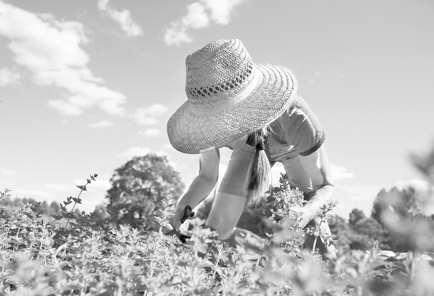 JESSICA RINALDI/GLOBE STAFF‘While mass shootings are the most visible form of campus violence, they are not the most common.’DENA PAPANIKOLAOUGeneral counsel for the state’s Department of Higher EducationState targets sexual assaultshowed her the bird, which	 	was sitting in the middle of theuCAMPUS SAFETYroad.Genduso, who has rescuedPirate ‘treasure trove’ set to open on Cape CodContinued from Page B1Massachusetts advocacy orga-dogs and other animals before,said she put on gloves and car- ried the red-tailed hawk into her cruiser for the journey back to the barracks.“As state troopers, we deal with [animal rescues] a lot,” she said. “There’s so many dif- ferent animals and dogs run- ning around, and I have a snare pole in the back of my cruiser just in case.”Falconers often get calls from state and local police about bird rescues, Welch said.Mina Corpuz can be reached at mina.corpuz@globe.com.Follow her on Twitter@mlcorpuz.By Steve AnnearGLOBE STAFFAhoy, mateys.A museum featuring what’s said to be the world’s only au- thenticated pirate coins, pis- tols, swords, and other arti- facts, pulled from a ship that sank off Wellfleet in 1717, is opening in West Yarmouth this month.The Whydah Pirate Muse- um, which is being billed as a 12,000-square-foot “treasure trove” that includes a life-size replica of the ship Whydah that can be explored, will welcome people aboard on June 25.“There’s nothing like this tocompare it to,” said Barry Clif- ford, who in 1984, alongside his diving team, discovered the Whydah Gally’s remains off Cape Cod. It became the first pi- rate ship whose identity was verified.The Whydah was launched by the Royal Africa Company to carry slaves from West Africa, according to a New York Times article published in 1985, a year after the ship’s discovery.The ship was later comman- deered by pirate captain Samu- el “Black Sam” Bellamy in 1717, in the Caribbean, and then brought to Massachusetts, where Bellamy’s girlfriend, Ma-ria Hallett, had been accused of witchcraft, Clifford said.At the time it went down, there was 53 ships’ worth of plundered goods aboard, he said. Only two of the 146 men aboard survived the wreck.The collection of artifacts from the ship that will be dis- played in the museum has been traveling the United States for the last decade as part of an ex- hibit produced by National Geographic, Clifford said.The exhibit will find a per- manent home in West Yar- mouth and incorporate never- before-seen materials plucked during Clifford’s explorations ofthe Whydah. There will also be a laboratory where people can watch archaeologists excavate artifacts embedded in concre- tions — masses of material found at the bottom of the ocean at the site of the wreck.“It’s a comprehensive exhib- it,” Clifford said of the display, which also includes cannons, cannonballs, navigation instru- ments, and ship riggings. “Peo- ple who have already seen it are all extremely excited.”Steve Annear can be reached at steve.annear@globe.com.Follow him on Twitter@steveannear.nization.Gallagher, a member of the report task force, said educa- tion on consent and healthy relationships must be ongo- ing throughout a student’s time in college, and must ac- commodate diverse learning styles.Becky Lockwood, an asso- ciate director at UMass Am- herst’s Center for Women and Community, said the college is exploring ways to take edu- cational material beyond ori- entation, so the information is not lost during a hectic first-year move-in weekend.Lockwood said UMass Amherst has seen success in integrating sexual violence 		awareness material into in-troductory public health Lawmakers facingtough decisions on state budget gapclasses.“We need to think creative- ly,” she said.The latter is of particular concern at UMass Amherst, where, Lockwood said, some students have reported expe- riencing violence but did know where to seek help or what to do afterward.uREVENUEContinued from Page B1growth that analysts expected for the new fiscal year — 4.3 percent — is now seen as too optimistic.Even though a $750 million gap would be only a small part of a nearly $40 billion state spending plan, the effect of such a reduction would be mag- nified because a big chunk of the budget is already locked in. State officials were expecting$1.1 billion in new money for the fiscal year that begins in Ju- ly. But about two-thirds of that additional revenue was already spoken for by areas such as debt service, pensions, and Massachusetts’ massive Medic- aid health program for the poor and disabled.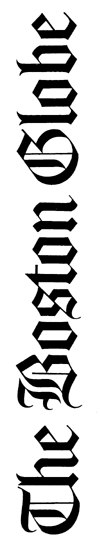 So the projected gap could renew a tug of war between the more liberal Senate — which is seen as more open to raising taxes than making deep cuts — and the more conservative House and governor, seen as more comfortable with chop- ping some state services than hiking taxes.Baker, a Republican, ran for governor in 2014 promising not to raise taxes or fees. And a top aide said, even with the gap, he is sticking by that pledge.House Speaker Robert A. DeLeo, a Winthrop Democrat, said through a spokesman Tuesday that he is not support- ive of raising taxes or fees to close the anticipated gap. And, the spokesman said, DeLeo is not inclined to use the state’s rainy day fund, meant for fiscal emergencies.A spokesman for Senate President Stanley C. Rosen- berg, an Amherst Democrat, said he was on an overseas trip and not available to comment.In recent years, legislators have frequently looked to the rainy day fund, an emergency savings account, to bridge bud- get gaps. But McAnneny, of the taxpayers foundation, said tak- ing money out of the fund “would be irresponsible at this time.”Speaking to reporters, Baker said his administration would work collaboratively with the Legislature, praised top law- makers’ fiscal chops, and down- played the difficulty of filling the hole.The timing of the announce- ment, which came in a formal note to Massachusetts bond in- vestors, adds to the complexity of the fix. Both chambers of the Legislature have already passed versions of the budget, and House and Senate members in a closed-door committee are currently wrangling over a final version of the spending plan.State law says the governor must recommend “corrective” action to the Legislature when expected revenue drops. But with the new fiscal year just over two weeks away, it was un- clear how the timing of budget changes would play out.If they need more time to create a full-year spending plan, the governor and law- mak ers could agree on a monthlong temporary budget.Representative Brian S. Dempsey, a Haverhill Demo- crat who is chairman of the House budget-writing commit- tee, said his team is continuing to monitor revenue collection. “We will be working closely with the administration and the Senate to identify a variety of solutions to ensure a bal- anced budget,” he said.And Sena tor Karen E. Spilka, who leads the Senate’s budget-writing committee, said in a statement that her commit- tee expects the governor will file a corrective budget.“Meanwhile, the House and Senate are actively discussing and assessing our options,” the Ashland Democrat said. “The Senate’s priority is to continue to protect the vulnerable and maintain critical services and programs for our residents.”The st at e budget ne ws comes in the context of growing worry about the national and world economies. US employ- ment data released this month was surprisingly weak, spark- ing fears of a new American re- cession. And the specter of Brit- ain leaving the European Union in a June 23 referendum has rattled markets across the globe.Joshua Miller can be reached at joshua.miller@globe.com.Follow him on Twitter@jm_bos and subscribe to his weekday e-mail update on politics at bostonglobe.com/politicalhapp yhour.Dena Papanikolaou, gener- al counsel for the state’s De- partment of Higher Educa- tion, said the 2008 report was a direct response to the shoot- ing at Virginia Tech and, be- cause of that, overlooked what many call a campus epi- demic.“While mass shootings are the most visible form of cam- pus violence, they are not the most common,” said Papan- ikolaou, who chaired the task force. “It’s far more common for students, faculty, and staff to be victims of sexual as- sault.”The report also assessed the steps state colleges and universities have taken on ac- tive-shooter threats in recent years, and commended them for making considerable progress.The first report recom- mended that campuses install security cameras. Since then, the number of schools with cameras has nearly doubled to about 90 percent.In 2008, two-thirds of the campuses lacked mass-notifi- cation systems. Now, every one is outfitted with a system that can alert faculty, stu- dents, and staff through text, e-mail, or a public-address system.However, the report also said many schools must im- prove the locks on building and classroom doors. One- third of campuses reported that they are unable to re- motely lock these doors, and seven campuses said that none of their classroom doors could be locked from the in- side.Alison Kiss, executive di- rector of the Clery Center for Security on Campus, said such reports function best when they allow for flexibility, and when they can be de- ployed by institutions of vary- ing kinds and sizes.“As we’ve learned, campus environments are always go- ing to be changing,” Kiss said. “The way a campus can be most successful is to build a program based on what their climate’s needs are.”Reis Thebault can be reached at reis.thebault@globe.com. Follow him on Twitter at@reisthebaultB10   Wednesday, June 15, 2016  |  TELEGRAM & GAZETTE | telegram.comAPARTMENTSWORCESTER, DOWNTOWNSTUDIO. $795. Pool. Free heat, free electricity. In- cludes all utilities. (508)799-4977WORCESTER GREENWOOD Commons Spacious 1 & 2 br apts Pool, lndry, A/C, Pkg, hot water inc Just off Pike, 20, 146, 290. $855+. 978-888-5727LEGAL NOTICESNOTICE OF MORTGAGEE’S SALE OF REAL ES- TATEBy virtue and in execution of the Power of Sale contained in a certain mortgage given by Touch- stone Capital Partners Fund II, LLC to Joseph H. Johnson, President of Stibbar Development Corpo- ration, dated May 14, 2015 and recorded with theLEGAL NOTICES(SEAL) COMMONWEALTH OF MASSACHUSETTS LAND COURTDEPARTMENT OF THE TRIAL COURT16 SM 004480ORDER OF NOTICEANNIE’S MAILBOXDoctors’ orders are unclear 	      Worcester  County  Registry  of  Deeds  at    BookTO:Stacey A. Luster, Esq., Personal Representative ofWORCESTER- Vernon Hill. Sunny, Spacious, 2/3BR, LR, DR, EIK. Porches. Washer/Dryer in bsmt, Available Now! $950.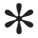 1st & security. 508-460-382653722, Page 27, for breach of the conditions of said mortgage and for the purpose of foreclosing, the same will be sold at Public Auction at 12:00 p.m. on Monday July 11, 2016, on the mortgaged premises located at 30 Cortland Way, Grafton,    Worcesterthe Estate of Lee M. DeBoise a/k/a Lee M. DeBoise, Sr.Lance Deboiseand to all  persons entitled to the benefit of     theBy Kathy Mitchell and Marcy  SugarDear Annie: I’ve seen sev-Are there any legal issues involved in doing this? — Get It Rightmisinterpret their instruc- tions, either.Dear Annie: I don’t enjoy 	      County,   Massachusetts,   all   and   singular   thepremises described in said mortgage, TO WIT: The land in Grafton, Worcester County, Massachusetts, being shown as Lot 19 on a plan of land entitled "Courtland  Mano-Definitive  Subdivision, Grafton,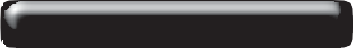 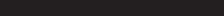 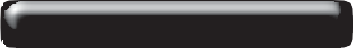 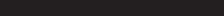 Servicemembers Civil Relief Act, 50 U.S.C. App.  §501 et. Seq.: Bank of America, N.A. claiming to have an interest in a Mortgage covering real prop- erty in Worcester, numbered 32 Barclay Street, given  by  Lee  M.  Deboise to  Countrywide Homeeral doctors recently, andeach time I noticed thatDear Get: If you are record- ing the doctor’s instructionsgoing to movies any longer. Why? Because anythingWORCESTER/AUBURN Area. Office space. EASY ACCESS. PLENTY of FREE PARKING! 425sf - 2,850sf. Warehouse also avail. REC @ 508-797-9707Massachusetts" dated October 29, 2001, last  re-vised June 14, 2002, which plan is recorded with the Worcester District Registry of Deeds in    PlanLoans, Inc., dated January 28, 2000, and recorded at Worcester County (Worcester District) Registry of Deeds in Book 22272, Page 212, and now  heldthey gave a lot of informa-tion so quickly that I couldfor your personal and pri-vate use, there should be norated PG-13 and up is usuallylaced with gross profanity. I 	      Book 785, Plan 64, at which plan reference may behad for more particular description of said LOT 19.by the Plaintiff by assignment, has/have filed with this   court   a   complaint   for   determination  ofnot absorb it all, nor could Iobjection — legal or oth-simply don’t enjoy listeningWORCESTER MASSASOIT Rd. Near Mass Turnpike Exit, Approx 800 sf. office/retail space $925+ 508-852-6001  www.goldstarassociates.com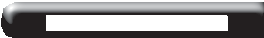 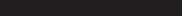 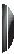 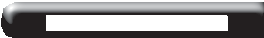 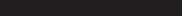 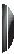 WORCESTER SUBSIDIZED housing. 1 person only. Low rents, a great, quiet place. All included: security to cable TV. Ref., CORI. 508-799-7975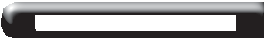 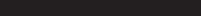 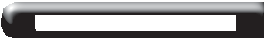 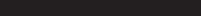 WELLS ,ME - Vacation Rental - $900. 2 Bedrooms, 2 Baths at Village By The Sea. Spacious 2 Bedroom, 2 Bath Condo features AC, cable, WIFI, washer/dryer and fully equipped kitchen, outdoor pool, indoor heated pool, hot tub, fitness center, game room, bas- ketball hoop, bocce ball and gas grills. Minutes from the ocean and bordering Rachel Carson Conservation Preserve. Conveniently located near miles of sandy beaches in Wells, Ogunquit and Kennebunkport.June 25 - July 1 = $900/wk-------- July 2 - July 8 = $925 Call (508)306-4804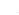 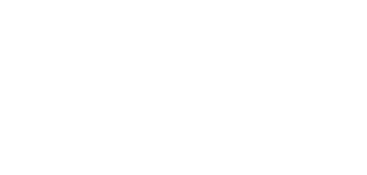 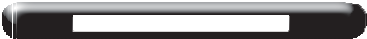 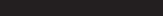 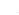 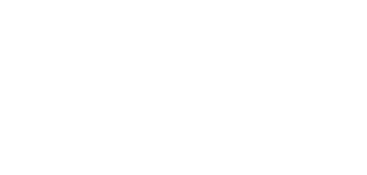 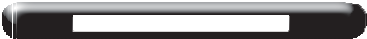 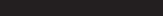 COMMONWEALTH OF MASSACHUSETTS (SEAL)	LAND COURTDEPARTMENT OF THE TRIAL COURT16 SM 004486ORDER OF NOTICETO:Sean P. Grady a/k/a Sean GradySaid LOT 19 contains 89,522 square feet of land, more or less, according to said plan.Be all or any of the above mentioned measure- ments more or less or however otherwise bounded or described. This conveyance is subject to and with the benefit of any and all other rights and re- strictions, and easements of record, if any there be, insofar as now in force and applicable. Subject to real estate taxes for current and following fiscal years which are a lien not yet due and payable, which the grantees assume and agree to pay. For mortgagor's(s') title see deed recorded with Worchester County Registry of Deeds in Book 53722, Page 25. These premises will be sold and conveyed subject to and with the benefit of all rights, rights of way, restrictions, easements, covenants, liens or claims in the nature of liens, im- provements, public assessments, any and all un- paid taxes, tax titles, tax liens, water and sewer liens and any other municipal assessments or liens or existing encumbrances of record which are in force and are applicable, having priority over said mortgage, whether or not reference to such re- strictions, easements, improvements, liens or en- cumbrances is made in the deed.TOUCHSTONE CAPITAL PARTNERS FUND II,LLC, Present holder of said mortgage By its Attorneys, CHAPDELAINE LAW OFFICE, P.C.539 Lincoln Avenue, Saugus, MA 01906 (617)367-2427 Worcester Telegram: June 8, 2016,June 15, 2016, June 22, 2016.OXFORD ZONING BOARD OF APPEALS PUBLIC HEARING NOTICEPlease take notice that a public hearing will be held on Thursday, June 30, 2016 at 7:10 p.m. by the Oxford  Zoning  Board  of  Appeals  at  the  OxfordDefendant’s/Defendants’ Servicemembers status. If you now are, or recently have been, in the active military service of the United States of America, then you may be entitled to the benefits of the Servicemembers Civil Relief Act. If you object to a foreclosure of the above-mentioned property on that basis, then you or your attorney must file a written appearance and answer in this court at Three Pemberton Square, Boston, MA 02108 on or before July 18, 2016 or you will be forever barred from claiming that you are entitled to the benefits of said Act.Witness, JUDITH C. CUTLER, Chief Justice of said Court on June 1, 2016Attest:	Deborah J. PattersonRecorder16-024752 / Deboise, Lee M./06/15/2016COMMONWEALTH OF MASSACHUSETTS (SEAL)	LAND COURTDEPARTMENT OF THE TRIAL COURT16 SM 04503ORDER OF NOTICETO:Katherine C. Walshand to all persons entitled to the benefit of the Servicemembers Civil Relief Act, 50 U.S.C. App. § 501 et seq.:Ditech Financial LLC fka Green Tree Servic- ing LLCclaiming to have an interest in a Mortgage cover- ing real property in Worcester, numbered 6 In- verness Avenue, Unit 8, Sherwood Heights Condominium given by Katherine C. Walsh to Mortgage Electronic Registration Sys- tems, Inc. as nominee for Shelter Mortgage Company, L.L.C., its successors and assigns., dated  August  13, 2004, and  recorded withthe Worcester County (Worcester  District)remember it entirely.I also received written instructions after a recent surgery, but those weren’t particularly good, either. Part of the instructions included a form that was filled out by the doctor, whose handwriting I had difficulty reading.I suggest taking a voice recorder. Turn it on when you’re told “the doctor will see you shortly,” andmake sure the doctor speaks clearly. Ask them to repeat anything if you don’t think it came across. Ask the doctor to explain medical terms that are used routinely, but that you may not understand.erwise. But most doctors have computerized systems, and in many instances, test results and instructions can be sent to patients via email. Ask your doctor about this. Hospitals also should be handing you typed post- surgical instructions. Of course, it is important to read through everything and to call your doctor if you do not understand something. Too many patients are reluc-tant to phone or email their doctor, because they don’t want to be a nuisance. But it is important to be proac- tive about your health care. Doctors don’t want you toto this kind of language. We have become desen-sitized to all the profanity around us. I’d love to see a sophisticated film for adults that doesn’t offend my ears. Am I the only one who feels this way? — No Movies for MeDear No: We can assure you that others find the vulgar language (not to mention the gratuitous violence and sex) equally objectionable.There are movies that do not pander to the lowest common denominator. You can look online for various websites that list clean-language films, some of which may also be sophisticated adult films.and to all persons entitled to the benefit of the Servicemembers Civil Relief Act, 50 U.S.C. App.  §501 et seq.: New Penn Financial, LLC d/b/a Shellpoint Mortgage Servicing claiming to have an interest in a Mortgage covering real property in Southborough, numbered 2 Hilltop Road a/k/a 2 Hill Top Drive, Unit No. 2, of the 2 & 4 Hilltop Road Condominium, given by Sean P. Grady to Mortgage Electronic Registration Systems, Inc. acting solely as a nominee for MetLife Home Loans, a Division of MetLife Bank, N.A., dated April 2, 2010, and re- corded at Worcester County (Worcester District) Registry of Deeds in Book 45647, Page 48,  and now held by the Plaintiff by assignment, has/have filed with this court a complaint for determination of Defendant’s/Defendants’ Servicemembers sta- tus. If you now are, or recently have been, in the active military service of the United States of America, then you may be entitled to the benefits of the Servicemembers Civil Relief Act. If you ob- ject to a foreclosure of the above-mentioned prop- erty on that basis, then you or your attorney must file a written appearance and answer in this court at Three Pemberton Square, Boston, MA 02108 on or before July 18, 2016 or you will be for- ever barred from claiming that you are entitled to the benefits of said Act.Witness, JUDITH C. CUTLER, Chief Justice of this Court on June 2, 2016Attest: Deborah J. Patterson, Recorder 15-023172 / Grady, Sean P./06/15/2016Town of Shrewsbury MASSACHUSETTS  01545-5398Town of Shrewsbury Public HearingNotice is hereby given that James Patrick of Pat- rick’s Motor Mart d/b/a Patrick Motors, 247 BostonTown Hall, 325 Main Street, Oxford, MA 01540, to consider the Special Permit application of Michael Maneggio on behalf of Gary & Deborah Potter for property owned by Gary & Deborah Potter located at 10 Heritage Road, Oxford, MA, as shown on As- sessor's Map 25A, Parcel B25 in the R-2 Residential Zoning District. The applicant requests a Special Permit in accordance with Chapter III, Use Regula- tions, Subsection 1.2.2.1 of the Oxford Zoning By- Law, to allow the extension of a pre-existing non- conforming structure to construct a 14' x 12' sun- room addition on an existing deck of the existing structure. The application can be viewed in the of- fice of the Town Clerk or Land Management De- partment during normal business hours. Anyone desiring to be heard on this matter should appear at the place, date, and time designated or submit written comments to the Board before the date of the hearing.Michael F. Leduc, Chairman6/15/16 & 6/22/16OXFORD ZONING BOARD OF APPEALS PUBLIC HEARING NOTICEPlease take notice that a public hearing will be held on Thursday, June 30, 2016 at 7:00 p.m. by the Oxford Zoning Board of Appeals at the Oxford Town Hall, 325 Main St., Oxford, MA, to consider the application of Mark Stefanik on behalf of Schmidt Equipment, Inc. for property owned by Jane E. Neslusan, located at 80 Southbridge Road, North Oxford, MA, and identified on Assessor's Map 08, Parcel A01 in the General Business (GB) Zoning District. The applicant is seeking a special permit for a proposed 123 square foot wall sign for the building front of "Schmidt Equipment"    whichRegistry of Deeds in Book 34373, Page 375, and now held by the Plaintiff by assignment, has/have filed with this court a complaint for de- termination	of	Defendant’s/Defendants’ Servicemembers status.If you now are, or recently have been, in the active military service of the United States of America, then you may be entitled to the benefits of the Servicemembers Civil Relief Act. If you object to a foreclosure of the above-mentioned property on that basis, then you or your attorney must file a written appearance and answer in this court at Three Pemberton Square, Boston, MA 02108 on or before July 18, 2016 or you will be forever barred from claiming that you are entitled to the benefits of said Act.Witness, JUDITH C. CUTLER, Chief Justice of this Court on June 2, 2016Attest: Deborah J. Patterson, Recorder (OM 16-002790)June 15, 2016Notice of Agency ActionSubject: MassHealth: Notice of Submission of a Request to extend the MassHealth Section 1115 DemonstrationAgency: Executive Office of Health and Human ServicesThe Massachusetts Executive Office of Health and Human Services (EOHHS) announces its intent to submit a request to amend and extend the MassHealth Section 1115 Demonstration ("Re- quest") to the Centers for Medicare and Medicaid Services.SUDOKU	KENKEN      KenKen is a number puzzle that involves a bit of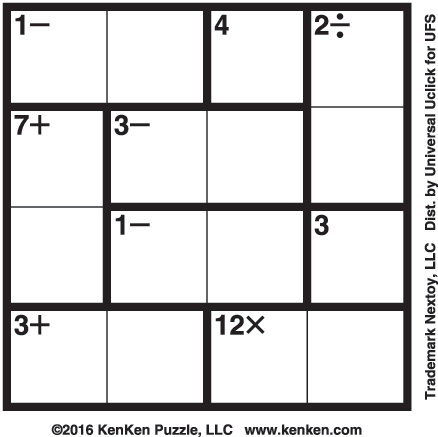 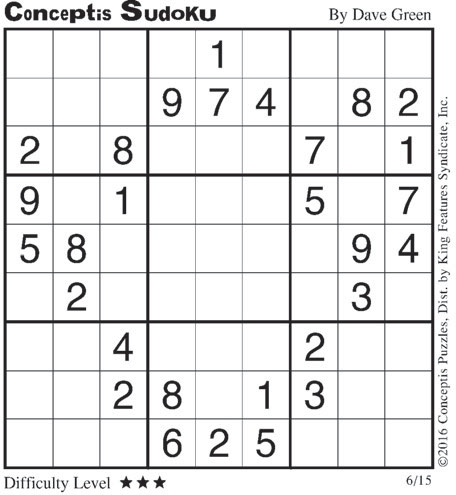 Turnpike, has applied to the Board of   Selectmenfor an extension of premises to their Class II Li- cense for twenty five (25) additional vehicles to be displayed at 255 Boston Turnpike.A public hearing on this application originally scheduled to be held on Tuesday, June 14, 2016, will now be held June 28, 2016, at 7:10pm RichardD. Carney Municipal Office Building, Selectmen’s Meeting Room, 100 Maple Avenue, Shrewsbury.Maurice M. DePaloChairman Wedensday June 15, 2016.exceeds the maximum 32 square feet allowed in accordance with Chapter XII (Signs), Section 6.5 of the Oxford Zoning By-Law. The application can be viewed in the office of the Town Clerk or Land Man- agement Department during normal office hours. Anyone desiring to be heard on this matter should appear at the place, date and time designated, or submit written comments to the Board before the date of the hearing.Michael F. Leduc, Chairman6/15/16 & 6/22/16The MassHealth 1115 Demonstration provides fed- eral authority for Massachusetts to expand eligibil- ity to individuals who are not otherwise Medicaid or CHIP eligible, offer services that are not typically covered by Medicaid, and use innovative service delivery systems that improve care, increase effi- ciency, and reduce costs as a part of MassHealth restructuring. Financing for the current 1115 Dem- onstration is only authorized through June 30, 2017.MassHealth plans to advance alternative paymentSudoku is a number-placing puzzle based on a 9x9 grid with several given numbers. The object is to place the numbers 1 to 9 in the empty squares so that each row, each column and each 3x3 box contains the same number only once. The difﬁculty level of the puzzle increasesfrom Monday to Sunday.logic and a bit of simple math.RulesEach row and each column must contain the num- bers 1 through 4 without repeating. The numbers within heavily outlined boxes, called cages, must combine using the given operation (in any order) toproduce the target number in the top-left corner. 	      methodologies and delivery system reformthrough accountable care organizations and com- munity partners for behavioral health and long term services and supports. A significant focus will be placed on improving integration and delivery of care for members with behavioral health needs and those with dual diagnoses of substance abuse disorder; as well as integration of long term serv- ices and supports and health-related social serv- ices. In addition, MassHealth plans to expand treatment for individuals affected by opioid addic- tion.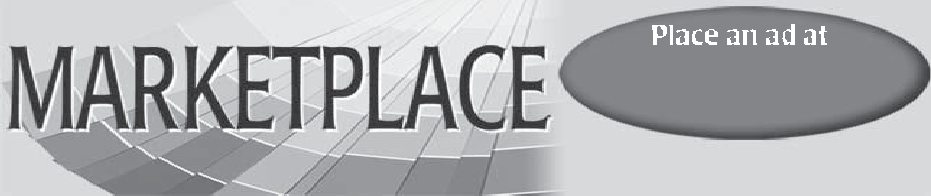 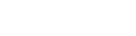 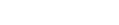 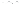 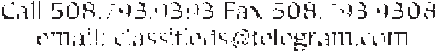 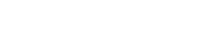 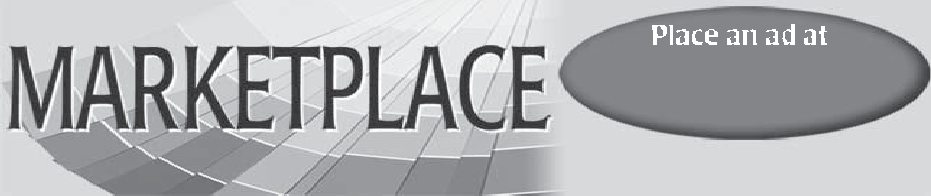 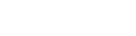 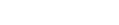 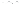 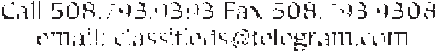 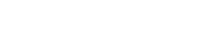 Answers for Sudoku and KenKen appear on Page B7Freebies: Fill in single-box cages with the number in the top-left corner. Trademark Nextoy, LLC. (c)2009 KenKen Puzzle. Dist. by UFS, Inc. www.kenken.comCAVACHON - 1/2 Cavalier, 1/2 Bichon Male $650. Shots and wormed.Call 860-779-3253SHIHTZU PUPPYFemale. $800. 860-774-2711SIBERIAN HUSKY dog $600.. All shots are up to date and he has been neutered.. Call Stacy for more details 508-736-5463 (508) 736-5463,claudiasoto482@yahoo.comA&R LANDSCAPING (508)-868-9246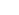 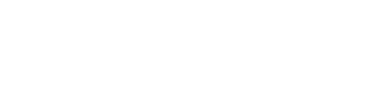 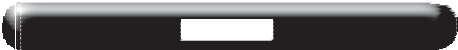 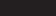 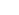 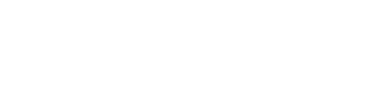 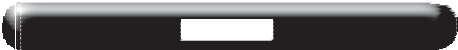 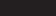 Spring Clean-Ups MulchTree/Hedge Pruning Masonry/Hardscape's/Bobcat Services DesignMowing/General Maintenance and more! Let us beautify your home or business today. Free Estimate (508)868-9246.LOAMBeautiful rich screened farm loam available for delivery in Worcester County area 508.795.8970The Request does not affect eligibility for MassHealth. A more detailed public notice can be found at MassHealth’s home page: http://www.mass.gov/eohhs/gov/departments/ma sshealth/, and the Request documents can be found at the MassHealth 1115 demonstration web site: http://www.mass.gov/eohhs/gov/departments/ma sshealth/masshealth-and-health-care-reform.html.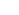 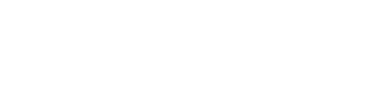 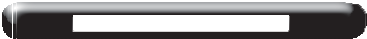 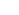 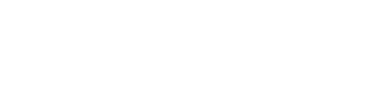 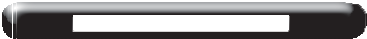 Public Comment Period:EOHHS program staff will host two public listening sessions in order to hear public comments on the Request. Stakeholders are invited to review the Request in advance and share with program staff at the listening sessions any input and feedback, or questions for future clarification. The listening sessions are scheduled as follows:Listening session #1, in conjunction with a meeting of the MassHealth Medical Care Advisory Commit- tee and the MassHealth Payment Policy AdvisoryMORTGAGEE’S NOTICE OF SALE OF REAL ESTATE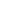 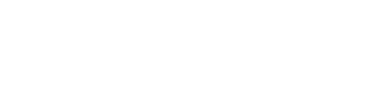 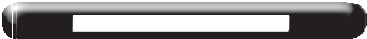 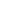 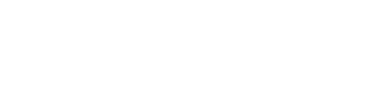 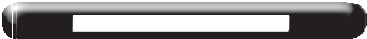 By virtue and in execution of the Power of Sale contained in a certain Mortgage given by Tha Chan, and Thon Soung to Mortgage Electronic Reg- istration Systems, Inc., as nominee for Country- wide Bank, FSB, its successors and assigns, dated December 17, 2007 and recorded with the Worces- ter County (Worcester District) Registry of Deeds at Book 42220, Page 245 subsequently assigned to BAC Home Loans Servicing, L.P. FKA Countrywide Home Loans Servicing L.P. by Mortgage Electronic Registration Systems, Inc. by assignment recorded in said Registry of Deeds at Book 47288, Page 338 subsequently assigned to NationStar Mortgage LLC by Bank of America N.A., successor by merger to BAC Home Loans Servicing, LP fka Countrywide Home Loans Servicing LP by assignment recorded in said Registry of Deeds at Book 54614, Page 352; of which Mortgage the undersigned is the present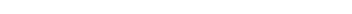 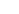 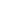 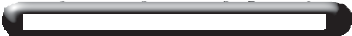 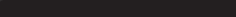 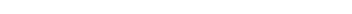 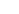 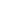 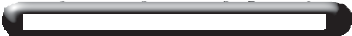 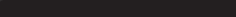 NOTICE OF MORTGAGEE’S SALE OF REAL  ESTATEPremises: 492 Mill Street, Worcester, Massachu- setts By virtue and in execution of the Power of Sale contained in a certain mortgage given by Rob- ert V. DeMalia to Financial Freedom Senior Fund- ing Corporation and now held by CIT Bank, N.A. f/k/a OneWest Bank N.A., said mortgage dated September 22, 2006, and recorded in the Worces- ter County (Worcester District) Registry of Deeds in Book 39846, Page 53, as affected by an Assign- ment of Mortgage dated September 25, 2009, and recorded with said Deeds in Book 44929 at Page 308, as affected by an Assignment of Mortgage dated April 23, 2015, and recorded with said Deeds in Book 54005 at Page 28, of which mort- gage the undersigned is the present holder, for breach of the conditions in said mortgage and for the purpose of foreclosing the same will be sold at Public Auction on June 29, 2016, at 2:00 PM Local Time upon the premises, all and singular the prem-Commonwealth of Massachusetts The Trial Court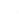 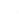 Probate and Family CourtDocket No. WO16P1790EA Worcester Probate and Family Court225 Main Street, Worcester, MA 01608(508) 831-2200CITATION ON PETITION FOR FORMAL  ADJUDICATIONEstate of: Elizabeth B. SheldonDate of Death: 05/14/2016To all interested persons: A Petition for Formal Probate of Will with Appointment of Per- sonal Representative has been filed by: Warn- er S. Fletcher of Worcester, MA and Orville G.TRI COLORED ENGLISH SPRINGER SPANIEL Tri	 	Board:holder for breach of the conditions of said Mort-ises described in said mortgage, to wit:The    landSheldon of Paxton,  MA  requesting  that   thecolored English springer spaniel puppies for sale.mom and dad have great temperaments and live on site. Vet check, first shots and worming. Call or text for more info and pics 508-736-7447 $800 OBO only 3 left! (508) 736-7447, L.e.wilcox@aol.comNEW ENGLAND TREE EXPERTSWatch the areas most efficient team complete Tree Removal, Tree Trimming, and Stump Grinding.VISA, MC, DISC, & AMEX508-842-3393  www.TreeServiceWorcesterMA.comDate: Friday, June 24, 2016Time: 2:30 pm - 4:00 pmLocation: 1 Ashburton Place, 21st Floor, Boston MAConference Line: 1-866-565-6580,  Passcode:gage and for the purpose of foreclosing same will be sold at Public Auction at 12:00 PM on June 22, 2016 at 66 Lovell Street, Worcester, MA, all and singular the premises described in said Mortgage, to wit:with the buildings thereon situated in the City of Worcester, County of Worcester, Commonwealth of Massachusetts, located on the easterly side of Mill Street, bounded and described as follows:BEGINNING at a point in the easterly line ofCourt enter a formal Decree and Order and for such other relief as requested in the Petition. The Petitioner requestes that: Warner S. Fletcher of Worcester, MA and Orville G. Sheldon of Paxton,       MA    be    appointed    as  PersonalYORKSHIRE TERRIER  Puppy. Female. 	      9593452Listening session #2:The land with the buildings and improvements thereon in said Worcester on the easterly side ofMill Street, at a stone wall, and the southwesterlycomer of land now or formerly of Clarissa Moore;Representative(s) of said estate to serve WithoutSurety on the bond in an unsupervised admin-$850. Shots/wormed860-779-3253SUMMER LAWN MOWING SENIOR CITIZENS LOVEUS 10% OFF ANY SERVICE.ONE ON ONE CUSTOMER CARE YOU ARE MY FRIEND NOT A CUSTOMER.WE OF-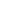 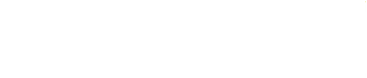 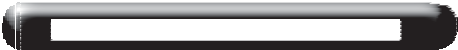 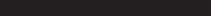 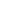 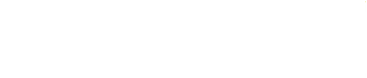 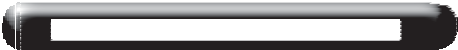 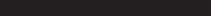 Date: Monday, June 27, 2016Time: 2:00 - 3:30 pmLocation: Auditorium, Fitchburg Public Library,Lovell Street bounded and described as follows: Beginning at a point in the easterly line of Lovell Street, two hundred (200) feet southerly from aTHENCE  southerly  by  the  easterly  line  of   MillStreet, to a. point in said street line, eighty (80) feet from the point of beginning; THENCE easterlyistration.IMPORTANT NOTICEGEMSTONES: SERIOUS Collector wanting to sell genuine quality gemstones from Apatite toFER LAWN MOWING,TRIM SHURBS AND MULCH BED-S,PLANT FLOWERS & WHAT EVER YOU NEED.SPECIAL TLC FOR ALL YOUR LOVE ONES ASK ABOUT OUR CEMETERY SERVICESCALL TOM T.T.P.LANDSCAPE SERVICES (508) 340-2290610 Main Street, Fitchburg, MACommunication Access Realtime Translation (CART) services and American Sign Language (ASL) interpretation will be available at both meetings. Please contact Donna Kymalainen at Donna.Kymalainen@state.ma.us  or 617-886-8247proposed street, said point being the southwest corner of land of one Faneuf; Thence easterly one hundred (100) feet by said land of said Faneuf to land of Mary K. O’Mara; Thence southerly fifty (50) feet by other land of said Mary K O’Mara to a point; Thence westerly one hundred (100) feet byby a line eighty (80) feet southerly of, and parallelwith the southerly line of said Moore’s land to the highwater line of Patch’s Reservoir; THENCE north- erly by the highwater line of said Reservoir to the southeast line of said Moore’s land, and the stone wall above mentioned; THENCE westerly along theYou have the right to obtain a copy of   thePetition from the Petitioner or at the Court. You have a right to object to this proceed- ing. To do so, you or your attorney must file a written appearance and objection at this Court before: 10:00 a.m. on the return day ofZultanite. Lizbeth LeBlanc (508) 867-6030	 	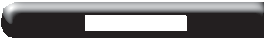 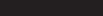 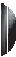 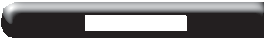 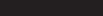 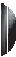 ITEMS FOR SALE Excersie equipment, entertain- ment center,Computer chair, 3 glasstop tables/ brass base, & table lamps. Contact 508-835-4538BILLINGS PAINTING Ext/int, power-washing & re-to request additional accommodations.EOHHS will accept comments on the proposed Re- quest through July 15, 2016. Written comments may be delivered by email or mail.  By email, please send comments to MassHealth.Innovations@state.ma.us  and includeother land of said Mary K O’Mara to said line of Lovell Street; Thence northerly fifty (50) feet by said line of Lovell Street to the point of beginning. Containing 5,000 square feet. For title sec deed re- corded herewith. 42220-243southerly line of said Moore’s land, and the stonewall to the point of beginning. TOGETHER with any right, title, and interest grantor may have in the land below or above the water in Patch’s Reser- voir, located between the northerly and southerly boundaries of the above tract extended. The   de-07/05/2016.This is NOT a hearing date, but a deadline by which you must file a written appear- ance and objection if you object to this pro- ceeding. If you fail to file a timely written appearance and objection followed by    anKITCHEN AID STAND MIXER Pro 600 comes with 6-qt. stainless steel bowl. Silvertone also come with flat beater spiral dough hook and wire whip. Original- ly paid $449.99. Asking $125.00 (508) 753-7932, cjflodman@verizon.netLAWN MOWER, Poulan Pro 6.5 horse power, Briggs & Stratton engine, 21" rotary blade.$50. Call 508-755-7153.ROOM DIVIDER - Complete privacy. 6’6" height. 6pairs. Quality work. Lead Cert. Refs/ lic/ ins. Free Estimates. 508-752-1364 &  508-868-3645JOHN CANTY ROOFING .let your roofing troubles become mine.all types of roofing for 25 plus years.csl lic#100975 .508-892-9570 or 508-450-3420 (508) 791-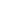 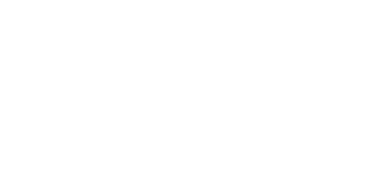 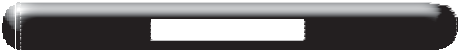 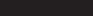 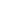 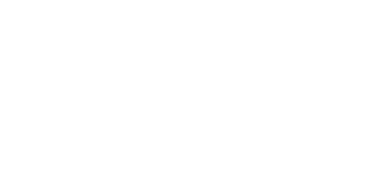 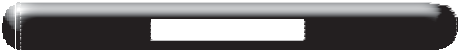 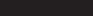 6801, jalac@charter.net"Comments on Demonstration Extension Request" in the subject line. By mail, please send com- ments to: EOHHS Office of Medicaid, Attn: 1115 Demonstration Comments, One Ashburton Place, 11th Floor, Boston, MA 02108.  Comments must be received by 5 pm on July 15, 2016 in order to be considered. Paper copies of submitted comments may be obtained in person by request from 9 am-5 pm at EOHHS, One Ashburton Place, 11th Floor, Boston, MA 02108. Comments will be posted on the MassHealth 1115 Demonstration website:The premises are to be sold subject to and with the benefit of all easements, restrictions, building and zoning laws, liens, attorney’s fees and costs pursuant to M.G.L.Ch.183A, unpaid taxes, tax ti- tles, water bills, municipal liens and assessments, rights of tenants and parties in possession.TERMS OF SALE:A deposit of FIVE THOUSAND DOLLARS AND 00CENTS ($5,000.00) in the form of a certified check, bank treasurer’s check or money order will be re-scription of the property contained in the    mort-gage shall control in the event of a typographical error in this publication. For Mortgagor’s Title, see Deed dated October 15, 2001, and recorded in Book 25028 at Page 61 with the Worcester County (Worcester District) Registry of Deeds. TERMS OF SALE: Said premises will be sold and conveyed subject to all liens, encumbrances, unpaid taxes, tax titles, municipal liens and assessments, if any, which take precedence over the said mortgage above described. TEN THOUSAND ($10,000.00) Dol-affidavit  of  objections  within  thirty   (30)days of the return day, action may be taken without further notice to you.UNSUPERVISED ADMINISTRATION UNDER THE MASSACHUSETTS UNIFORM PROBATE CODE (MUPC)A Personal Representative appointed under the MUPC in an unsupervised administra- tion is not required to file an inventory or annual accounts with the Court. Persons in-Panels. Covers 7.5’ area. Pine wood with natural	 	fiber inserts. $125. Call 508-366-9838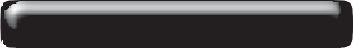 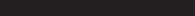 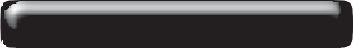 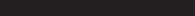 TREADMILL Lifestyle 850 Excellent condition, Se- rious buyers only!!! Asking $125 Please contact 508-793-9517TV SONY - 27", free.Also N gauge train set, free.Call 508-868-6712.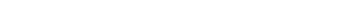 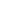 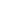 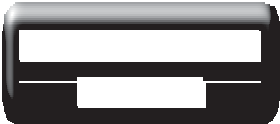 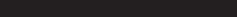 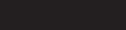 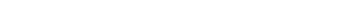 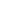 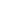 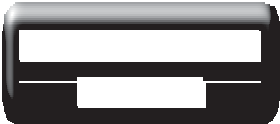 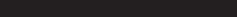 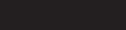 http://www.mass.gov/eohhs/gov/departments/masshealth/masshealth-and-health-care-reform.html. 15 June, 2016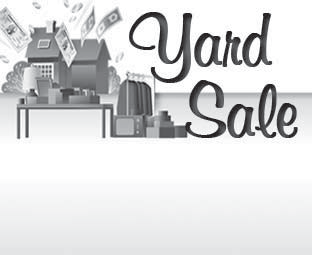 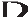 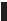 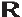 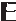 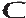 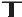 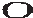 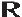 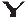 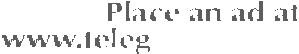 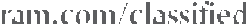 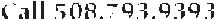 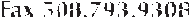 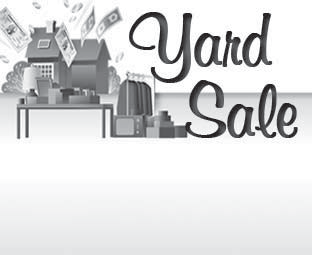 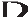 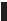 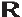 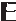 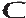 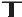 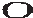 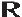 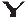 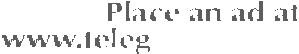 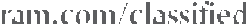 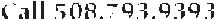 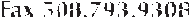 quired to be delivered at or before the time the bid is offered.  The successful bidder will be required to execute a Foreclosure Sale Agreement immedi- ately after the close of the bidding. The balance of the purchase price shall be paid within thirty (30) days from the sale date in the form of a certified check, bank treasurer’s check or other check sat- isfactory to Mortgagee’s attorney. The Mortgagee reserves the right to bid at the sale, to reject any and all bids, to continue the sale and to amend the terms of the sale by written or oral announcement made before or during the foreclosure sale. If thelars of the purchase price    must be paid in cash,certified check, bank treasurer’s or cashier’s check at the time and place of the sale by the purchaser. The balance of the purchase price shall be paid in cash, certified check, bank treasurer’s or cashier’s check within thirty (30) days after the date of sale. Other terms to be announced at the sale. Marinosci Law Group, P.C. 275 West Natick Road, Suite 500 Warwick, RI 02886 Attorney for CIT Bank,N.A. f/k/a OneWest Bank N.A. Present Holder of the Mortgage Telephone: (401) 234-9200 MLG File No.: 15-10331 A-4578414 06/08/2016, 06/15/2016, 06/22/2016terested in the estate are entitled to noticeregarding the administration directly from the Personal Representative and may peti- tion the Court in any matter relating to the estate including the distribution of assets and expenses of administration.WITNESS, Hon. Leilah A. Keamy, First Justice of this Court.Date: June 02, 2016Stephanie K. Fattman, Register of ProbateJune 15, 2016HARDWOOD FLOOR REFINISHING HardwoodFloor Refinishing and Wall Painting. Call Chris, Alpha Construction at 508-967-8238.All estimates are freesale is set aside for any reason, the Purchaser at	 	the sale shall be entitled only to a return of the de- posit paid. The purchaser shall have no further re- course against the Mortgagor, the Mortgagee or the Mortgagee’s attorney. The description of the premises contained in said mortgage shall control in the event of an error in this publication. TIME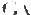 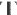 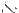 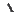 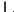 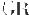 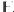 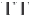 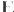 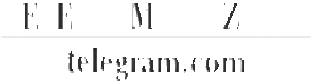 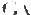 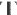 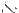 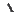 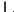 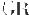 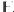 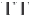 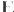 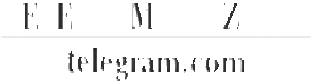 WILL BE OF THE ESSENCE.	 	Other terms if any, to be announced at the sale.CHIMNEY CLEANINGONLY $99 Quality Chimney any 1 flue cleaning;$50 off chimney caps or masonry. Relining. NEW ROOFS Painting Free inspection/ins.  508.752.1003RUBBISH REMOVAL RUBBISH REMOVAL CALL THE GOOD SHEPARD RUBBISH REMOVAL FOR FAST. EFFICIENT SERVICE AT THE CHEAPEST PRICE AROUND. NO JOB IS TOO BIG OR TOO SMALL!!!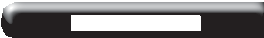 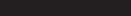 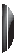 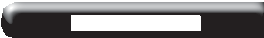 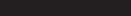 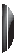 FRAMINGHAM YARD SALE - ONE DAY ONLY!Friday 6/17 - 8am-3pm. Fantastic shed and tent sale. Mostly estate items. Everything old and in-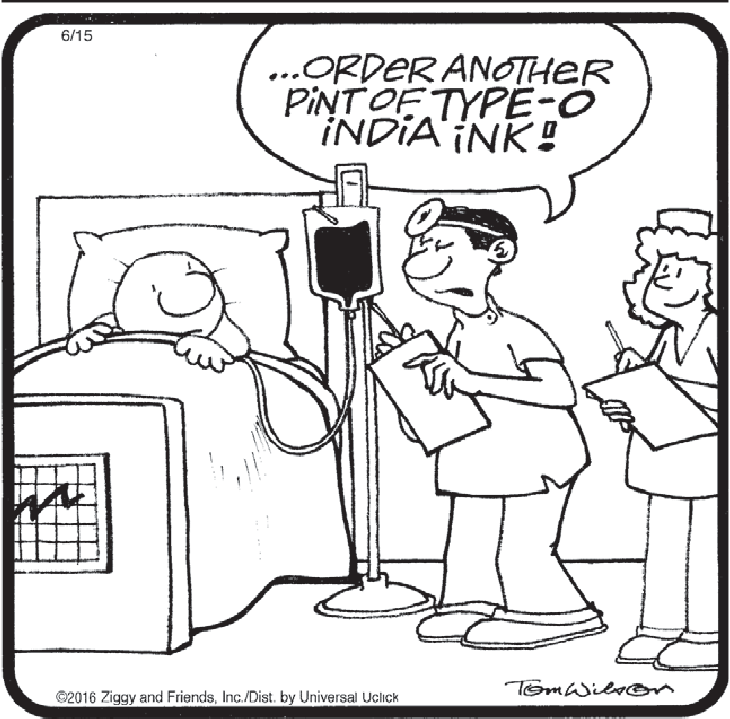 Nationstar Mortgage LLCPresent Holder of said Mortgage, By Its Attorneys,ORLANS MORAN PLLC PO Box 540540Waltham, MA 02454Phone: (781) 790-780015-0071161, 8, 15 June, 2016ZIGGY	by Tom WilsonCLEAN UP AND SPECIAL ON COUCH REMOVAL!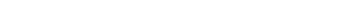 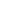 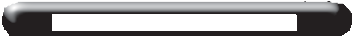 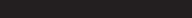 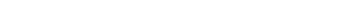 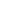 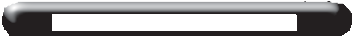 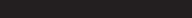 (508) 954-2278teresting. Lots of Vintage Jewelry and other items.      	  3 Lantern Rd. 2nd driveway on right Rain or shine!Cordwood part. Seasoned hardwood cut and split.	 	$225. Per cord 128 cubic feet, 2 cord minimum. Call 508 366-7971 (508) 366-7971, Gizziegoose@aol.com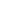 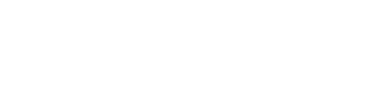 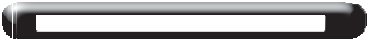 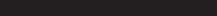 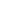 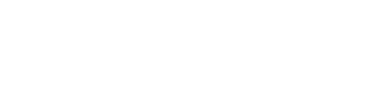 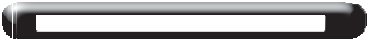 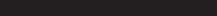 SOUTHBRIDGE PLACE: 24 Park Street, Southbridge. DATE: June 18, 2016, TIME: 8am-3pm. FOR SALE: Fur-niture, baby items, clothes(Infant, toddler, Adult), home decor. CONTACT: Lynda (508) 410-0021,PUBLIC HEARING NOTICEWorcester Regional Transportation Authority 60 Foster StreetELECTRICIANSPAUL PALUMBO ELECTRIC Master Electrician#A11543 for all your Comm & Res needs. Veter- ans & SR Disc 508-865-3258 or 508-277-1529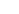 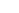 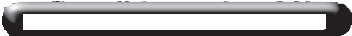 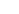 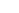 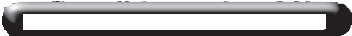 DECK DOCTORS - PRESSURE WASHING, STAIN-ING, BUILDING & REPAIRS - Your remedy for a newer looking deck or home! Deck & Home Pressure Washing service. Professional staining and sealing with products of your choice and color. Save money by refurbishing instead of rebuilding! Complete deck restoration packages starting at $499. Insured. Cus- tomer satisfaction is priority one! call (508) 579-8697 for your free estimate today!SPARKLING STEAM WE COME TO YOU!!Environmentally friendly cleaning servicesljcarmel@gmail.comUXBRIDGE June 18, 2016, 9:30 AM - 2 PM, EstateSale - PLACE: 12 Fagan Steet, Uxbridge. SAMPLING OF ITEMS FOR SALE: Antique and Newer Items: Tools, Gardening & Farming Tools, lawnmower, Pipe cutters/stands, etc, small engine tools/sup- plies, industrial staging, shop sink, furniture, col- lectables, and much more. Antique Pristine Geyer Woods Tool Cultivator. No Early BirdsCONTACT:  Janice 617-680-5698adventuriere07j@yahoo.comThe Worcester Regional Transportation Au- thority has applied for a new license under MGL Chapter 148 Section 13 (Storage of Flammable and Combustible Liquids, Flammable Gasses and Sol- ids) under the requirements of the Commonwealth of Massachusetts and the City of Worcester Fire Department. The applicant proposes to store and utilize said materials in the course of their daily operations on property located at 42 Quinsigamond Avenue. This area is zoned man- ufacturing - I general MG 2.0.A public  hearing will  be  held on  this  Storage ofMobile auto, bike and boat detailing	 	Flammable and Combustible Liquids,  FlammableALL SEASONS LANDSCAPING Is now accepting new customers for this 2016 season. Spring Clean- ups, Weekly or Bi-Weekly Mowings, Mulching, Edg-Windows, tile, grout and more! www.sparklingsteam.com  (508) 613-6022WANTEDDIABETIC TEST STRIPS Cash Paid, call for brands and prices. Will pick up, 978-503-2908. , cgalvin58@comcast.netWEST BOYLSTON 9 Townsend Circle DATE: Fri-Sat., June 17-18, TIME: 9am-4pm. SAMPLING OF ITEMSFOR SALE: Executive 5-BR Home filled with hi-end fur- nishings & collectibles. Kling bureaus, Conant Ball desk, Telescope o/d furniture, Honda self-propelled lawnmower, washer/dryer & fridge. Plus books, dolls, coins, maps, fine china & glassware, lamps, mirrors, jewelry, kitchenware & more. Cash only. No early birds. (603) 465-2509, dmonroe3@gmail.comGasses and Solids application on Wednesday June 22, 2016 at 1:00 PM at 25 Meade Street, Worcester, Massachusetts. This application may be viewed between the hours of 10:00 AM to 2:00 PM at the Assessor’s Office, Worcester City Hall, 455 Main Street, Suite 209 (2nd floor), Wor- cester, MA.The WRTA is committed to ensuring that its public meetings are accessible to people with disabilities.ing, Tree and Shrub Pruning, Walkways, Patios	 	WESTMINSTER, MA Westminster, MA, 06/18/16,Should you require auxiliary aids, services, written(concrete,pavers or stone), Retaining Walls, Old Concrete Pad/Walk Removal, Sump Pumps, Perimeter Drains and Much Much More.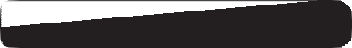 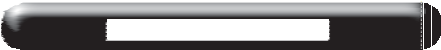 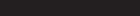 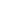 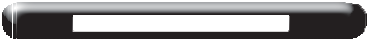 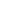 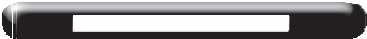 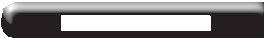 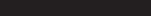 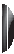 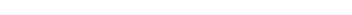 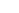 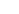 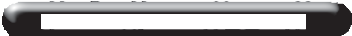 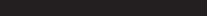 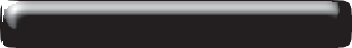 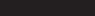 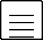 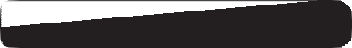 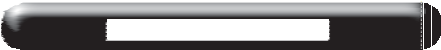 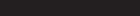 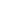 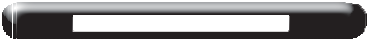 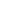 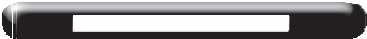 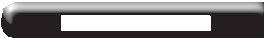 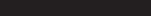 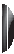 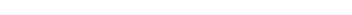 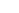 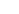 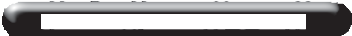 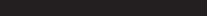 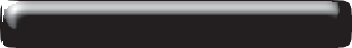 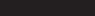 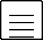 (Senior Discounts) (Free Estimates) (Fully Insured) Please Call Matt @ (508) 873-7314RECORDS/COMIC  BOOKS/MAGAZINESBUYING! Record Albums, Single 45's, Video Games, Cd's, Comic Books, Graphic Novels, Toys, Art, Photos, Old Books & Magazines, Posters, Baseball Cards etc. Dave - 508-791-3634  dchartwell@hotmail.com8am to 3pm, PLACE: Town Wide Yard Sale, Westmin- ster, MA. DATE: 06/18/16, TIME: 8am to 3pm. Many households registered with various items for sale. CONTACT: Kerry Cormier (978) 874-5569,westminsterhistory@verizon.netmaterials in other formats, reasonable modifica- tions in policies and procedures, please call (508) 791-WRTA (9782) in advance of the scheduled meeting.Worcester Regional Transportation  AuthorityJune 15, 201618 WEDNESDAY, JUNE 15, 2016	CLASSIFIED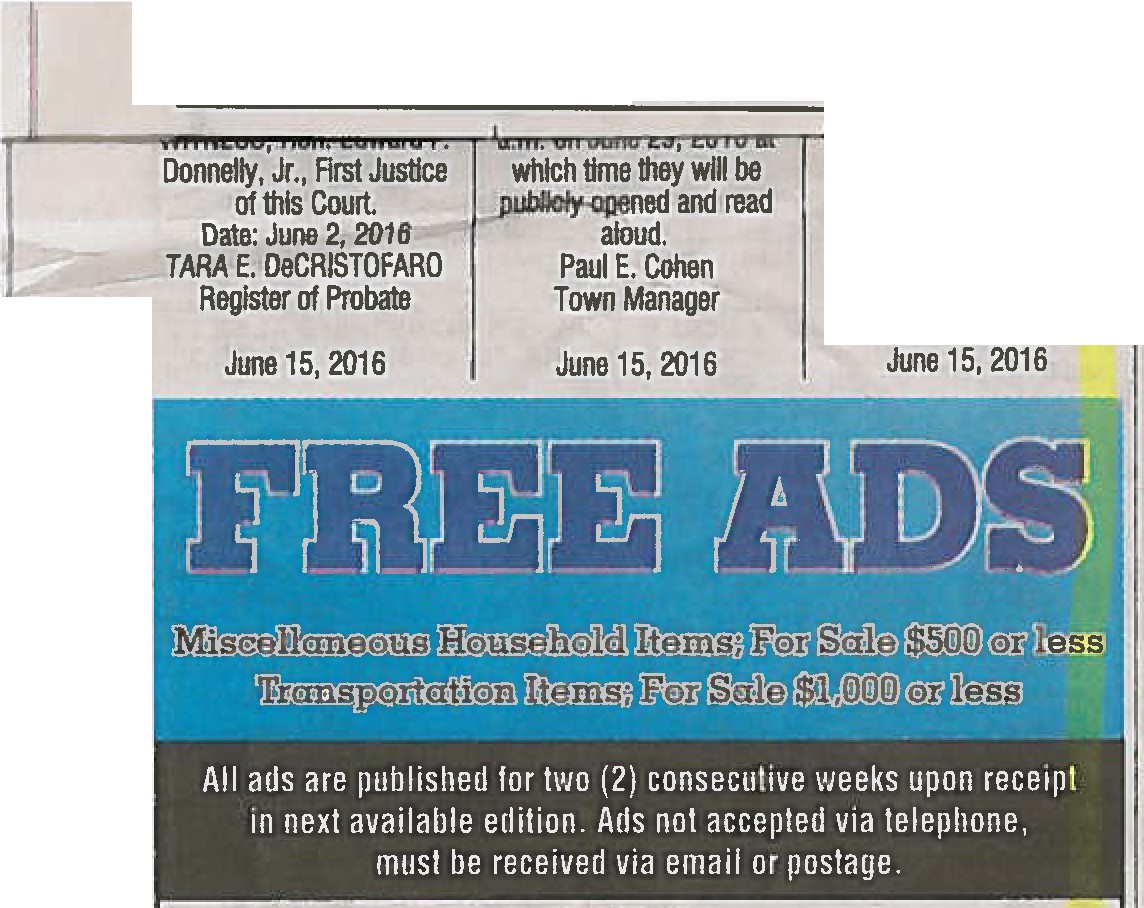 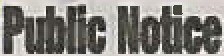 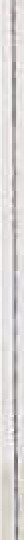 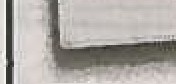 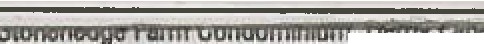 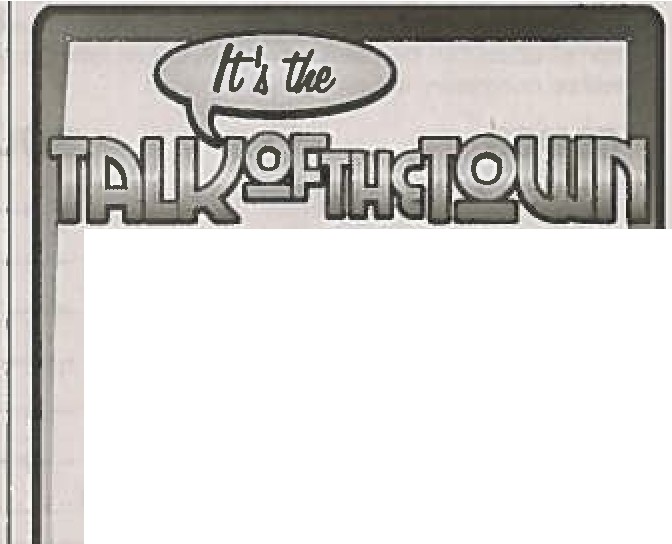 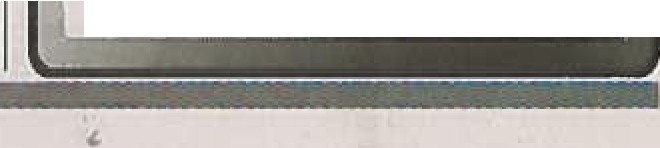 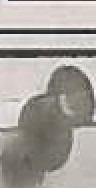 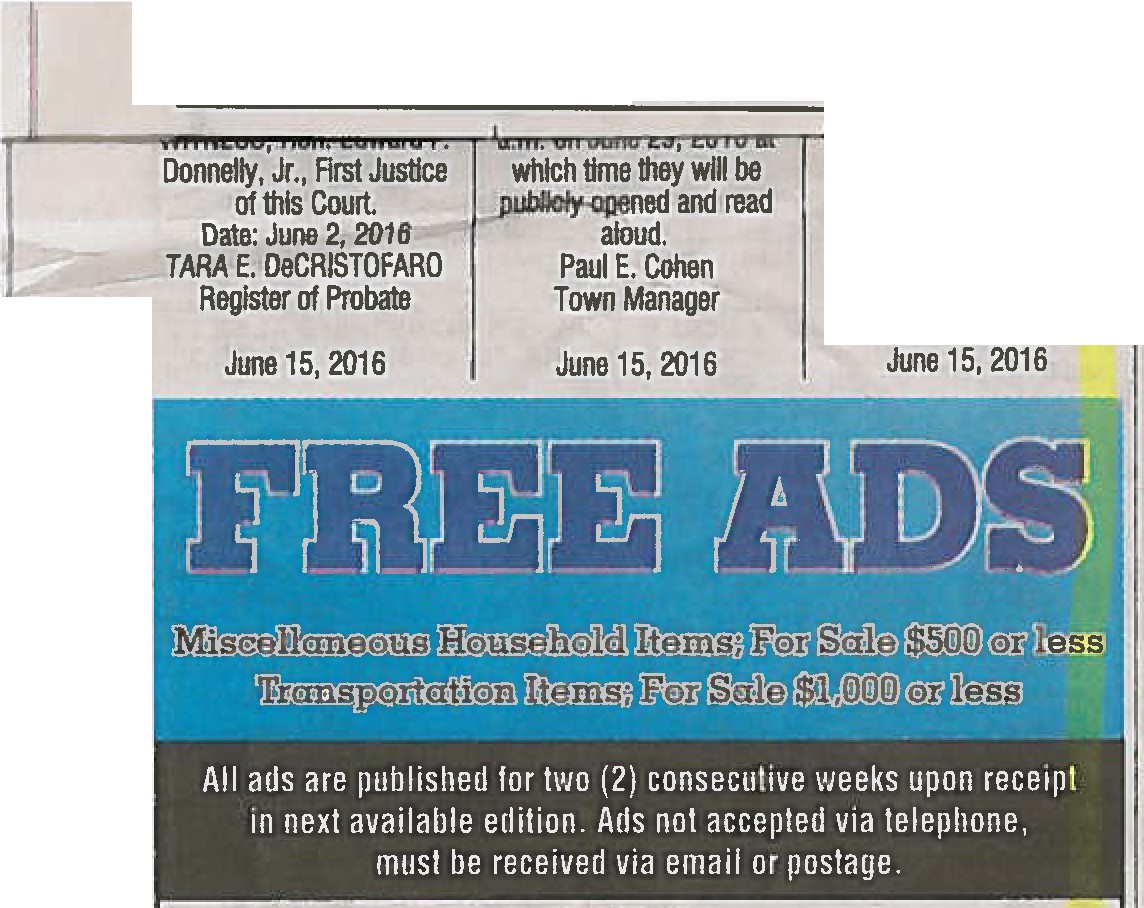 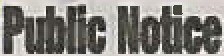 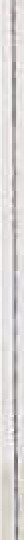 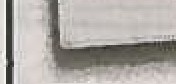 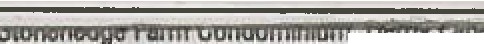 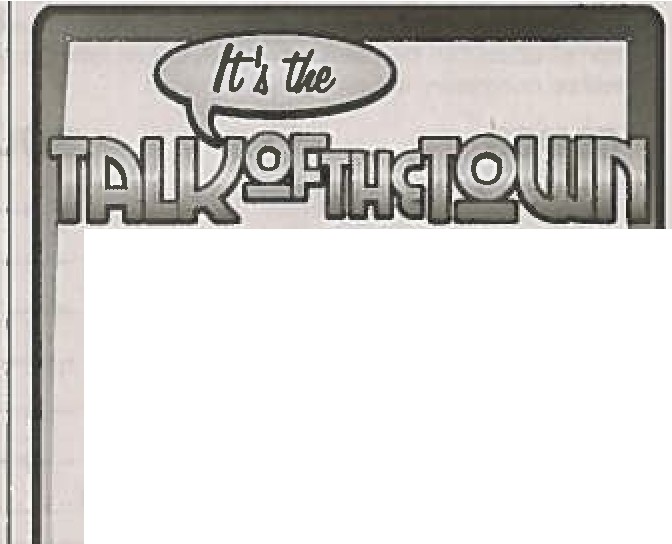 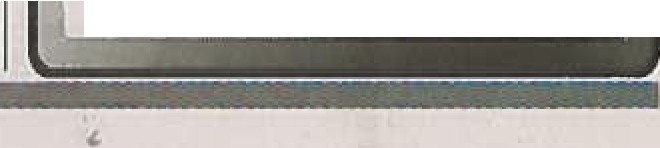 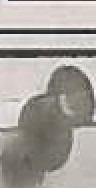 appointed under Informal procedure. A copy of theTyngsborough, Middlesex County, Massachusetts, a Condominium established by Michael F. Rlndo, Inc., the(d) such real estate taxes attributable to sald Unit for the current year as are now due and payable. The Grantee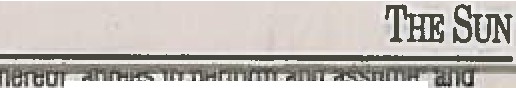 Dlsquanflcauons:Ad copy exceeds 10 words Commen:lal ads and advertisersPetitlon and Will, H any,can be obtained from the Petitioners.PubDc  NoticeNotice of Agency AcUonSubject. MassHealth: Notice of Submission of a Request to extend the MassHealth Section 1115 DemonstrationAgency: Executive Office of Health and Human ServicesThe Massachusetts Executive Office of Health and Human Services (EOHHS) announces Its Intent to submit a request to amend and extend the MassHealth Section 1115 Demonstration ("Request") to the Centers for Medlcare and Medicaid Services. The MassHealth 1115 Demonstration provides federal authority for Massachusetts to expand ellglblllty to Individuals who are not otherwise Medlcald or CHIP eligible, offer services that are not typically covered by Medicaid, and use Innovative service delivery systems that Improve care, Increase efficiency, and reduce costs as a part of MassHealth restructuring. Financing for the current 1115 Demonstration is only authorized through June 30, 2017. MassHealth plans to advance alternative payment methodologies and delivery system reform through accountable care organizations and community partners"Dectaranr In the Master Deed pursuant to Massachusetts General Laws, Chapter 183 A. by Master Deed dated November 1, 1986 recorded with the Middlesex North District Registry of Deeds (Registry) on November 14, 1986 In Book 3786, Page 178 (Master Deed), as amended by First Amendment datedNovember 6, 1987 and recorded with said Registry of Deeds on November 9, 1987, Book 4307, Page 175, which Unit Is built as shown on the floor plans of the building filed with said Registry and on the copy of the portion of said plans attached to the Unit Deed recorded at Book 4851, Page 206 and made part thereof, to which ts affixed the verified statement In the form required by Section 9 of said Chapter 183 A. See Plan Book 156, Plan 144 and Plan Book 162, Plan 81.Said Unit Is conveyed together with an undivided 3.60% interest Inthe common areas and facllltles of the property described In sald Master Deed attributable to the Unit subject to and with the benefit of an easement In common with the owners of other Units to use any pipes, wires, ducts, flues, cables, conduits, public utility tines and other common areas, all as referred to In said Master Deed.Said Unit is conveyed subject to the provisions of saldunderstands that the Condominium Is Intended to be a phased condominium, and that H and when additional phases are added from time to time, the undivided tnterest·tn the Common Areas and Facilities of the Condominium appurtenant to the Subject Unit will decrease as provided Inthe Master Deed, and the Grantee, by accepting delivery of this deed, assent to sald decreases, and assents to the easements and rights reserved to the Grantor In the Master Deed. The Subject Unit Is Intended to be used for residential purposes only. Being all and the same premises conveyed to me by deed to be recorded herewith.The premises are to be sold subject to and with thebenefit of all easements, restrictions, building and zoning laws, ltens, attorneys fees and costs pursuant to M.G.L.Ch.183A, unpaid taxes, tax titles, water bills, municipal liens and assessments, rights of tenants and parties In possess)on.TERMS OF SALE: A deposit of FIVE THOUSANDDOLLARS AND 00 CENTS ($5,000.00) In the form,of a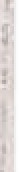 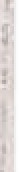 certified check, bank treasurer's check, or money order will be required to be delivered at or before the time the bid is offered. The successful bidder will be required to execute a Foreclosure Sate Agreement  Immediately afterNine (9} or more ads per month, per householdAd copy lhat does not have sale price Included or price exceeds sales llmlt of $51111 for household llems and $1,000 for lransportatlonWe reserve the right to refuse publlcatlon at any time. other restrictions may apply.:!,j/ 1!- !(i r'ff!')<(i'l!i:C·-1'F,'f•'f;[if.fi  r,}'!'.,: fffr4'1(,r,Jjiliif fi -'ffl' /m?.:f"f.111 "jf.Tfil<t<Ti r , ..,<\•,::;T::rn.l:f.': ,]tffi:r,·:3"'  ."..:-,w;.1fr h1·\f:l-;1,Name:			_ Phone Number: ( 	) 	 		_ Address: 			_City:	State: 	_Zip:, 		--for behavioral health and long term services andsupports.A significant focus will be placed on Improving Integration and delivery of care for members with behavioral health needs and those with dual diagnoses of substance abuse disorder; as well as Integration of long term services and supports and health-related social services. In addition, MassHealth plans to expand treatment for Individuals affected by opioid addiction.The Request does not affect ellglbillty for MassHealth. A more detailed public notice can be found at MassHealth's home page:http://WWW .mass.gov/eohhs/gov/departments/massheal tlv'. and the Request documents can be found at the MassHealth 1115 demonstration web site: http://WWW.mass .gov/eohhs/gov/departments/massheal tlv'masshealth-and-health-care-reform.html .Publlc • Comment Period: EOHHS program staff will hostChapter 183A, Master Deed, easements referred totherein and Declaration of Trust recorded slmuttaneously with the Master Deed , as the same may be amended from time to time by Instrument recorded with said Deeds, which provisions, together with any amendments thereto, shall constitute covenants running with the land and shall bind any person having at any time visitors, as though such provisions were recited and stipulated at length herein, and to Rules and Regulations as may be established by the Condominium Trustees.Sald unit Is Intended only for single family residential purposes. No use may be made of the Unit except as a residence for the Owner thereof, or his permmedLessees and the members of their Immediate families, and no portion, or all thereof, may be used as a professional office whether or not accessory to a residential use, except as permitted by the Condominiumthe close of the bidding. The balance of the purchaseprice shall be paid within thirty (30) days from the sale date In the form of a certified check, bank treasurer's check or other check satisfactory to Mortgagee's attorney. The Mortgagee reserves the right to bid at the sale, to reject any and all bids, to continue the sale and to amend the terms of the sale by written or oral announcement made before or during the foreclosure sale. Hthe sale ts set aside for any reason, the Purchaser at the sate shall be entlUed only to a return of the deposit pald. The purchaser shall have no further recourse agalnst the Mortgagor, the Mortgagee or the Mortgagee's attorney. The description of the premises contalned In said mortgage shall control Inthe event of an error In this publication. TIME WILL BE OF THE ESSENCE.Other terms H any, to be announced at the sale.THE	SUNAD COPY	 	two public listening sessions In order to hear public comments on the Request. Stakeholders are Invited to review the Request In advance and share with program staff at the listening sessions any Input and feedback, or questions for future clarification. The listening sessions are scheduled as follows:Trustees In accordance with said Master Deed and Condominium Trust.Said Unit Is conveyed subject to any and all rights, easements and restrictions as the same may be In force and effect.For mortgagor's t!tte see deed recorded with theU.S. Bank Trust, N.A., as Trustee for LSF9 Master Par­ ticipation TrustPresent Holder of said Mortgage, By Its Attorneys,ORLANS MORAN PLLCP.O. Box 540540 		Uslentng session #1, In conjunclloll'witlra meeting ofMiddlesex.County (Northern District) Registry of DeedsWaltham, MA 02454 	  {_)_ -  	the MassHeatth Medical Care Advisory Committee andthe Massffeallh Payment Polley Advisory Board:Date: Friday, June 24, 2016Time: 2:30 pm - 4:00 pmLocation: 1Ashburton Pfaca, 21st Floor, Boston MAIn Book 20730, Page 56. See also deed recorded In said Registry of Deeds In Book 27200, Page 159.The premises will be sold subject to any and all unpaidtruces and other municipal assessments and liens, and subject to prior liens or other enforceable encumbrancesPhone: 781-790-7800676.0273June 8, 15, 22, 2016LOOKHEREGet Noticed!FRONT PAGE NOTESare a unique advertising opportunity that helps you market your business and makes your message stick!Bright, bold colors on Page 1above the fold, will have your message jump off the page.These peel off notes can be used as a coupon or a friendly reminder and can be repositioned anywhere.To reserve your Front Page Note Contact:Conference Une: 1-866-565-6580, Passcode: 9593452Uslenlng session #2:Date: Monday, June 27, 2016Time: 2:00 - 3:30 pmLocation: Auditorium, FHchburg Public Ubrery, 610 Main Street, FHchburg, MACommunication Access Realtlme Translation (CART) services and American Sign Language (ASL) Interpretation will be avallabte at both meetings. Please contact Donna Kymalalnen atDonna.Kymalalnen@state.ma.us or 617-886-8247 to request additional accommodations. EOHHS will accept comments on the proposed Request through July 15, 2016. Written comments may be delivered by email or mall. By emall,please send comments to MassHealth.tnnovattons@state.ma. us and Include 'Comments on Demonstration Extension Request" In the subject tine. By mall, please send comments to: EOHHS Office of Medicaid, Attn: 1115 Demonstration Com­ ments, One Ashburton Place, 11th Floor, Boston, MA 02108. Comments must be received by 5 pm on July 15, 2016 In order to be considered. Paper copies of submitted comments may be obtained In person by re­ quest from 9 am-5 pm at EOHHS, One Ashburton Place,of record entlUed to precedence over this mortgage, and subject to and with the benefit of all easements, restric­ tions, reservations and conditions of record and subject to all tenancies and/or rights of parties In possession. Terms of the Sate: Cash, cashier's or certified check In the sum of $5,000.00 as a deposit must be shown at the time and place of the sale In order to qualify as a bidder (the mortgage holder and Its destgnee(s) are exempt from this requirement); high bidder to sign written Memorandum of Sale upon acceptance of bid; balance of purchase price payable In cash or by certified check In thirty (30) days from the date of the sale at the offices of mortgagee's attorney, Korde & Associates, P.C., 321 Billerica Road, Suite 210, Chelmsford, MA 01824-4100 or such other time as may be designated by mortgagee. The description for the premises contained in said mortgage shall c9ntrol In the event of a typographical error In this publication.Other terms to be announced at the sale.Deutsche Bank National Trust Company as Trustee for GSM Home Equity Trust 2007-5, Asset-Backed Certificates, Serles 2007-5Korde & Associates, P.C. 321 Billerica RoadCall Backtalk 24 hours a day to leave an anonymous message about the day's events or to comment about something  going  on inyour town.The Backtalk hotline is(978) 454-BACKor email your comments  tobacktalk@lowellsun.comCarmen Azevedo• 978-970-4733 •The SunHolly Conry• 978-343-6911 x260 •The Sentinel & Enterprisejenttnd&interprtse	THE@SUN	VoicE11th Floor, Boston, MA 02108. Comments will beposted on the MassHealth 1115 Demonstration website: http://WWW.mass. gov/eohhs/gov/departments/massheal tlv'masshealth-and-health-care-reform.html .June 15, 2016Suite 210Chelmsford, MA 01824-4100(978) 256-1500Marrone, Laura A., 14-018284June 8, 15, 22, 2016Calls should  avoid personalattacks and be in good taste.We publish a selection of calls every day.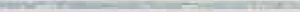 THE REPUBLICAN, POWERING MASSLIVE.COM	NP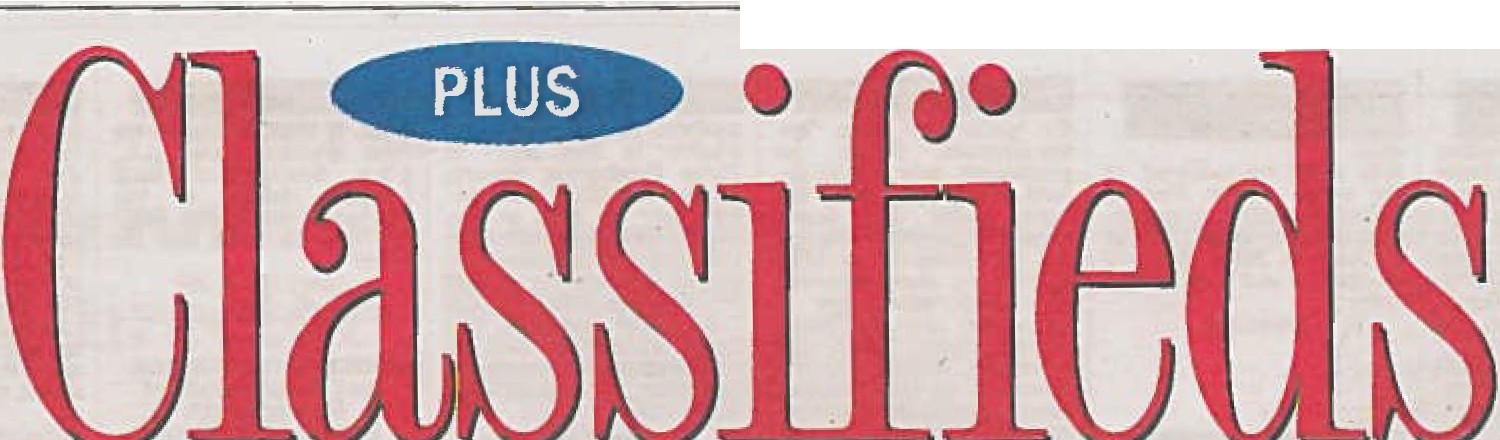 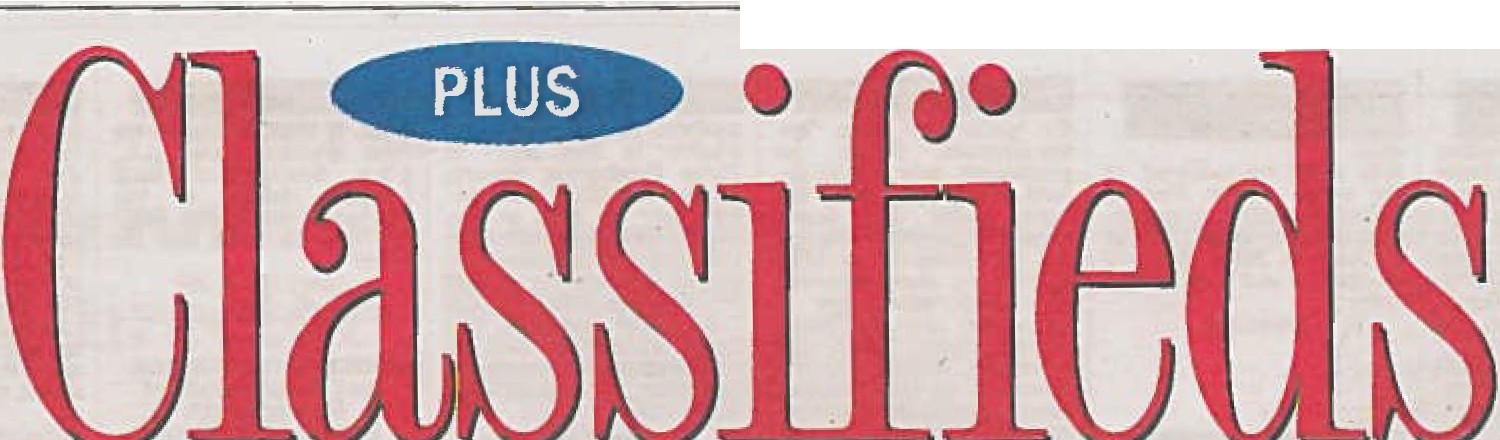 To place your ad call (413) 788-1234or onHne at  www.MassUve.comTHE REPUBLICAN  PLUS	WEDNESDAY, JUNE 15, 2016 I P25All Plus classifieds must run in the Sunday Republican.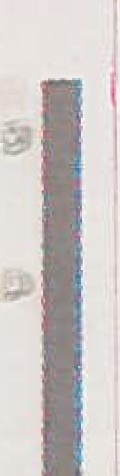 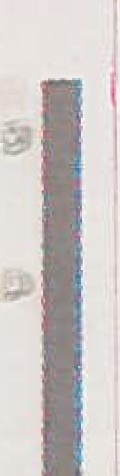 Deadline for ads is 4 p.m. Friday.S e a r c h c las s if ied s o nline at M a ssliv e .co mLegal Notices-Ware & Northeast....,__._Town of WilbrahamHEAVY   EOUIPMENT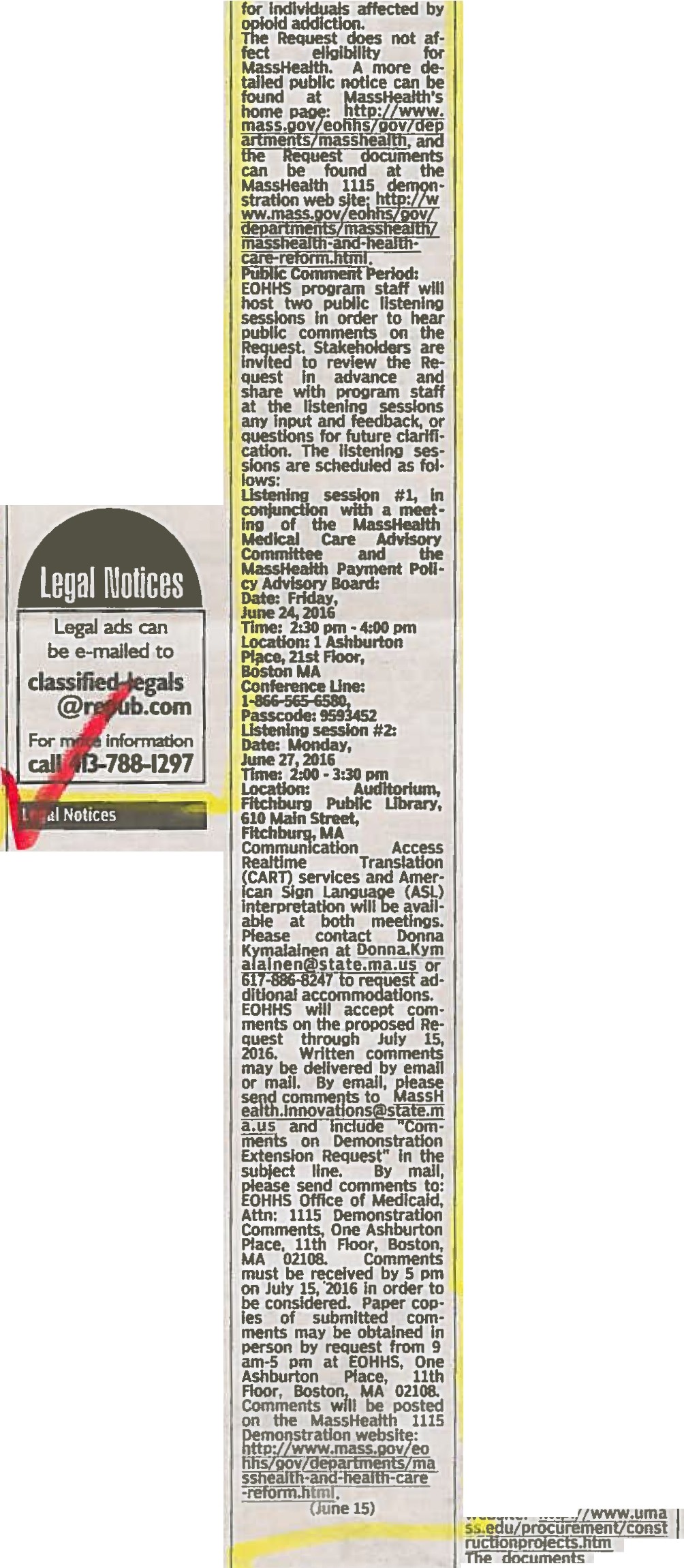 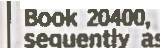 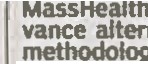 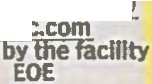 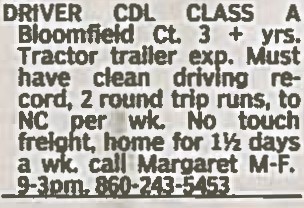 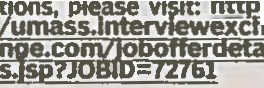 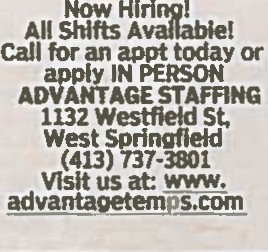 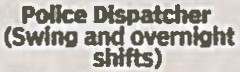 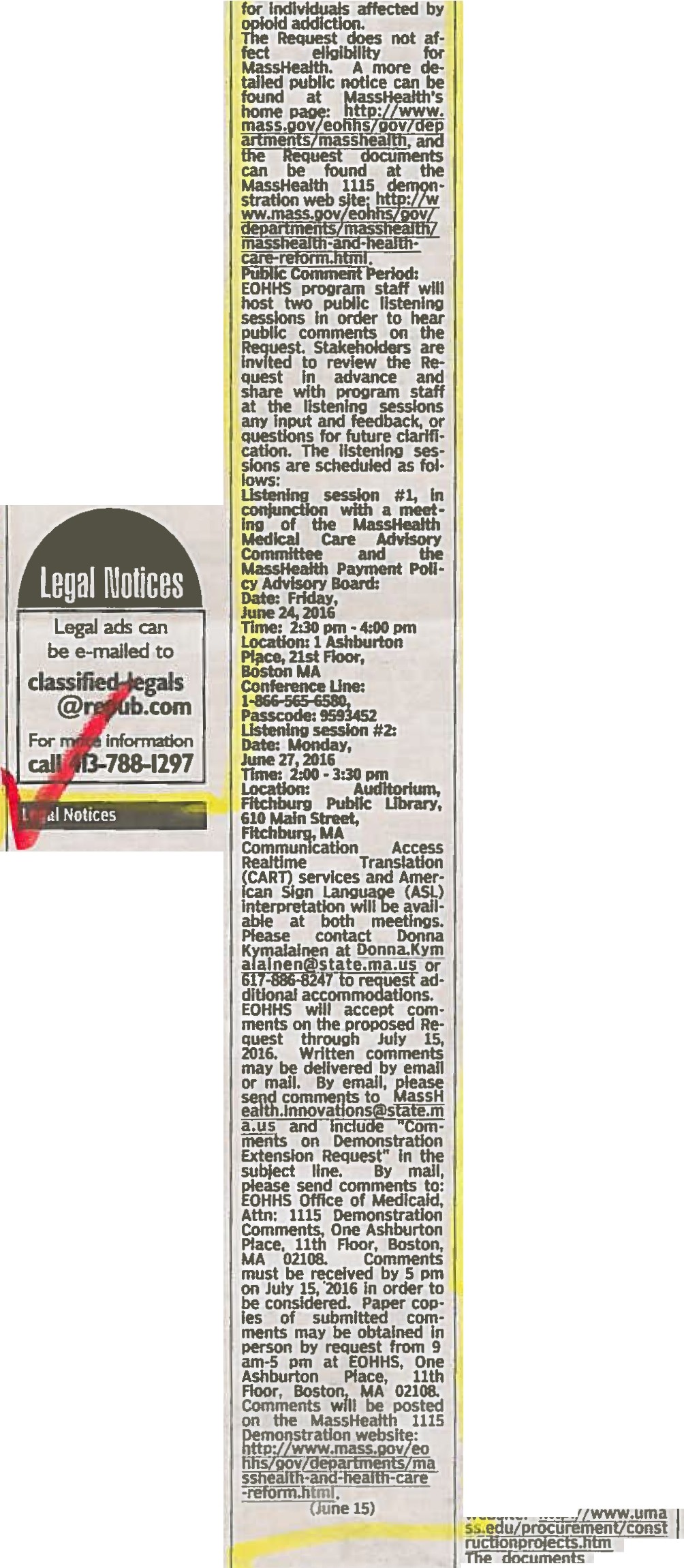 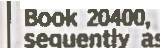 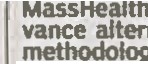 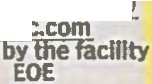 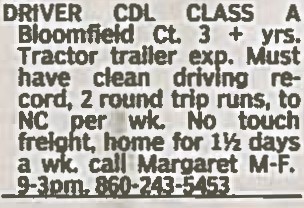 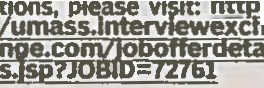 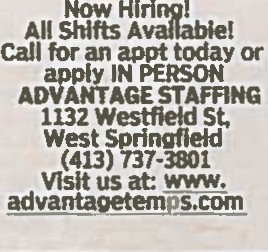 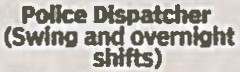 OPHTIW.MIC TECHNICIANSNotice to contractorsm. "'	,,--ma­--5Prlnllfleld College InvitestIPi:P"llcatlons   for   a  full.OPERATORDEADLINE EXTENDED<>::;rt"	&ic'irto perform labor & equip·FuU and Part TimePositions AvallalMenenietlc.   rell;lble,  self•Commonwealth of Massa- chofSealed Pl'OP0$8ls submit­ted on a form furnished bythe UnlversltY  of Massa·Deskmer:  UNIVERSITY OFMASSACHUSETTS·FACIUTIES PlAHNINGJohn o. Martin Director ProcurementSALE OF REAL ESIAfE(June 15)MORTGAGEE'S NOTICE OFJobswenExtension Educator Ill •Police	cher forshlfts:lm'the'dt&::.bl =Jl:monitoring a vartetY of alarm equh>m4!nt, video 5YStemS. must be able to'f:trucks,    snow    plows,et   loadervacuum. speclaltY mow· er, sweeper, roll«, street paver,  manual   & JJQWel'.Jiie..	& :startl1111 lndfvlduals.  Mui·ti location. team-like at­mosphere.  Professional­Ism and POSltlve attitudea must worid1111 with pa­tients and the Pllblfc. Ex-or experleiice In a medl·chusetts, and clearly Iden­tified  as  a  Bid,  endorsedwith   the   name  and ad·a:oothe	Nul/:.her wlll be received from: General Bidders before Z.1>0 P.m, on June 30, 2016Every General Bidder must8Y virtue and In execu!lon of the Power of Sale con­ tained  In  a  certain Mort·ADMIN ASSISTANT •aperate a ComPllter  Aid·submit  with   their   Bid  a- from   Bonnie A.Self  Starterorgan.Plant Pate1d5:01,Dispatch     SyStemprolonged      periods      ofcbault  wprilal cttircaein  thefthe,rtoReglzed, lndlvklual who Pos·sesses  Excellent   Tele-Environmentre,must be comforta-for	rad   s=time.	HS or GEp,=B CDLh     ::=candida..tes.    For	•of  C&pltal   Asset Manage­ment along with an UpdateSystems,  Inc. as  nomineefor  Merrimack Mortvalle't°ExMust be a Team Player Insmall   Dynamic  Office.call 413·734-0289 or Emailfotr t!g  :mltt11111 messages revard· Ing routine and emergen­ cy POllce services: exer­cise  Initiative  and lnde·Jn:',Cor 4A) within6 months of hire; licensefax413-m·7596BabineauAttn:  PaulStatement before their Bidmay be considered.Contractor	N/AEstimate: $95,000.00Company, Inc., A Massa· csuhcucseesttssorsCoraPnodratlodated Marcil 19i'tt2i 009Resume,  Cover  Letter,References  and Salaryment at the University of	 	Massachusetts   Amherstpaid by town; cleanProfessional Medlc:al83rlracl No.: UMAPP17·recorded	w	theHAMPDEN  COUNTY REGIS·to: k.comADMINISTRATIVEZfonreporting to Director  ofI::;:	,:.::cator Ill • Plant Patholo­ gist  For  Information onmumlca=mr:/ernl!f1l4!llCY or routine sit·'k=:5:  S.:f:'units; patrol thero-=$21.l                  r eflts. Must complete ap· plication available onllne t  w w w .w llb r a •ov8fn'c"eHome care, UC RN's needed for certified visits, minimum 1 year experfena,,call Alyssaat.413,858-4506..EOE.Title: CHP • Valve Services work shall be comp1et-zo11onrr:i.	e 3Proceed andIn general theIncludes:   RePalrsln	ofTRY OF DEEOS at Book 1n04, Page 520. SUbse· quenfly assigned to: Wells Farvo Bank,  NA by Mort·- Electronic Reglstra·!Ion Systems, Inc., as nom­ inee  for  Merrimack  Mort· gage Company, Inc., by as­Facilities	at	privatecenire	ttampUS security and Siu·.mDea·dlineMA  01extended toPlantsignment  recorded In saidschool.	Assist  withschedullng, -- work orderus1  In  Ex·  eel, Word, and databases. 5+ years exPl!f' & Assoc. Dellree.    send  resumeThe University of Massa· chusetts Amherst Is an Affirmative Action/Equal Opportunity Employer of women, minorities, pro· tected veterans. and lndl· vlduals with dlsablUtlesunder   stressful  condl·!Ions, this  POSltlon re-1111"Mi\e ent coml)Uler software programs. This pasltlon requires    l<nowledlle6/24/2016 at 4:30 pm,Bids will be received on the Bid Express website at: www.bldexsr:ss.com no later tlian	and date SPeClfled and wffl forthwith be pUblfcfy opened    and   read   aloud.Mr bid  su11e   t":Registry of Deeds In Book 19SZ3, Page 186. Subse• quentfy  assigned   to TheretaryWells Farvo Bank, N.A., byBook 20400, Page 340. SUb·ctsand encouraues iU>Pllca·equivalent to that gainedww	ress.com after!Ions from these and oth· 	      er protected group mem­bers.Director ofa minimum of four yearsdlrectly    related   experl-experience. Must be ableto  read and  speak Ellll·Town of WilbrahamSEASONAL DPW LABORERLooking for two hard work· ers to perform grass mowing, weed. wacklng, sPreadlno   tap   soll  &!	me sPeCI·fled	t be considered. No hard COPies will be ac­ cepted.Minimum  rates ofto be paid on the  p"1&..n	of=.ru.enas Trustee for SROF-2013: 53 REMIC Trust II by Secre­ tary of Housing and Urbansaid	:lstry   of   Deeds   In Book20376,  Page  530. SUbse·Human ResourcesFACTORYllsh.Incumbents must begrass	seed& Workforce DeveloPmentqBuaenkntfy  asslllned   to  U.S.able  to  pass   a   back­shovell1111 raking asphalunder the Pl'OVlslon of Sec· asNational Association,SOU!lht for a progressive3:'t-P    i:a!lll:develoPmental dlsablll· ties. This highly enervetlc and experienced Human Resource  Professional will sulN!IVlse an admlnground and CORI check.i=K·meletter, and the emall ad· dresses and phone num­ bers of three professional references   all  In   onedeaning equipment etc­ Must have a valid drivers llcense and be phY51caJfy11?fJr:i     ts   ,for  extended  periods ofNotice of Alll!IICY Action SU MassHealth: No· tlce of submission of a Re· quest to extend the MassHealth Section 1115 Demonstration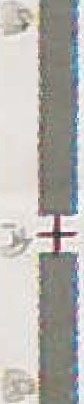 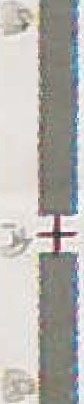 !Ions _&_ 271 Chapter 149 of the uenerat Laws. Wage rates are listed In the Con-of specl-Each General Bid proposalmust be secured by an ac­companying de!>oslt of 5"'trustee for SROF-2013· 53 REMIC Trust IIby 5ecre· tary  of Housl and UrbanIn	lstry of Deeds In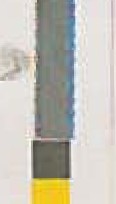 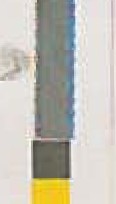 479. SUb·staff of four and work di­to:aof antime. $10/hr,12-16 weeks,Alll!IICY:  Executive Officeof the total bid,  DepositsROFa tie '¥r!:s1'rectly  with the Presidentno benefits. Please applyof Health and Human Serv·shall be In  the form of a8:lk1Jl:r	Ii'Je:i s:	Must be a hands on man-	at    240    Springffefd   St,   Ices.c®seriWIibraham, MA 01095, ap­The MaSsachusetts Execu­¥/i°wu\°	or =tie Trustee by US Bank Na·plication   a,vallable  attive Office of Health  andCHECK  payable to the Uni·  Ilona!     Association,     ascant wlll have the abllltyefficient. tlon,us   "=Ite y with emPloyment Issues. The ablllty to ex­ ercise dlscernl1111 Ju<kl· ment.         consultativeUFEGUAIIIIS WANTEDMust be certified In. Ufe!luardl1111, First Aid and CPR/AED, schedule and location vary.Apply at the Chicopee Parks DePt, 687 Front St or contact us 594 • 3481.SCHOOL Psycholoalst ·Grades K • 12 ·Futn'lme -Please	aDPllca­tlon via	rino.com'!(WW.wllbraham·ma.gov ileaiilliie  l\n"WR-at 4;30 pm EOEWAQY In Sprinofleld MAIs looklng for an on-airHuman Services (EOHHS) announces Its Intent to submit a request to amend and         extend	the MassHealth Section 1115 Demonstration	("Re­ quest") to the Centers for Medicare and Medicaid Services.The MaSsHealth 1115 Dem·onstratlon provides feder­verslty of Massachusetts. Deposits shall be returned In accordance with law.All bids for this project are subject to the proytslons of either or bOth Massa· chusetts General Laws Chapter 30, section 39M amended   and Massachu-49	W:..PTrustee for SROF-2013-53 REMIC Trust II, by assign• ment recorded In said Reg· lstry   of   Deeds   In  Book:i:1 f uw.:3e°!'. signed Is the present hold· er, for breach of the condl· lions of said Mortgage and for the pUl'JlOSI! of fore. closing  the same will bedecision-making, creative     	  problem    solving,  anduf..=  Office   Manager   •  Jb   Inby June , 6. The Agawam school system does not discriminate on the basis af race, color,talent: Extensiver? c!rc'omal authority for Massachu­ setts to expand eliglblllty to Individuals who are not otherwise   Medicaid  orInclusive.:''M 'i,;any  Informalities  In or  tosold at Publlc Auction at 09:00 AM on June	2016at 11 Boutin Street, Chicopee, MA. all and sin·nicateverballx commu­In  Ellllllsh, haveMontague. Ansr phn. Grt els & schdl  appts.  Opn,sex. illl", re11111on, .iia1on­al Ol'tllln gender NJentlty,CHIP eligible, offer serv­ices that  are not  typlcallyr$ct any and all bids 1f 1tbe In the pUbllc Interest to,saYcF	i:cexcellent    writlno   andcomPUter skills. A Bache­lor's Degree or HR Certlll·cation ls required as well as 5 years of related ex­ perience. Experience workl1111 with non-profit organizations preferred.Visit our website atIf yau llke what you see and want to be part of anW:!iirc:,/'y	ur::.i :;= &Cha	tes, Riverside Industries, Inc.One Cottage Street,EasthamptO(l,	01027 Or E-matl	rsl.orgAcceptl1111 resumes until POSftlon Isfllled,Pre-employment CORI,11:wirc:.rt::0  1exam are required.c 115  mt, Pschldlna. Ordr tnYlllry & suppls, mntn rcrd mgmt db SYS & Prfnn bkkpng, Mntn cmp SYS. File & rtrv docs. rcrds & rprts. Prep lnvcs, rprts mems, firs, & fin stmts. Pn!p agnds & coon! mtgs & evnts. Coord & dlr svcs Incl rcrds, fines, budgt prep && dlstr. Set up & ovrse offc admln POies. SUpV & tm clrcl stff & arr emPI tmg, Mt w/ cits on bhlf ofto wrkflo. rprtng procs & expndtrs. eq. Z yrs exp In Jb offd. Verif refs. Send resume to: Daniel Cohen DMD PC, 4 Dell Street,Montague, MA 01376.or  iiaiiillc'aii  In  compli­ance with Section 504.The Hampden-Wilbraham Safe and HealthyStudents Coalition Is seek - Ing a part-time Coafftlon Coordinator, approximate­ly 20 hours/week. An ad· vanced degree In Public Health or Human Serv· lees and  experience  In the field of youth sub· stance abuse prevention s  preferred,   The candl·'date must have excellent communication and com­ munity outreach skills and a llexlble schedule. APPiy via school SPr11111 (http://tlnyuri.com/Pllkhx sn) or emall resumeangimi		-toJobs Medical & DentalBooldllNIPl1111-A/R Poet's Seat Health care center Is loold1111 for anAIR bookkeeper. Specializing In Nursing Home blllfng and collections.Full Time with Benefits Excellent SalaryTo AppfyContact Andrew Goodsell,AdministratorPhone:413-n4-6318'ticor stopcovered by Medicaid, anduse Innovative service de· livery  systems   that  Im·;iy,c =as a part of MassHealth restructurino. Flnanctno for the current 1115 Dem· onstratlon  Is only author-ized	J   30\   -tlve payment les and dellv­erv SY5tem refonn through accountable   care  orvanl·zatlons  and  community!:=':mi ' no =vitees and supports.A signif­ icant focus wlll be placed on  lmprovl1111 Integrationve thofI health needs and thosewith  dual  diagnoses  ofsubstance abuse disorder: as well as Integration ol lo1111 tenn services and supports and health· related social services. In addition, MassHealth plans to expand treatml!ntdo so.M-and other type of Pickup and delivery services are the agent of the bidder and the Univer­ sity assumes no responsl­ blllty for delivery or receipt of the documents.The Bidding Documents may be obtained at the Procurement  Department,407 Goodell Bulldlno. 140, Way, Amherst,  MABidding documents also avallable Procurement web  lie:          ·be seen        not"::or taken out of the follow·lr.l\.!'t;ns f Massachu· settsPhY51cal Plant Bulldlna2nd floor Plan Room360 campUs center WaywitPARCEL I: The land In Chicopee, Hampden Coun­ ty, Massachusetts, bel1111 kriown and designated as Lot #5 (five) on a Plan of Lots In Chicopee, Massa· chusetts. owned by West Side Builders of Spring• field, Inc., by Durkee. l!!_hJte           Towne       &""""°"""ne.   CMI    Elllll·neers and Land surveyors, dated November 8, 1961 and recorded in Hampden County Registry of Deeds In Book of Plans 85, Pages 13 and 14i_5illd lot Is fur­ ther bounoeo and desribed as follows: WESTERLY by Boutin Street, as shown on said plan eighty (80) feet; NORTHEL by Lot #7 (sev· g::?, fu=ilf    pl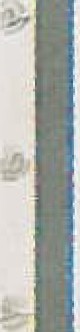 60/100 (119.60) fee!i EAST·ERLY    by land of  11olyokerTHU RSD AY, JUNE 23, 2016	T  h  e	B  o  s  t  o  n	G  l  o  b  e	Business	C7Live from everywhere, it’s FacebookuTECH LABContinued from Page C1Tumblr friends.While Periscope can tap into Twitter’s 310 million monthly users and Tumblr claims an audience of half a billion, Facebook is fishing in a much bigger pond — 1.65 billion users every month. Get these Facebookers hooked on live video, and many of them will never leave.Facebook runs a Web page where you can see hundreds of live videos from around the world. It’s a good place to find popular stuff. But it’s also full of dreary drivel — people talking to themselves, mostly. That’s no way to build up a loyal audience.But you need never see this stuff. Instead, Facebook Live targets us with videos that matter. You’re notified when one of your friends goes live or when one ofyour favorite pages hosts a broadcast.In addition, the company is paying a total of $50 million to an array of broadcasters who know better than to bore us. New York Times reporters showed interviews of survivors of the Orlando nightclub massacre.Seattle Seahawks quarterback Russell Wilson lets his fans watch him train for the upcoming season. TV chef Gordon Ramsay referees cooking contests. And comedian Kevin Hart serves up jokes while maneuvering through rush-hour traffic.Facebook has locked down exclusive deals for live videos from 140 major newsmakers and tastemakers. Millions of us have already friended or liked some of them. So when you get an invite to a Facebook Live show, there’s a good chance you’ll want to watch it.Facebook has also done a deal with video game maker Blizzard Entertainment, creator of “World of Warcraft” and “Overwatch.” People who play Blizzard games on a desktop PC will be able to broadcast the games over Facebook Live. Odd as it seems, watching other people play video games has become immensely popular. Amazon.com’s Twitch, a site that specializes in such broadcasts, draws 100 million unique visitors per month.Events will also conspire to raise the profile of Facebook Live. On Wednesday, for instance, Democrats in Congress held a protest to demand a vote on gun control legislation. The House went into recess, shutting off the live video feed on C-SPAN TV. So members began streaming the event on Facebook Live and Twitter’s Periscope, and soon attracted an audience of‘There has to be a critical mass of users before you can monetize it.’ERNA ALFRED LIOUSASAnalyst at Forrester Researchthousands.With Facebook Live, any amateur with something to say or to show can draw a crowd — sometimes by accident. A Texas woman, Candace Payne, made a live video of herself wearing a Chewbacca mask. It’s been viewed over 157 million times. And Payne wasn’t even trying to become famous. Wait till the serious video buffs get busy. They could bring millions of fresh eyeballs to Facebook Live.How will Facebook make video pay? For now, the company is hardly trying. But it will eventually sell ads against its live video offerings, once the audience is big enough.“There has to be a critical mass of users before you can monetize it,” said Erna Alfred Liousas, an analyst at Forrester Research in Cambridge. And just as there’s an ad-free version of Google’sYouTube video service for $10 a month, Facebook might launch a subscription service to support more ambitious programming.In all, Facebook has taken its first steps toward the creation of a full-spectrum video network. The company did not say if it would launch a slate of dramas and comedy series, as Netflix, Hulu, and Amazon have, but that’s the way to bet. After all, the tech news website The Information reported this week that Facebook engineers are working on ways to stream video through living room TVs. So don’t be surprised if the remote for your next TV set comes with a big blue “like” button. For Facebook, it’s showtime.Hiawatha Bray can be reached at hiawatha.bray@globe.com.Follow him on Twitter@GlobeTechLab.NOTICE OF HEARINGPursuant to M.G.L. c. 30A and the authority granted to the Commissioner of Insurance (“Commissioner”) underNotice of Agency ActionSubject: MassHealth: Notice of Submission of a Request to  extend  the  MassHealth  Section  1115 DemonstrationNOTICE OF HEARINGPursuant to M.G.L. c. 30A and the authority granted to the Commissioner of Insurance (“Commissioner”) underNOTICE OF HEARINGPursuant to M.G.L. c. 30A and the authority granted to the Commissioner of Insurance (“Commissioner”) underDriversLocal -Home Nightly!$2,000 Sign-On Bonus! West Bridgewater Flatbed!Great Pay, Benefits! CDL-A, 1yr. Exp. Req. Estenson Logistics Apply: www.goelc.comM.G.L. c. 175, a hearing will be held at 11:00 a.m. on July 18, 2016, at the Division of Insurance (“Division”), Hearing Room 1- E, 1000 Washington Street, Boston, Massachu- setts. The purpose of the hearing is to afford all interested persons an opportunity to provide oral and written state- ments regarding four regulations that are the subject of proposed amendments or rescission. The docket num- ber assigned to each regulation and a description of the amendments follow.Docket No. G2016-13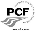 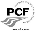 211 CMR 3.00. Motorcycle Insurance. The regulation allows insurers to exclude from motor vehicle insurance covering a motorcycle Personal Injury Protection for bodily injury suffered by the operator of the motorcycle or a guest passenger while operating or riding on the motorcycle. The proposed amendments conform the language in 211 CMR3.00 to definitions of motorcycle used by the Registry of Motor Vehicles and remove outdated references to the procedure to fix-and-establish motor vehicle insurance rates.Docket No. G2016-14211 CMR 54.00. Procedure for Surrender and Non- Renewal of Licenses by Insurers Authorized to Write Motor	  Vehicle Insurance.  The regulation governs the administra-	  tive process by which insurers authorized to  write motor vehicle insurance may initiate the surrender or nonrenew- al of their licenses to write such coverage. The proposed amendments conform the regulatory language to the cur- rent language in the Commonwealth Automobile Reinsur- ers Rules of Operation and remove obsolete references to organizations that no longer exist.Docket No G2016-15211 CMR 92.00. The Safe Driver Insurance Plan [for 1994]. The regulation was one of many periodically pro-	  mulgated  to  implement  the  Safe  Driver Insurance Plan (“SDIP”) that was approved as part of the process to fix- and-establish motor vehicle insurance rates under  M.G.L.c. 175, §113B. In 1996, the Commissioner promulgated 211 CMR 134.00, which replaced all prior regulations relating to the SDIP. The intent was to rescind 211 CMR 92.00, but no formal rescission occurred. Rescission at this time re- moves an obsolete regulation that has not been used for many years.Docket No. G2016-16211 CMR 97.00. Procedures for Cancellation and Non- Renewal of Motor Ve hicle Insurance Policies. The regula-	  tion establishes the procedures that insurance companies, insurance producers and consumers must follow in order to cancel or non-renew motor vehicle insurance policies. The proposed amendments provide additional protections for motor vehicle insurance policyholders, such as prohibit- ing non-renewal for any reason prohibited by law.The proposed regulations may be inspected in the Divi- sion’s offices during normal business hours or viewed on the Division’s website, www.mass.gov/doi. Persons who wish to present unsworn oral or written statements at the July 18, 2016 hearing are asked to submit a notice of intent to comment no later than July 14, 2016. Other persons who wish to speak will be heard after those who notify the Division in advance. The hearing record will remain open for a week after conclusion of the July 18, 2016 hearing to receive any additional written statements.All notices and submissions must refer to the Docket Number(s) for the particular regulation(s) that the person intends to address. Notices and submissions in hard copy may be sent by mail to the Docket Clerk, Hearings and Ap- peals, Division of Insurance, at the address above or by electronic mail to doidocket.mailbox@state.ma.us.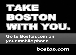 June 14, 2016Daniel R. Judson Commissioner of Insurance(Updated date for submitting comments below)Agency: Executive Office of Health and Human ServicesThe Massachusetts Executive Office of Health and Human Services (EOHHS) announces its intent to submit a request to amend and extend the MassHealth Section 1115 Dem- onstration (“Request”) to the Centers for Medicare and Medicaid Services.The MassHealth 1115 Demonstration provides federal authority for Massachusetts to expand eligibility to indi- viduals who are not otherwise Medicaid or CHIP eligible, offer services that are not typically covered by Medicaid, and use innovative service delivery systems that improve care, increase efficiency, and reduce costs as a part of MassHealth restructuring. Federal authorization and fund- ing for key aspects of the current 1115 Demonstration are only approved through June 30, 2017.MassHealth plans to advance alternative payment meth- odologies and delivery system reform through accountable care organizations and community partners for behavioral health and long term services and supports. A significant focus will be placed on improving integration and delivery of care for members with behavioral health needs and those with dual diagnoses of substance abuse disorder;  as well as integration of long term services and supports and health-related social services. In addition, MassHealth plans to expand treatment for individuals affected by sub- stance use disorder and opioid addiction.The Request does not affect eligibility for MassHealth. A more detailed public notice can be found at MassHealth’s home page: http://www.mass.gov/eohhs/gov/depart- ments/masshealth/, and the Request documents can be found at the MassHealth Innovations web site: www.mass. gov/hhs/masshealth-innovations. Paper copies of the doc- uments may be obtained in person from 9 am-5 pm at EO- HHS, One Ashburton Place, 11th Floor, Boston, MA 02108.Public Comment Period:EOHHS will host two public listening sessions in order to hear public comments on the Request. Stakeholders are invited to review the Request in advance and share with program staff at the listening sessions any input and feed- back, or questions for future clarification. The listening ses- sions are scheduled as follows:Listening session #1, in conjunction with a meeting of the MassHealth Medical Care Advisory Committee and the MassHealth Payment Policy Advisory Board:Date: Friday, June 24, 2016Time:  2:30 pm – 4:00 pmLocation: 1 Ashburton Place, 21st Floor, Boston MA Conference Line: 1-866-565-6580, Passcode: 9593452Listening session #2:Date: Monday, June 27, 2016Time:  2:00 – 3:30 pmLocation: Auditorium, Fitchburg Public Library, 610 Main Street, Fitchburg, MACommunication Access Realtime Translation (CART) ser- vices and American Sign Language  (ASL)  interpretation will be available at both meetings. Please contact Donna Kymalainen at Donna.Kymalainen@state.ma.us or 617-886- 8247 to request additional accommodations.EOHHS will accept comments on the proposed Request through July 17, 2016. Written comments may be deliv- ered by email or mail. By email, please send comments to MassHealth.Innovations@state.ma.us and include “Comments on Demonstration Extension Request” in the subject line.   By mail, please send comments to:   EOHHSM.G.L. c. 175, c. 176A, c. 176B, c. 176D, c. 176E, c. 176F, c.176G, c. 176I, c. 176J, c. 176O, and c. 176T, a hearing will be held at 10:00 a.m. on July 26, 2016, at the Division of Insurance (“Division”), Hearing Room 1-E, 1000 Washington Street, Boston, Massachusetts. The purpose of the hearing is to afford all interested persons an opportunity to provide oral and written statements regarding eight regulations that are the subject of proposed amendments or rescis- sion.  The docket number assigned to each regulation and a description of the proposed actions to be taken follow.Docket No. G2016-17211 CMR 38.00. Coordination of Benefits. The regulation establishes a uniform order for payment of health insur- ance claims when a person is covered by more than one plan that includes health benefits. Any plan that includes a provision for coordination of benefits must comply with the regulation. The Division’s proposed amendments, which are primarily based on a Model Regulation on Coordina- tion of Benefits developed by the National Association of Insurance Commissioners, update, reorganize and clarify the regulation.Docket No. G2016-18211 CMR 43.00. Health Maintenance Organizations.The regulation addresses the administration and opera- tions of health maintenance organizations authorized   byM.G.L. c. 176G. The Division proposes to amend the regula- tion to simplify administration by reducing regulatory dupli- cation and enabling the Division, when possible, to obtain HMO reporting information from sources other than the particular regulated party.Docket No. G2016-19211 CMR 51.00. Preferred Provider Health Plans and Workers’ Compensation Preferred Provider Arrangements. The regulation addresses the administration and opera-	  tions of preferred provider arrangements authorized     byM.G.L. c. 176I. The Division proposes to amend the regula- tion to reduce the administrative burdens on such plans by providing greater flexibility with respect to their statutorily required reporting requirements.Docket No. G2016-20211 CMR 52.00. Managed Care Consumer Protections and Accreditation of Carriers. The regulation provides managed care standards for health insurance through ac- creditation and procedures applicable to managed care health insurance carriers. The Division proposes to amend 211 CMR 52.00 to implement requirements mandated by the federal Affordable Care Act and Massachusetts legisla- tive changes to the managed care statutes.Docket No. G2016-21211 CMR 63.00. Young Adult Health Benefit Plans. The regulation defines health insurance coverage provided by young adult health benefit plans authorized by M.G.L. c. 176J, §10. The federal Affordable Care Act (“ACA”) has now preempted Massachusetts programs providing coverage to an age-defined risk pool. The Division therefore proposes to rescind 211 CMR 63.00.Docket No. G2016-22211 CMR 66.00. Small Group Health Insurance. The regulation sets out the rules and procedural requirements for health plans offered by carriers in the Massachusetts small group/individual merged health insurance market pursuant to M.G.L. c. 176J. The Division proposes to amend the regulation as necessary to conform it to statutory changes, many of which result from gradual implementa- tion of the federal ACA since 2012.Docket No. G2016-23211 CMR 148.00. Registration and Reporting Require- ments for Third Party Administrators. The regulation sets	  forth registration and reporting requirements for third par- ty administrators (“TPAs”). The Division proposes to amend the regulation to simplify those requirements by enabling the Division, when possible, to obtain TPA reporting infor- mation from sources other than the particular regulated party.Docket No. G2016-24M.G.L. c. 175, c. 176A, c. 176B, c. 176E, c. 176F and c. 176O,a hearing will be held at 11:00 a.m. on July 19, 2016, at the Division of Insurance (“Division”), Hearing Room 1-E, 1000 Washington Street, Boston, Massachusetts. The purpose of the hearing is to afford all interested persons an opportu- nity to provide oral and written statements regarding six regulations that are the subject of proposed amendments or rescission. The docket number assigned to each regula- tion and a description of the proposed actions to be taken follow.Docket No. G2016-02211 CMR 8.00. Investments of Officers, Directors, and Principal Stockholders of Domestic Stock Insurance Com-	  panies.  The regulation provides forms that individuals use	  to report investments, if required to do so pursuant toM.G.L. c. 175, §193I. The information is now submitted in filings required by M.G.L. c. 175, §§206-206D. The Division proposes to rescind 211 CMR 8.00 because it is no longer necessary.Docket No. G2016-03211 CMR 20.00. Risk-Based Capital (RBC) for Insurers. The regulation governs the formulation and filing of Risk-	  Based Capital (“RBC”) reports by Massachusetts domestic life, health, and fraternal insurers. The Division proposes to amend 211 CMR 20.00 to incorporate recent changes to the Model Regulation on Risk-Based Capital for Insurers developed by the National Association of Insurance Com- missioners (“NAIC”); the amendments include confiden- tiality provisions, a change in the RBC calculation factor, and language clarifying its application to fraternal benefit societies. The proposed amendments also delete Phase-In provisions that are now outdated.Docket No. G2016-04211 CMR 23.00. Audits of Insurers by Independent Certified Public Accountants for Years Ending 1991 and	  Thereafter.  The regulation requires insurance companies	  doing business in Massachusetts to file annual CPA audited financial statements with the Division. In 2010, the Division promulgated 211 CMR 26.00, a regulation addressing com- prehensive financial reporting requirements for insurers doing business in the Commonwealth that is based on the Model Regulation on Annual Financial Reporting developed by the NAIC. Insurers are now required to comply with 211 CMR 26.00, Annual Financial Reporting for Years  Ending 2010 and Thereafter, that incorporates the requirement to	  file audited financial statements. The Division proposes to rescind 211 CMR 23.00 because it is no longer necessary.Docket No. G2016-05211 CMR 25.00. Risk-Based Capital (RBC) for Health Organizations. The regulation governs the formulation and	  filing of Risk-Based Capital (“RBC”) reports  by Massachu- setts domestic health insurance organizations.The Division proposes to amend 211 CMR 25.00 to incorporate recent changes to the Model Regulation on Risk-Based Capital for Health Organizations developed by the NAIC. The amend- ments include confidentiality provisions and language relating to a trend test for health organizations’ financial data.Docket No. G2016-06211 CMR 39.00. Annuity Mortality Tables for Use in De- termining Reserve Liabilities for Annuities. The regulation	  specifies the Annuity Mortality Tables for Use in Determin- ing Reserve Liabilities for Annuities that are approved for use in Massachusetts. The Division proposes to amend 211 CMR 39.00 by adding to that list the 2012 Individual Annu- ity Table and amending definitions and other provisions to conform 211 CMR 39.00 to the Model Rule for Recognizinga New Annuity Mortality Table for Use in Determining Re- serve Liabilities for Annuities developed by the NAIC.Docket No. G2016-07855-513-1333 	    Office of Medicaid, Attn: 1115 Demonstration Comments,One Ashburton Place, 11th Floor, Boston, MA 02108. Com-211 CMR 155.00. Risk Bearing Provider Organizations. The  regulation  sets  certification  and  reporting  require-	 211 CMR 130.00. Credit for Reinsurance. The regulation prescribes the types of reinsurers, the quality of collateralNOTICE OF PUBLIC HEARINGNotice is hereby given that a public hearing will be conducted by the Massachusetts Development Finance Agency (“MassDevelopment”) at 10:00 a.m., on Thursday, July 7, 2016 at 99 High Street, Boston, Massachusetts, on the proposal of Boston Medical Center Corporation (to- gether with any parent, subsidiary or other affiliate, the “Borrower”) that MassDevelopment:approve the following projects (collectively, thements must be received by July 17, 2016 in order to be considered. Paper copies of submitted comments may be obtained in person by request from 9 am-5 pm at EOHHS, One Ashburton Place, 11th Floor, Boston, MA 02108. Com- ments will be posted on the MassHealth 1115 Demonstra- tion website: http://www.mass.gov/eohhs/gov/depart- ments/masshealth/masshealth-and-health-care-reform. html.ments for Risk Bearing Provider Organizations (“RBPOs”). The Division proposes to amend the regulation to delete references to the transition period for RBPOs and, among other things, to place all RBPOs on an annual certification schedule and to enable the Division to monitor risk associ- ated with Medicare products except for Medicare Advan- tage products.The proposed regulations may be inspected in the Divi- sion’s offices during normal business hours or viewed on the Division’s website, www.mass.gov/doi.  Persons  whoand the kinds of reinsurance arrangements that are ac- ceptable from a financial perspective to permit a ceding in- surance company to claim a surplus “credit” on its financial statements for business it cedes to a reinsurer. In 2015, legislation was enacted to amend M.G.L. c. 175, §20A, the Credit for Reinsurance statute, to incorporate changes to the Model Law on Credit for Reinsurance developed by the NAIC.The legislation directed the Commissioner to promul- gate regulations to implement those changes. The Division proposes to amend 211 CMR 130.00 to comply with the re- cent statutory changes and to incorporate recent changes“Project”) owned or to be owned and operated by the	 	Borrower for healthcare purposes and located, except as otherwise described below, on the Borrower’s campus  inwish to present unsworn oral or written statements at the July 26, 2016 hearing are asked to submit a notice of intent to comment no later than July 22, 2016.   Other    personsto the Model Law and Model Regulation on Credit for Rein- surance developed by the NAIC.NOTICE OF HEARINGPursuant to M.G.L. c. 30A and the authority granted to the Commissioner of Insurance (“Commissioner”) underM.G.L. c. 174A and c. 175, §177E, a hearing will be held at 10:00 a.m. on July 19, 2016, at the Division of Insurance (“Division”), Hearing Room 1-E, 1000 Washington Street, Boston, Massachusetts. The purpose of the hearing is to afford all interested persons an opportunity to provide oral and written statements regarding four regulations that are the subject of proposed amendments or rescission. The docket number assigned to each regulation and a descrip- tion of the proposed actions to be taken follow.Docket No. G2016-08211 CMR 10.00. Nation-Wide Marine DefinitionsBoston Massachusetts, generally located within the bound-aries of Harrison Avenue (North), East Newton Street (East), Albany Street (South) and Massachusetts Avenue (West) (the “Campus”):Existing Part of the Project: completed projects origi- nally financed with proceeds of the Massachusetts Health and Educational Facilities Authority Revenue Bonds, Bos- ton Medical Center Issue, Series B (2008), including: (a) the demolition of 91 East Concord Street and construction of a 245,000 square foot, 9-story new Ambulatory Care build- ing at 725 Albany Street to house clinical services for out- patients; (b) construction of a 22,000 square foot, 2-story addition to the Menino Pavilion (“Menino”) at 840 Harrison Avenue for the expansion of radiology and emergency de- partment services; (c) improvements to the Yawkey   Am-NOTICE OF HEARINGPursuant to M.G.L. c. 30A and the authority granted to the Commissioner of Insurance (“Commissioner”) underM.G.L. c. 175 and c. 152, a hearing will be held at 10:00a.m. on July 18, 2016, at the Division of Insurance (“Divi- sion”), Hearing Room 1-E, 1000 Washington Street, Boston, Massachusetts. The purpose of the hearing is to afford all interested persons an opportunity to provide oral and writ- ten statements regarding three regulations that are the subject of proposed amendments or rescission. The docket number assigned to each regulation and a description of the proposed actions to be taken follow.Docket No. G2016-11211 CMR 67.00.    Workers’ Compensation  Self-Insurancewho wish to speak will be heard after those who notify the Division in advance. The hearing record will remain open for a week after conclusion of the July 26, 2016 hearing to receive any additional written statements.All notices and submissions must refer to the Docket Number(s) for the particular regulation(s) that the person intends to address. Notices and submissions in hard copy may be sent by mail to the Docket Clerk, Hearings and Ap- peals, Division of Insurance, at the address above or by electronic mail to doidocket.mailbox@state.ma.us.June 14, 2016Daniel R. Judson Commissioner of InsuranceThe proposed regulations may be inspected in the Divi- sion’s offices during normal business hours or viewed on the Division’s website, www.mass.gov/doi. Persons who wish to present unsworn oral or written statements at the July 19, 2016 hearing are asked to submit a notice of intent to comment no later than July 15, 2016. Other persons who wish to speak will be heard after those who notify the Division in advance. The hearing record will remain open for a week after conclusion of the July 19, 2016 hearing to receive any additional written statements.All notices and submissions must refer to the Docket Number(s) for the particular regulation(s) that the person intends to address. Notices and submissions in hard copy may be sent by mail to the Docket Clerk, Hearings and Ap- peals, Division of Insurance, at the address above or by211 CMR 11.00. Insurance on Outboard Motors andbulatory Care Center (“Yawkey”) at 850 Harrison   AvenueGroups.    The  regulation  implements  the   provisions  of	electronic mail to doidocket.mailbox@state.ma.us.and the Dowling Building at 771 Albany Street,    including	 	Motor BoatsThe existing 211 CMR 10.00 incorporates by reference the definition of Inland Marine Insurance adopted by the National Association of Insurance Commissioners (“NAIC”) in 1977 and now widely used nationwide. 211 CMR  11.00interior renovations, equipment acquisition and HVAC and elevator repairs and replacement; (d) installation of a new IT software system throughout the Borrower’s Campus; (e) acquisition and installation of furniture and equipment at each of the above-described locations; and (f) other rou- tine capital expenditures of the Borrower included in   theM.G.L. c. 152, §§25E through 25U, that governs the forma- tion, operation and oversight of all workers’ compensation self-insurance groups in Massachusetts. The Division pro- poses to amend 211 CMR 67.00 to revise definitions, to further define the types of investments in which the group may invest and acceptable forms of security, to revise theHEARING NOTICEPROPOSED REGULATIONS OFTHE DEPARTMENT OF LABOR STANDARDSTuesday, July 12, 2016June 14, 2016Daniel R. Judson Commissioner of Insurancerelates only to inland marine coverage applicable to   par-ticular types of property. The Division proposes to amend 211 CMR 10.00 to incorporate the NAIC definition in itsBorrower’s capital budget for fiscal year 2009, 2010 and 2011; andrequirement for experience rating for certain groups, to re-move the authority to acquire actuarial services from the group administrator, and to authorize the Commissioner in10:00 a.m. to 12:00 p.m.	 	Charles F. Hurley Building	 	Minihan Hallentirety, and to integrate the provisions of 211 CMR 11.00 into the amended 211 CMR 10.00, thereby creating a single comprehensive regulation governing definitions of inland marine insurance. Concurrently with amending 211 CMR 10.00, the Division proposes to rescind 211 CMR 11.00 be-New Part of the Project: site development, con- struction or alteration of buildings or the acquisition or installation of furnishings and equipment, or any combi- nation of the foregoing, in connection with the  following:(a)  renovation  of  approximately  200,000  square  feet ofcertain circumstances to waive some requirements for the purchase of reinsurance. Other amendments delete out- dated provisions and make changes necessary to conform 211 CMR 67.00 to current Massachusetts insurance laws.19 Staniford Street, 6th FloorBoston, MA 02114Thursday, July 14, 201611:00 a.m. to 1:00 p.m.Western Massachusetts Office of GovernorTown Of FraminghamPlanning Board Public HearingPursuant to Section II.B, III.E, IV.B,  IV.E, V.G, VI.E,  andVI.F   of   the    FraminghamCITATION ON PETITION FOR FORMAL ADJUDICATIONDocket No. SU16P1373EAcause it is no longer necessary.Docket No. G2016-09Menino, including the emergency department, radiology diagnostic imaging, interventional procedure platform, car-Docket No. G2016-12211 CMR 113.00. Requirements RegardingWorkers’State Office Building436 Dwight Street, Room B42Zoning By-Law and Article VI, Section 8 of the GeneralCommonwealth of Massachusetts211 CMR 15.00.  Statistical Plans.  The regulation nowidentifies specific statistical plans, applicable to separate lines of insurance that insurers must use to report data to the Division. Many of those plans have been superseded over time.The proposed amendment will delete references to specific plans and replace it with language adopted from a Model Regulation to Require Reporting of Statistical Data by Property And Casualty Insurance Companies developed by the NAIC to provide guidance to insurers and their sta- tistical agents.Docket No. G2016-10211 CMR 50.00. Continuing Education for Insurance Producers. The regulation sets out requirements for com- pliance with statutorily mandated  continuing  education for Massachusetts resident insurance producers. The pro- posed amendments conform the regulation to legislative changes to the enabling statute.The proposed regulations may be inspected in the Divi- sion’s offices during normal business hours or viewed on the Division’s website, www.mass.gov/doi. Persons who wish to present unsworn oral or written statements at the July 19, 2016 hearing are asked to submit a notice of in- tent to comment no later than July 15, 2016. Other persons who wish to speak will be heard after those who notify the Division in advance. The hearing record will remain open for a week after conclusion of the July 19, 2016 hearing to receive any additional written statements.All notices and submissions must refer to the Docket Number(s) for the particular regulation(s) that the person intends to address. Notices and submissions in hard copy may be sent by mail to the Docket Clerk, Hearings and Ap- peals, Division of Insurance, at the address above or by electronic mail to doidocket.mailbox@state.ma.us.June 14, 2016Daniel R. Judson Commissioner of Insurancediac catheterization labs, interventional radiology  rooms,electrophysiology labs, intensive care unit, adult medical/ surgical unit, pediatric medical/surgical unit, dialysis, re- spiratory therapy, kitchen, disaster preparedness storage and morgue; (b) the acquisition and installation of equip- ment throughout the Borrower’s Campus, including cogen- eration, radiology and CT equipment; and (c) other routine capital expenditures of the Borrower included in the Bor- rower’s capital budget for fiscal year 2016, 2017 and/or 2018 to be located on the Campus.authorize the financing and refinancing of such Project costs by the issuance by MassDevelopment, act- ing under and pursuant to Massachusetts General Laws, Chapters 23G and 40D, of revenue bonds in an aggregate principal amount not to exceed $210,000,000, which bonds will not constitute a debt or pledge of the faith and credit of MassDevelopment or of The Commonwealth of Massa- chusetts.Interested persons wishing to express their views on the Project and the proposed use of proceeds of tax- exempt obligations to finance the Project will be given the opportunity to do so at the public hearing or may, prior to the time of the public hearing, submit their views in writing to MassDevelopment at 99 High Street, Boston, Massachu- setts 02110.MASSACHUSETTS DEVELOPMENT FINANCE AGENCYCompensation Insurance Deductibles.	     211 CMR 115.00. Requirements Applicable to Workers’ Compensation Deductible Policies.	 211 CMR 113.00, promulgated in 1992, established conditions for offering reasonable claim deductibles and premium credits on all workers’ compensation insurance policies. 211 CMR 115.00, promulgated in 2003, estab- lished conditions specifically applicable to offers of “large deductible” policies. The Division proposes to integrate the provisions of 211 CMR 113.00 into 211 CMR 115.00, creat- ing a single comprehensive regulation governing all work- ers’ compensation insurance policy deductible plans and premium credits on small and medium deductible plans. Concurrently with amending 211 CMR 115.00, the Division proposes to rescind 211 CMR 113.00 because it is no lon- ger necessary.The proposed regulations may be inspected in the Divi- sion’s offices during normal business hours or viewed on the Division’s website, www.mass.gov/doi. Persons who wish to present unsworn oral or written statements at the July 18, 2016 hearing are asked to submit a notice of intent to comment no later than July 14, 2016. Other persons who wish to speak will be heard after those who notify the Division in advance. The hearing record will remain open for a week after conclusion of the July 18, 2016 hearing to receive any additional written statements.All notices and submissions must refer to the Docket Number(s) for the particular regulation(s) that the person intends to address. Notices and submissions in hard copy may be sent by mail to the Docket Clerk, Hearings and Ap- peals, Division of Insurance, at the address above or by electronic mail to doidocket.mailbox@state.ma.us.June 14, 2016	 	Daniel R. Judson Commissioner of InsuranceSpringfield, MA 01103Pursuant to G.L. c. 30A and Executive Order No. 562, the De- partment of Labor Standards (DLS) has made revisions to its Deleading  and  Lead-safe  Renovation  Regulations, 454 CMR22.00. DLS is conducting two Public Hearings to seek com- ment from members of the regulated community and the gen- eral public on proposed amendments to 454 CMR 22.00. This regulation establishes standards for renovation, repair and painting work that disturbs paint, paint debris, plaster or other materials containing dangerous levels of lead in target housing and child occupied facilities built before 1978, which parallel similar requirements of the Federal Environmental Protection Agency (“EPA”). The proposed amendments clarify the require- ments for electronic learning courses.Interested parties may provide testimony at the hearing or may submit written comments. All written comments must be received no later than the close of business on July 22, 2016, presented in a legible manner, and addressed to William D. McKinney Director, Department of Labor Standards, 19 Stani- ford Street, 2nd floor, Boston, MA 02114.Auxiliary aids and services or other reasonable accommoda- tions for persons with disabilities are available upon request. Please include a description of the accommodation you will need, including as much detail as you can. Also include a way we can contact you if we need more information. Please allow at least two weeks (14 days) advance notice. Last minute re- quests will be accepted, but may be impossible to fulfill. Send an e-mail to Dennis Johnson (dennis.1.johnson@state.ma.us), Executive Office of Labor and Workforce Development/Diversity/ADA Office or call617/626-5111. For hearing-im- paired relay services, call1-800-439-0183 or 711.A copy of the proposed regulations and a summary explana- tion is available upon written request to the above address, or may be viewed online at http://www.mass.gov/dols.By-Laws the Framingham Planning Board, will hold a public hearing on Thursday, June 30, 2016 at 7:00 p.m. in the Ablondi Room, Memo- rial Building, located at 150 Concord Street, Framing- ham, Massachusetts. The public hearing will be held to consider the application of One Framingham Centre, LCC for Site Plan Review and Special Permits for Reduction in the Required Number of Parking Spaces, Reduction in Parking Di- mensional	Regulations within the setback, and a Public Way Access  Permit at the property located at  1, 5, 17 Edgell Road. The applicant is proposing to raze an existing 5,000 sf restaurant building and to construct a new 4,800sf restaurant building. The project will further revisions to the public way  access  on Edgell Road, associated site improvements, and landscaping. The property is zoned Community Business (B-2) and Highway Corridor (HC) Overlay District and is listed as Framingham As- sessor’s Parcel ID: 90-44- 0682-000. The application and plan submittal is on file for review in the Planning Board Office, Room 205 of the Memorial Building and available online at www. framinghamma.gov on the Planning Board Webpage.Christine Long,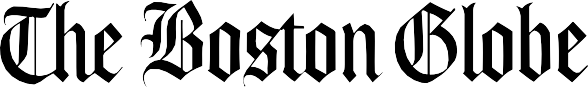 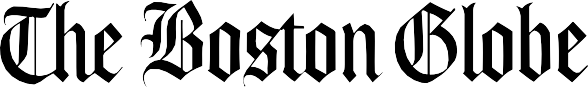 Chair Framingham Planning BoardPublish, Boston Globe: Thursday, June 16, 2016 andThursday, June 23, 2016Precinct 7The Trial CourtSuffolk Probate and Family Court24 New Chardon Street Boston, MA 02114(617) 788-8300Estate of: Alice D. Leary Date of Death: 11/03/2015 To all interested persons: A Petition for Formal Probate of Will with Appointment of Personal Representative has been filed by Brian G. Leary of  Newton  MA  and  KevinR. Leary of Dedham MA re- questing that the Court en- ter a formal Decree and Or- der and for such other relief as requested in the Petition. The Petitioner requests that: Brian G. Leary of Newton MA and Kevin R. Leary of Ded- ham MA be appointed as Personal Representative(s) of said estate to serve on the bond in an unsupervised administration.IMPORTANT NOTICEYou have the right to ob- tain a copy of the Petition from the Petitioner or at  the Court. You have a right to object to this proceed- ing. To do so, you or your attorney must file a written appearance and objection at this Court before:   10:00a.m. on the return day of 07/28/2016. This is NOT a hearing date, but a dead- line by which you must file a written appearance and objection if you object to this proceeding. If you fail to file a timely written appear- ance and objection followed by an affidavit of objections within thirty (30) days of the return day, action may be taken without further notice to you.UNSUPERVISED ADMINIS- TRATION UNDER THE MAS- SACHUSETTS UNIFORM PROBATE CODE (MUPC)A Personal Representative appointed under the MUPC in an unsupervised admin- istration is not required to file an inventory or annual accounts with the Court. Persons interested in the estate are entitled to notice regarding the administration directly from the Personal Representative and may pe- tition the Court in any mat- ter relating to the estate, including the distribution of assets and expenses of ad- ministration.WITNESS, Hon. Joan P. Arm- strong, First Justice of this Court.Felix D. Arroyo, Register of Probate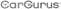 Date: June 16, 2016Telegram and Gazette - 06/24/2016	Page : A014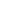 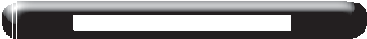 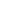 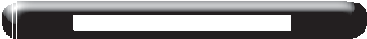 Notice of Agency ActionSubject: MassHealth: Notice of Submission of a Request to extend the MassHealth Section 1115 Demonstration (Updated date for submitting comments below)Agency: Executive Office of Health and Human ServicesThe Massachusetts Executive Office of Health and Human Services (EOHHS) announces its intent to submit a request to amend and extend the MassHealth Section 1115 Demonstration ("Re- quest") to the Centers for Medicare and Medicaid Services.The MassHealth 1115 Demonstration provides fed- eral authority for Massachusetts to expand eligibil- ity to individuals who are not otherwise Medicaid or CHIP eligible, offer services that are not typically covered by Medicaid, and use innovative service delivery systems that improve care, increase effi- ciency, and reduce costs as a part of MassHealth restructuring. Federal authorization and funding for key aspects of the current 1115 Demonstration are only approved through June 30, 2017.MassHealth plans to advance alternative payment methodologies and delivery system reform through accountable care organizations and com- munity partners for behavioral health and long term services and supports. A significant focus will be placed on improving integration and delivery of care for members with behavioral health needs and those with dual diagnoses of substance abuse disorder; as well as integration of long term serv- ices and supports and health-related social serv- ices. In addition, MassHealth plans to expand treatment for individuals affected by substance use disorder and opioid addiction.The Request does not affect eligibility for MassHealth. A more detailed public notice can be found at MassHealth’s home page: http://www.mass.gov/eohhs/gov/departments/ma sshealth/, and the Request documents can be found at the MassHealth Innovations web site: www.mass.gov/hhs/masshealth-innovations. Pa- per copies of the documents may be obtained in person from 9 am-5 pm at EOHHS, One Ashburton Place, 11th Floor, Boston, MA 02108.Public Comment Period:EOHHS will host two public listening sessions in or- der to hear public comments on the Request. Stakeholders are invited to review the Request in advance and share with program staff at the lis- tening sessions any input and feedback, or ques- tions for future clarification. The listening sessions are scheduled as follows:Listening session #1, in conjunction with a meeting of the MassHealth Medical Care Advisory Committee and the MassHealth Payment Policy Advisory Board:Date:  Friday, June 24, 2016Time: 2:30 pm - 4:00 pm Location: 1 Ashburton Place, 21st Floor, Boston MA Conference Line: 1-866-565-6580,Passcode: 9593452Listening session #2:Date:  Monday, June 27, 2016Time:  2:00 - 3:30 pmLocation: Auditorium, Fitchburg Public Library, 610 Main Street, Fitchburg, MACommunication Access Realtime Translation (CART) services and American Sign Language (ASL) interpretation will be available at both meetings. Please contact Donna Kymalainen at Donna.Kymalainen@state.ma.us or 617-886-8247 to request additional accommodations.EOHHS will accept comments on the proposed Re- quest through July 17, 2016. Written comments may be delivered by email or mail. By email, please	send	comments	to MassHealth.Innovations@state.ma.us and include "Comments on Demonstration Extension Request" in the subject line. By mail, please send com- ments to: EOHHS Office of Medicaid, Attn: 1115 Demonstration Comments, One Ashburton Place, 11th Floor, Boston, MA 02108. Comments must  be received by July 17, 2016 in order to be consid- ered. Paper copies of submitted comments may be obtained in person by request from 9 am-5 pm at EOHHS, One Ashburton Place, 11th Floor, Bos- ton, MA 02108. Comments will be posted on the MassHealth 1115 Demonstration website: http://www.mass.gov/eohhs/gov/departments/ma sshealth/masshealth-and-health-care-reform.html.June 24, 2016Copyright © 2016 Worcester Telegram &amp Gazette Corp. 06/24/2016June 28, 2016 2:34 pm (GMT +4:00)	Powered by TECNAVIA-	THE SUN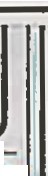 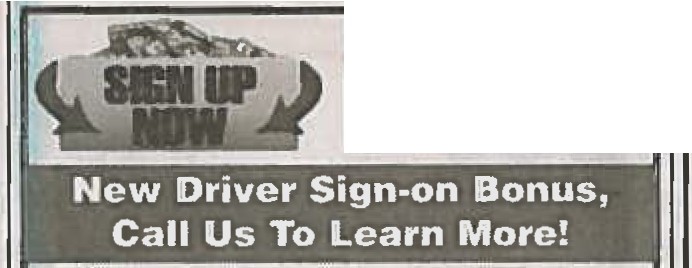 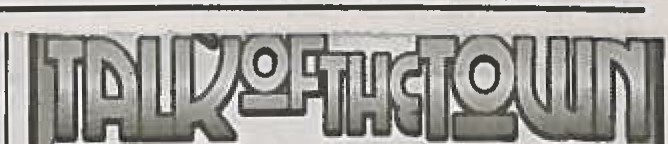 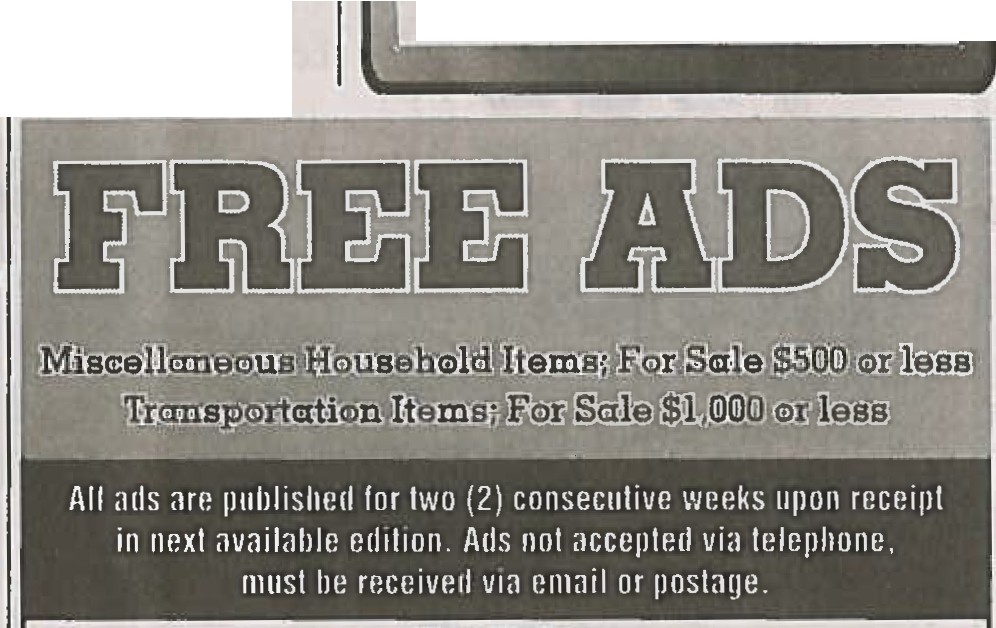 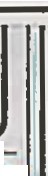 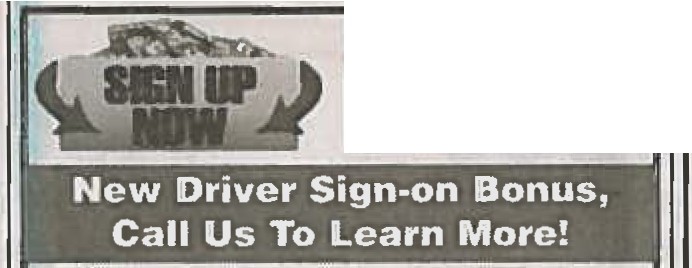 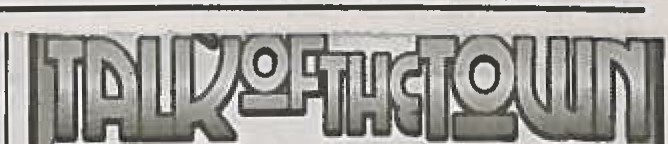 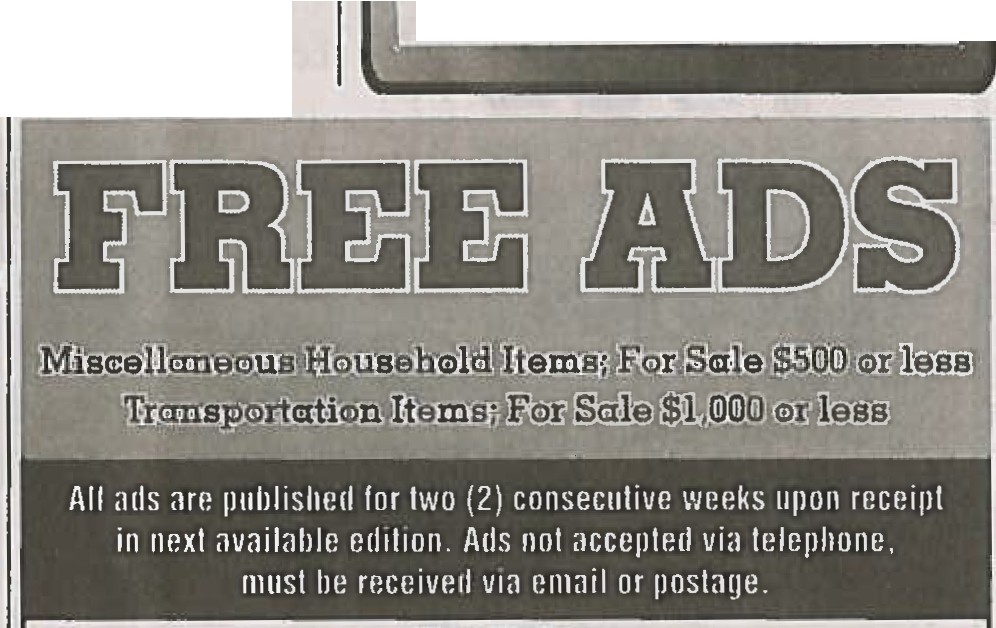  	CUSSIFIED	Repairs are	named 'Blackie',In tile	mvgs23@aol.com	48 Dewey Street.TlfuRsDAY,JUNE 23, 2016 21Clllll\ayt&9r7M8O-lml!lll-g2I1\U11III.Dnty  11 97&.459.1300OF MASONRY	LOST SMAU BLACKCA'f."	between-9-5  or emailt V1         ,v, ..,. --·POETICNL WORKS 1899$240.978-534-8632June 23• 2016	1.aoo.359.1300.	Notice of AgancfActton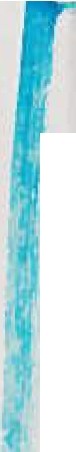 Su1IJ1ct MassHealth:Notice of Submission of a Request to extend the MassHealth Sedf.on 1115 Demonstration(Updated date for submitting comments below)Agency: Executive Office of Health and Human Services. The Massachusetts Executive Office of Health and Human Services (EOHHS) announces Its Intent to submit a request to amend and extend the MassHealthSection 1115 Demonstration ("Request") to the Centers 1for Medicare and Medicaid Services.The MassHealth 1115 Demonstration provides federalour specialty!		area of School and W.			Tewklbury,Juna 24th & Brick, Block,	Bowers St., If seen, don't	OFFICE ASSISTANT		25th 9am-4pm Stone, Concrete	approach. Not friendly, has		2 yrs. Minimum		Furniture, Bruno electricStairs, Walks,Chimneys,		claws. Call:978-454-9591		experience		chair lift, china, crystal Walls & Ceramic TIie &			If call leads to capture,		In Customer Service,	washer, dryer & much Handyman.	small reward given.	Answering telephone,		morelLowell & surrounding	scheduling appoint-	59 Pond St, BIiierica, MAFree estimates.	ments, clerical sldlls,	Saturday 6/25 9am-1pmCall Ted	ordering parts, Experi-	Huge fundralser yard sale978-387-8778	enced w/Mlcrosoft Of.	to benefit animal rescue.or 803-893-7321	I	flee, Multltasldng sldlls	Something for everyone.In a fast paced	Priced to sell. environment andBusy HVAC Company	attention to datall.	6 Morningside Drive,NEW ABER GLASS DOOR, OAK, 36" BO", LEFT SWING, $95 OR BEST.978-957-2584OCTAGON GAZEBO W/2 DOOR FULL SIZE NmlNG$1OD.   978-453·9816OLD FARM EQUIP. WHEELS, AXLE $350. OBO 978-957-0571Picard Overture China 5 Pl.Call Backtalk 24 hours a day to leave an anonymous message about the doy's events or to comment about something going on inyour town.The Backtalk hotline isautllortty for Massachusetts to expand ellglbHtty to Individuals who are not otherwise Medk:ald or CHIP eligible, offer services that are not typically covered by Medicaid, and use Innovative service delivery systemsthat Improve care, Increase efficiency, and reduce costsPlasterlngIs looking for Ucen1ed HVAC Shell Metal Mechanics & InstallersBIiierica Saturday June Excellent start pay,	25th 9 am - 2 pm AndoverHealth Ins. 401k plan,	Road to Morningside DriveVacation & holidays	Collectibles,   HouseholdItems, Books,  HoHdaySet. Comp. Exe. Con.$90.00 978-667-7631RETRACTABLE AWNING12x10, $300/best; sleeper(978) 454-BACKor emailyour comments toas a part of MassHealth restructuring .FederalAFFORDABLE	Llcen11d HVAC	Mall To HR	Items, Clothes, Misc.GoodEqument Installers	P.O.Box 41	 	Stuffl	sofa, exc .cond.,$275/best. 978-453-8375backtalk@lowellsun.comauthorization and funding for key aspects of the current 1115 Demonon are only approved through JuneDRYWALLlnclu Ing flua1, drains,and llne11b	Dracut, MA 01826	Multl-famlly Yard SaleRIDE ON lawn mower,Calls should avoid personal30, 2017. MassHealth plans to advance attamatlve payment methodologies and delivery system reform2-3 Yrs.Min.Exp.	Or email to:	Sunday June 28th,9-1pm.Jobl171D17@amall.com	51 Holyrood Ave., Lowell$250 or best offer. Callattacks and be in good taste.through accountable care organizations and communityWater Damage Repair	Excellent Start payHealth InsuranceHousehold Items & Sports978-337-9361We publish a selectionpartners for behavioral health and long term services and supports. A significant focus wtn be placed on Improving Integration and delivery of care for members with behavioral health needs and those with dual diagnoses of substance abuse disorder; as well asIntegration of long term services and supports andFree e&Umates.	 	Memorabllla	S&eclallzlng In Texturedelllns & Going Over	Must have a valld	MAINTENANCE	Yard Sala, part 2Id Plaster		driver's license		TECHNICIAN		35 Eultll Ave., Lowell Ray 978·95M6BB	Please apply In person	Bedford MA resident	Saturday only, 8/25, 7 AM affordabledl)Walldracutcom		or mall resume to:		community saaks	Hitchcock desk w/chalr &ROLLATER ROLLING WALKER W/SEAT BLACK$76.0BO 978-987-7944of calls every day.health-related social services. In addition, MassHealth plans to expand treatment for Individuals affected by substance use disorder and opioid addiction. TheReg.116310J&J Heating & Air	axparianced, organized,	mirror, DVD's, books ,Conditioning , Inc.	hand-on Individual.	wedding dress, household 17 Arlington St.	Plumbing,carpentry,		and tons morelDracut, MA 01826	painting, apt. turnovers,Request does not affect ellglblllty for MassHealth. A more datelled public notice can be found atMassHealth's home page:://www.mass.gov/eohhs/gov/departments/massheal11		or e-mail to	pool maintenance, snow 71D17@amall.com		removal & generalmaintenance.Electrical :ra1r lnstalla-	Prof customer oriented784 $251-$511th/, and the Request documents can be found at the!J	MassHealth Innovations web site:tion Electrl Service Re· pair lnstallatlon Old workDRIVER/WAREHOUSEmanner necessary. Shared 10 BAGS full of golf clubs, on-call responslbllllles,	$10/each, $1DO/all 080. 1www.mass.gov/hhs/masshealth-lnnovatlons. Papercopies of the documents may be obtained In person from 9 am-5 pm at EOHHS, One Ashburton Place, 11th Floor, Boston, MA 02108.PubUc Camm1nt Period: EOHHS wlll host two publicllatenlng sessions In order to hear public comments on the Request. Stakeholders are Invited to review the Request In advance and share with program steff at thellatenlng sessions any Input and feedback, or questionsNew work Outlate lights		40 hours M-F.Ability	Salary and Benefits		Bag Left Handed Clubs fans cable carl>on smoke			to lift 35-50 lbs.	commensurate with			$20 No textlng. detector service changes	Paid vacation and benefits		experience. EOE	 		978-866-8797	 Mass NH	Call 978-275·0006		Fax resumes llcansure .18114A 11397M  between 10-3pm or amall	781-275-1042 or emall(978)815-9095 (978)453·		Info@		btenwolde@	basketball hoop, $35; 1666	apexlnfaaecurHy.cam	wlngatecompanles.caln	978-957-0553Q11qu11111n11001;Ad copy 11c11d1 1D wonl1Comm,111,11d1	1dnrt11111for future clartflcatfon. The llflenlng sessions are scheduled as follows:Listening 11ulan #1,IncanJuncllan with a melllng of the MauffeaHh Medical Care Advllary CammHtae and the MauHeaHh Payment Palley Advlaary BDlnl:1	DIie: Friday, Juna 24, 2018$500 to $1000Sign-on  B111111s:,ill  i,• >1,,  I  rl     IPLEASANT STREET SCHOOL APARTMENTSApplications are being accepted forfuture vacancies ,1 Bedroom apts. &Nini (9) or mora 1d1 par month, per hou11holdAd copy that do11 not have 1111 prfc1 lnclud1d or prfc1 11e11d1 nl11llmlt of $500 for hou11hold H1m1and S1,ooo tor 1n11111ortaUonW1 1111rv1lh1right to 11fu11 publlcallon 11any time. Olh111111rlctlon1 may apply.-  ·  -rrn     :1:n.   ·. ..,.:..:;.:    -fr... ,- - .   ·1 · F;..;,, - "'"·  -  ·   ··- .'!  .-  •  .   -ia-13.i'..;,,J!.\.i.!;;aiJ 1J:qfli:.'iJ:t:1!i.lill• .,,."'•.·  .	• ,·.q.1;J1i! :P¥L,; _¢,.t1Er.i(w.;r,·,i,ri·,!¢"'M!Q	,lt1 }\_	11  1	..-=- 4)·	--- - - _, ;.'·	l.,- ,,  /. :,_1;,; .Time: 2:30 pm • 4:00 pmLacattan: 1Aahburtan Placa, 2111Floor, Ballon MA Conflrence Lina: 1-888-585-8580, Plucade: 9593452 Llatenlng 11ulan #2:DIie: Monday, June 27, 2018Time: 2:00 • 3:30 pm,/ New openings for part·llma 1cbool van drivers;1 bedroom barrier free units.Applicants must be 62 years of age or older. This Is a NO SMOKING/NO PETS building.INCOME LIMITS:·   ,1·	,   /.Hlli•11F'· '-  -L roi•\,ffi.'.'f.1. 1,  · "' · ..••. •   •1    · ·•·· \:   '--  'jName: 	_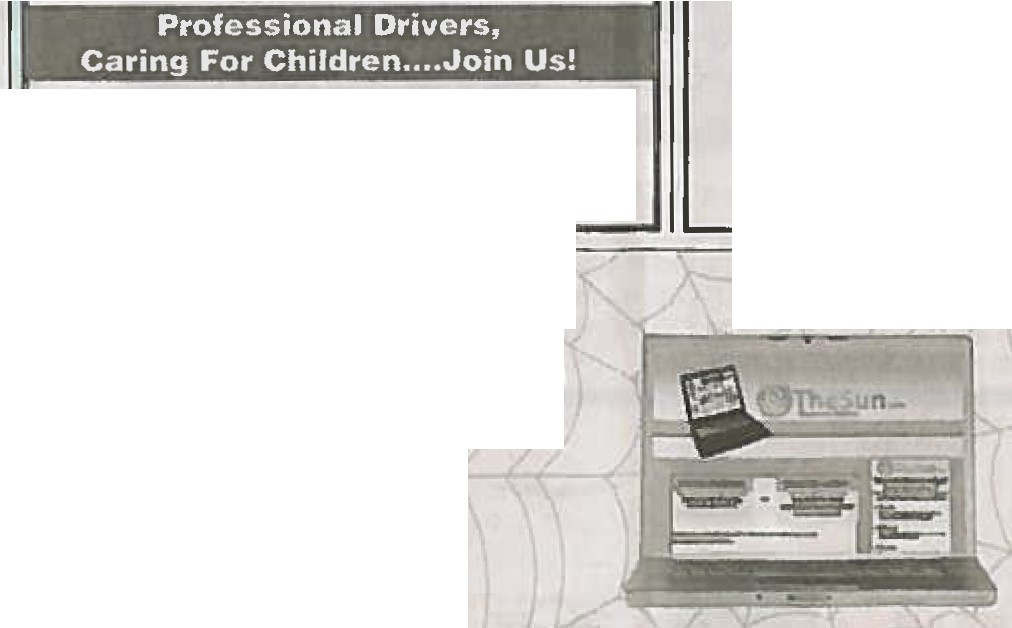 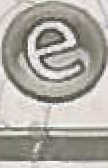 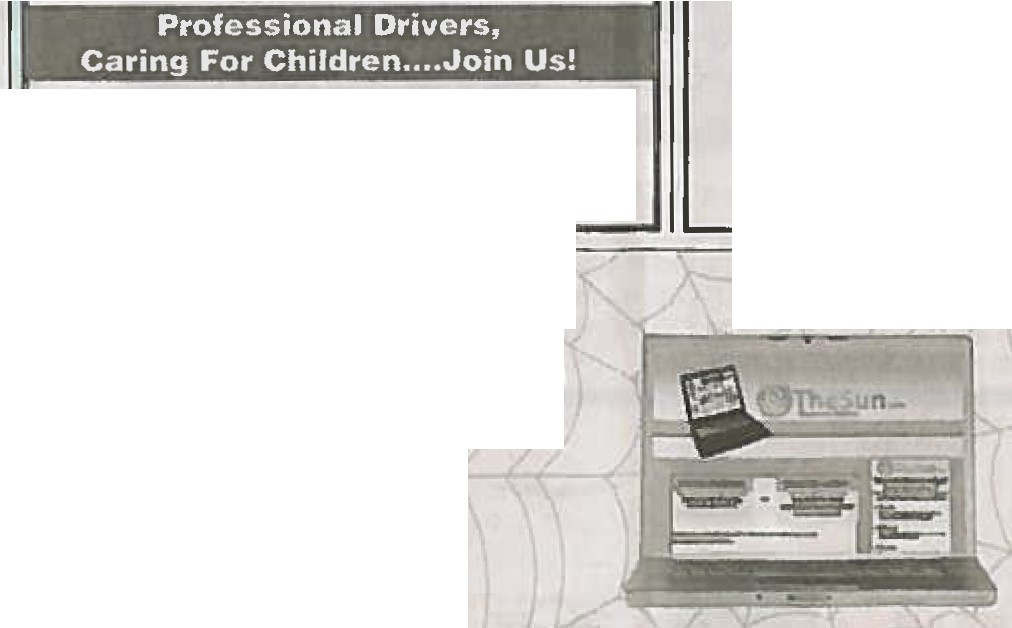 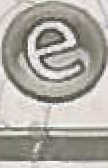 Phone Number:( 	) 	 	_Address: 	_Locatton: AudHarlum, Fitchburg Public Library, 810Main Street, FHchburg, MACommunication Access Realtlme Translation (CART)No 1111erlanc1 needed, wlll train.,/ Eam $14 lo $18 par hour ba11d on 11l1clad paypersonperson$34,350$39,250City:	State: 	_Zip: 	_services and American Sign Language (ASL) Interpretation wtH ba available at both mestlngs.Please contact Donna Kymalalnen at Donna.Kymalalnen@state.ma .us or 617-886-8247 to request additional accommodations .EOHHS will accept comments on the proposed Requesti,r through July 17, 2016. Written comments may beprogram and pravtau1 work 1111arfanca.,/ 70 llcen11 paid for; Keep van et boma.To Laam More, Call U1At (508) 919·6054Applications are available between 9:00 A.M. • 2:00 P.MMon·Fri at Ayer Housing Authority, 18 Pond St., Ayer MA.or by Calling 978·772-2771THE@SUNAD COPYdelivered by email or mall. By email, please send comments to MassHaalth.lnnovatfons@state.ma .us and Include 'Comments on Demonstration Extension Request" In the subject line. By mall,please send comments to: EOHHS Office of Medicaid, Attn: 1115Work available In: Lexington , Arlington, Burllngton,Belmont, Waltham, Watertown and Weston .www.nnpoal1n111port11llon   .com 	   (_)_ -  	Equal Opportunity  HousingDemonstration Comments, One Ashburton Place, 11th Floor, Boston, MA 02108.Comments must be received by July 17, 2016 In onlar to ba considered. Paper copies of submitted comments may be obtained In person by request from 9 am-5 pm at EOHHS, One Ashburton Place, 11th Floor, Boston, MA 02108.Comments will be posted on the MassHealth 1115 Demonstration website :://www .mass.gov/eohhs/gov/departments/masshealRead u.:son theweb.ONl)''	or purchase"wallets• topay as you go.If looks like the printed paper - page by page, story by story,photo by photo and ad by ad - but is delivered daily to your computer instead of your doorstep. Whether you live outside our delivery area, or you simply enjoy reading the paper online,The Sun e-edHfon offers you the look and layout of the printed paper with the convenience of your computer.Subscribe today atethesun.comth/masshealth-and-health-care-reform. html.June 23, 2016\...	   ---------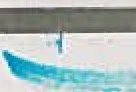 T	Sun.comor call  978-459-1300  orl -800-359-1300for more informationCl IFRIDAY, JUNE 24, 2016LOCALTHE REPUBLICAN,  POWERING  MASSLIVE .COM-Legal  ads canMortgaor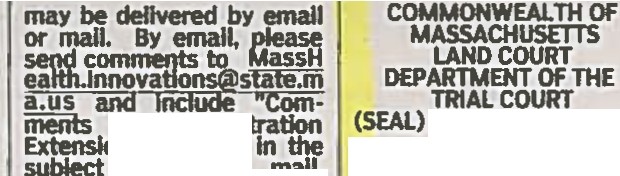 be e-malled to(CarePlus),      which    P<O·vldes   the Commonwealthwlth lhe al to what Istradl• covered  under thegthe  requirements   for elec·tronfc !earning courses.Interested     Parties     may,vlde  testimony  at theLegal Noticesmethodoloules  and  dellv·ery SY5tem refonn throughaccountable care Dr111Ull· zatlons and community partners for behavioral health and Jong term  sen/•on  Demons>the   :b=-.. a conditions ofsame will be sold at PublicAuction at 9:00 AM on JulYsafe.   If  the  safe  Is  setaside  for  any  reason, thePurchaser at the safe shallbe entftfed only to a return of the deposit paid The· PUrChaser shall have no further   recourse    aualnstsaid land Is shown  as Lot53   on   hereinafter   men­tioned Plan.All of said boundaries are detl!nnlned by the Court to be located as shown uPon subdivision plan numberedmortgage  shall  control Inthe event of an error InthisPllbllcatlon.=tlt.ean	beTHE BANK OF NEW YORK MEUON FICA THE BANK OFclas!ified-l:egacfiaiiue dwflno l,-	or    may   submitcomments.  AllbeA=Ill  Request"ORDER165M 004787OF NOTICE8, 2016 at 114 Florkla Drive,Agawam,  MA, all and sin·the	Mortgagor,	theMortgagee	or	the-Y,	wnNEW  YORK.AS  TRUSTEEFOR	THE@repub.compact on MassHealth's P<O·vision of_ _  _comments must be_ d  no  later than theon  ln1Provlllll  Integrationand  dellvwY-  of  care  forPlease-	to:EOHHS Office ofTO:    Christos    Joanldes;Laura Giroux AKA Laura M.gular the Pn!l1llses desert·6ed  In said  Mortgage,  to=:;s attorney. TheSUrveyors,  dated Auuust,CERTIRCA TEHOLOERS OFCWABS	INC..	ASSET·For more informationcall 413-788-1297"'n'Ices, because onlY mem­ bers age 21 and older are enrolled    In    C&rePlus.EOHHS  has followed theclose  of  business  on July22,   2016,   presented  In  ain:nerwiu'l:1. 1:members wlth behavioral health needs  and  those with    dual    diagnoses    ofsubstance abuse disorder: as  well  as  1ntearatfon olJong    term   services  andAttn: 1115 Demonstration comments, One Ashburton Place, 11th Floor, Boston, MA 02108. Comments must  be  received  by  JulyIn order to be COil·Glroul!,   AKA   Laura M.Joanldesand to all persons entftfed to the benefit of the 5ervicemembel s Clvfl Re­llef Act, 50 U5.C. APP. §501witThe land In said AGAWAM, being known and deslgnat· eel as Lot #31 (thirty-one) on a plan of lots  recordedIn  the   Hampden  Countylses	"'Yn "':l'ci mortgage shall control In the event of an error Inthis Pllbflcatfon. TIME WIU BEOf THE ESSENCE.iLi 	i=\c;l,yflieawith Certificate of TIiie No.above described  landBACKED	CERTIRCATES,SERIES 2006-8Present    holder    of    saidmortgageR	OFFICES,Legal Noticestribal consultatlon  l!Otfcfngprocess established under19         stanlford   street.  2ndfloor•tl!I!, MA 02114.SUPPOrts	and    health·related  social  services. Inpaper COPies ofsubmitted  comments mayderBank, Nationalof Deeds, Book of==,.=rat'&iaen     to  beP.C.the	d:  Plans 56, Page 128, said lotls  alsoset	°a :ci150 California streetthe   Arnerican   Recoveryand  Reinvestment   Act oftate.ma.115- Please submitAuxhw,ry aids and services or   other   reasonable  ac­= accomnic:udlngaddition,	MassHealthPlans to expand treatmentbe obtained  In person  byrequest from 9 am-5 pm at1!111.	200d6a,ted        M°Jbeing bounded anil desert·bed   as   follows:   SOIITH·  Wachovia  Bank.  N.A., SUC·by Harriet P. FrYe to Turner.;   Falls  PowerNewton. MA 02458 55IHl5002009 and set forth In Its ap,PrOVed state plan.Individuals    may   submitcommodations for personswith disabilities are avalla·hie  IIPOl1 request.  PleaseInclude   a	offor Individuals affected bysubstance	.. disorderand OPfokf adCl!CUOll-The Request  does  not  al·feet	ellgtbfllty	forMassHealth.   A  more de­EOHHS,  One  AshburtonPlace,  11th  Floor, Boston.MA 02108.  Comments wfllbe	POSted	on	theMassHealth   1115stratlon      -'HE7,  MortgageCertificates,HE7 clalmlnllto  have  an  Interest  In aMortgage     coverlnli    realWESTERl Y by Florida Driveas shown on said Plan  six·ty five (65) feet._  ESTERLYl>y the curved """ of Flori·da Drive as shown on  saidPlan: NORTHWESTERLY  bycessor	by	l11e!ll!!fWachovia	ge   fS!I.f/lc/a Workf Bank;FS8Present    Holder    of  saidge,and Electrlc Company, dat­ed  January   20_.1    4.  dulyrecorded   In	1213page  171,   the  location  olwhich Is	xlmately  lo·201406-0087 • TEA(June 24, July 1,8)CORRECTED NOTICEOf PROPOSED AGENCYACTIONSUBJECT:etectronlc comments as an attached  Word  docume{lt or as text within the body of the e-mail with the phrase "Home 'Health Priormuch '=i1 as you can.Al·  tailed Pllbflc notice  can beso Include a way we can contact you H we need more Information. Please allow  at  feast  two weeksproperty	InAaawam(Feedlng HIiis), numben!d 227 5outhwfck street. glve,i by Christos Joanldes and Laura GirouxFlorida Drive as shown on said plan, one hundred fourteen and 39/100 Cl14.39)  feet; NORTHEAST·ERLY by Lot #1i6 (sixty six)ORI.ANS	PUC PO Box 5405-10yt	MA 02454ol) 790-7800land Is sublect to the restriction that the above premises shall not be used for the commercial    harvesting,CITY OF CHICOPEE PURCHASING DEPARTMENT 'I/4 FRONT STREET CHICOPEE. MASS. 01013Tel #J C411w33 594-1557HomeServiceMassHealth:Health	Fee-for­Authorization  for CarePlus(14 daY5) advance notice.Last  minute  requests wfUReg(	5Y5tems, Inc.and other land now or for­merty of GecNve H. camp­(June 17,24, July 1)storfna and distribution or safe  cif  Ice for  a period ofFax # 413 594-1577SEALED	FOR:   BIDPrior AuthorizationReCIUlrements  for CarePlusMembersInclude  the  sender's fullname and address. lndlvlcl·oan e-mail  to Dennis John·'".rn:mt'mas  nominee  for MortgageLenders Network	Inc., Its   successors   and  as-bell	Inc. as shown      	  on said plan,  one hundredtwentY   one   and '83/100fifteen years from SePtem· ber 1, 1942 and after the date hereof.16/45 CHICOPEE SCHOOL MAINTENANCE  SEEKS BIDSFOR   RERNISHING  GYMAGENCY:  MassachusettsExecutive Office of Healthand Human ServicesPursuant     to    42    C.F.R.uals  who  are  unable  toson (dennls.1.==:,	orkforce_     _ lneil_ _ _     _may beCOMMONWEALTH  OFMASSACHUSETTSLAND COURT::r=.luneJ:i(121.83) feet; and SOIITH·EASTEl!LY by Lot #32 (thlr·two) as shown  on  saidNOTICE OF MORTGAGEE'S:rSALE OF=RE:ALiESIeATaE  :The land herebyIs  subject   to   flo  waoerights   as  set  forth  In  aFLOORS AT VARIOUS LOCA·TlONSwin be received by the CltY440,305(d),    the  Executive=: ADA  Office or  call617/626-	pmDEPARTMENT OF THEpage 298,  as affected by  atalned   In  a  certain  mort-u::f: cigOffice  of  Health   and  Hu­comments to EOHHS, c/oDeveloPment   /l)lvers(ty/TRIAL COURT=	,:;ct'=-	one  hundred  twenty      	deed    Diven    by   Calvin7/6/16 at 11:00AM at	hman Services (EOHHS) willhold a pqblfc comment pe­MA'ii2m. To  beHancock5111. For hearlng-lml>alrecf relay services. call 1-800-JlthEOHHS wfll host two Pllbllc(SEAL)165M 004658ORDER OF NOTICETO:Loan Mcidlflcatlon Agree-feet. SUBJECT TO POieand   fine  rlahts   arantedWestern	Massachusettszw:	=Y     :sCtUebshbmfnas!I,  dateod	ro1n,lll61,  duly	hitime  they  will  be Pllblfclyriod  until  March  39,._2016,l:	es - foreiiirieisdlwritten   comments439-0183 or 711.Publlc Comment Period:on	the	RequestMichael B. VieiraServlcemembers   Clvff  Re­1stry  In  Book  17406,  pageElectrlc  Company  et al by=.i	toBook  208,  Page 111,_ farread In the Purchasing  De-=by 'll::relative to the addruon ofprior     authorlzatbe  submitted  by 5:00p.m. on March 30, 2016 •Areacuta	atnhde aprsoupmomsead-llstenlng sessions In order34,  and as  affected  by alnstrwnent  datecl  January7,  1952,    recorded  In  saidSY5tems,  Inc,,  dated Mayas IIPl>lltable at °""' oforiginal decree.W::-1t1ons of	Y-MassHealth members who have   the  carePlus  co-­-type and are not enrot-(June24)HEARING NOTICE PROPOSED R£8ULA110NS Of THE DEPARTMENT OfrY	Is avallablewritten   request  to/;'.mass.gov/dols. (June24)to  hear  Pllbflc  commentsStakeholders are Invited to review the Reciuest In ad· Yance and share with P<O·gram staff    the Ialllief Act, 50 U5.C. App. §501et	: Wells F;ugo Bal)k,N.A. c	to have an In·terest Ina	cover-Loan Modification  Agree­ment  dated   June _  ,2010and recorded In sax, Rell· 1stry In Book 18336, Page and  now hekl by plain-,_Book 2154, Page508. BElkli the same prem.lses conveyed to the Mort·Daniel hF.erSeUinU1vbayn, dJer,ed  ofcessor Trustee of the Flori·Regfstn, District of the Land Court as Document No.16,8,134  as  noted  onCertificate    of    Title  No.For    lllor'tgagor's(s')     titlesee  deed  reolstered  withHamPden CountyDistrict of the Land Court as  Document   No. 168,133.as noted  on  Certificate ofMassachusetts Con\mls· sloner of Labor and Indus­ tries, c 149, Sectionln  a Massllealth  MCOcarePlus     membersreceive Home HealthT=	6	..	 	__10:00 a.m. to     2m.=y	forIng real PrOPel'lY In Aua·wam, numbered  185  Northcourt afliedcompfaJntfor de­da Drive Realty Trust dated June	2006 to be record·32853,  of  which mortgagethe   undersfaned    Is - theTIiie No.32853.l ln	W::lwork  under  this contract5erYfces fee-for·=...5:;e11'/:	IredChari,:inltiuarnie.ti..   IngMassHealth: No·future clarlffc:atlon. The lls·tenfng sessions are sched·uled asfollows:street. 111ve1! by Michael B.Vieira  to  Mortgage  Elec­tronfc   Registration     SY5·termination	ofDefendant's/Defendants'Set vlcernembers status. Hneous(y herewith.present holder  by asslan·ment from  Mortgage Elec·tronlc	lion   SY5·of way,re-The wage rate Is containedlYnotuhrea	Is   .CarePlus members not en­	19tlce of Submission of a Re·as nominee for, Peo­now are. or recentlyveThe  Pi1Knlses  are to bes	easellll!l)ts.   COY•to the	tructlonsrolled   In   a  MassHealthMassHealth Section 1115with a meet·   !tIts -ifltary	of the Unit­Melthe   benefit   of   all   ease­    Bank of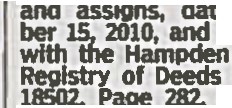 as   the  nature  of  I	Im·Requfremeirts under Exec­Bostlln, MA 02114Thursday, July 14. 2016quest    to    extend   theListllnlnll  session   #1, InUnlted Bank,  BankingIii  the  activesold subll!ct  to  and withNew  York,enants,  I	or  clalins Inders for Equal Opportunity11:00 a.m. to 1:00 p.m.DemonstraJ:1datedIng    of   the    MassHealthnst(tutfQn.ed States of America. then!fll!fflS,  reslf(ctlons, bulkl·Trustee	=for	thepn,vements,    Pllbllc   as­utive    Order    NO.   112members receive on a lhn·lted basis when  such sen,,Western MassachusettsOffice of Go'lenlOrdate for111com-Midlcal    care  AdvisoryCommittee	and	therecordedyou ,nay be entitled to thebenellts	of	theIng and zoning la llens,attorney's fees and costsCertlflcatehold	ofSe$$1111!11ls, any and au un­pafcf   taxes,  tax  titles, taxwhich l f thecations.	andIces follow, and are relatedState Office Bulkflng:S btfve OfficeMassllealth  Payment  Poll·5erYlcernembers  Civil  Re-Pllrsuanl to M.G.L.Ch.183A,llens,  water   and - """'°581	may be ob·T:ctongho5C'436 DwlDht Street,RoomB425Pl'lnaffeld. MA 01103of Health and Human serv­icescy Advisory Board:Date: Friday, June 2A, 2016f::l  =v  £Y gi:ct=kldated July !;, 2011 and reg-istered  with  said  registryliens and any other munlcl­paf   assessments  or lienstalned  at the office of theCltY Purchasing Avent Ml·f:	assen,(OCCUPatlonal	therapy,phYSlc:al    therapy)  follow­""'  the  first  20 therapistvisits   and   for   SPeeChsen,lces  follow­35 SPeeChThe    proposed    changeswould   require   prior    au-es  slcJl ;':/..erill>Y  services.  The Imple­Pursuant to the  provisions of  G.L.  c.  notice Is  hereby Diven of the follow.Jng	ofPuto2tf     =:-andJ,	ll:fe=and Lead-safe  Renovation=	Is conduct·""' two Publlc Hearings to seek comment from mem­bers of the regulated com­The Massachusetts Execu· live Office of Health and Human Services (EOHHS) announces Its Intent to submit a request to amend and         extend	theMassHealth   Section  1115Demonstration	("Re­to the centers for Medicare and Medicaid Services.The MassHealth 1115 Dem·setts to expand ellgfbllllY to Individuals who are nototherwise   Medicaid   orPlace,  21st  Floor, BostonMAConference Line: 1-llli6- 565-i5IIO,	Passcode: 9593452Listening session #2:Date:  Monday,   June   27,2016Time: 2:00 •3:30 pmLocation:        Auditorium,bu111, MACommunication        AccessRealtlrne	Translationthis court a compfafnt for determination	of Defendant's/Defendants' Servlcemembet s status. Ifve"C:in':"in	recmilitary senfce of the Unit· ed states of America. then YOU l!!llY be entitled to the benefits	of	the Set vlcemembets Civil Re-,!r Igi:c.t,:;mentioned  property  on that  basis,   then	or ttorney  must  fife amentioned     property     on=	CW1eo:;written appearance and apswer In this court at Tllree Pemberton Square,MA 02108 on or be'25, 2016 or YOU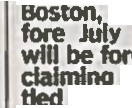 ever hatred from.._ YOU are entl· to u"' benefits of saidoo;:: ffilson June 9, 2016AttestDeborah J. PattersonRecorder(OMand assessi:nents. rlahts of tenants and parties Tn POS· session.TERMS OF SALE:A dei>osft of AVE THOU· SAND DOUARS AND 00 CENTS  ($5,000.00)  In  theform of a certified clieck.bank treasurer's check or::=Jto°l:"	at':before  the time the  bid  Isc=1-wiu1/:execute a Foreclosure Sale:     mJon JulY 18, 2011 at Docu· ment No.   188,659 Certlfl·c'lr	':;sakf	ge and for thellbeAuction at 3:00 p.m. on July 18, 2016, on the mortgaged llreffllses located at 22 LAKEVIEW  CIRCLE, AGA·fn	ge.or exlstlno encumbrancesof   reconf  which   are Inforce and are appficabf!!1havtna Pr1or1tY	saximortuaoe, whether or not refeffilce  to  such  restrlc·tJons, eImprove­ ments,  liens   or  encum­brances  Is  made  In  theOFSALE:A deiioslt of Fifteen Thou·sand	000.00)  Dollarslbe	beby the Pllrchaser at the time   and   Place   of  sale.balance 1s to be paidnorltY Business  Eirterprfs,es that are certified and qualified are strongly en­ couraoed  to  submlt  Pl'O-PIJRCHASING AGENT RESERVES THE RIGHT TO REJECT ANY OR AU BIDS. AU BIDS MUST BE SUBMIT· TED   IN DUPLICATE/ONE=ONECOPY.Purchasing AgentCllY Hall, Chicopee, MA 01013(June24)Moremunity   and  the  generalCHIP  ellgfbfe,  offer sen,­(CAR'T) services and Amer·   answer   I16-003349)=nf:> ti:One   lwndred   and  Forty111ementation of prior authorl·Pllbflc	on	proposedJces that are·not typlcalfylean   Sign  Language  (ASL)Three Pemberton Square,(June24)and 00/100 (140.00) feet;l c.:= oLr a':*livery    systems    that  hn·=claimingyou are ,:zatlon  requirements  Is be'amendments  to  454 CMRcovered by Medk:ald. andlnterPretatlon wfll be avail·Boston, MA 02108 on or be'Northwesterly: by Lot 51 asP.C, 150  California street,11111  made to ensure thatthe provision of these services  Is  medically  nec­renovation,     repair      anduse Innovative service de­=.=:ec:=K:seaat	- met!'tlllllS.thatentl·MORTGAGEE'S NOTICE OF:SALE Of  REA:LrESIAiIE  :form of a certified clieck.bank treasurer's check or other check satisfactory  to=shown  on  a  PlaJn Ih:erein·Newton,	Massachusetts02458.  or  by  mall  to P.O.Box 610389,	Hloh·Legalsessary and -'8te forthe member's clinical needs.To	Implement	thiswork    that  dis·p1astef:.	ma=containing dallllerous fey.as a part of MassHealth restructuring. Federal au· thorlzatlon and funding foraanens6dltlonal ac, 'tied to the benefits of  saidAct.talned  In a  certain  Mort·-111ven  by  Marte  sum­Mortgagee's attorney. The Mortgagee reserves the right to bid at the safe, to any  and  all  bids: to48/100 (145.48) feet;ror:i:Logourf,   One  hundred  Six·lands,	MaSsachusettsflo =	dasafe.  Deed  will be proykf.chanDe.  EOHHS  wlU up­els of  lead  In  tarvet hous·  key  aspects  of the currentEOHHS wfll accept com­on June a, 2016van to Workf savinlls Bank.continue  the  safe  ancf  toTwo   and   19/100   (162.19)eel to Pllrchaser for record·date lts  regulatfons   at  130 CMR 403 and also Intends I to    file    a    state    Planc111- occupied fa·.!:ai1e1ia:1115  Demonstration  areonly     approved   throughments on the proposed  Re·quest    through    July    17,AttestDeborah J. PattersonRecorderFSB. dated  July JI, 2006and   recorded   W1U1    theamend the terms of the safe by  written  or oral an­nouncement made before	 	:	TIng IIPOl1 receiptIn full of the  Pllrchase  price.   Theamendment    to   Its Alter·	 	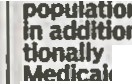 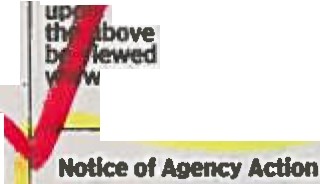 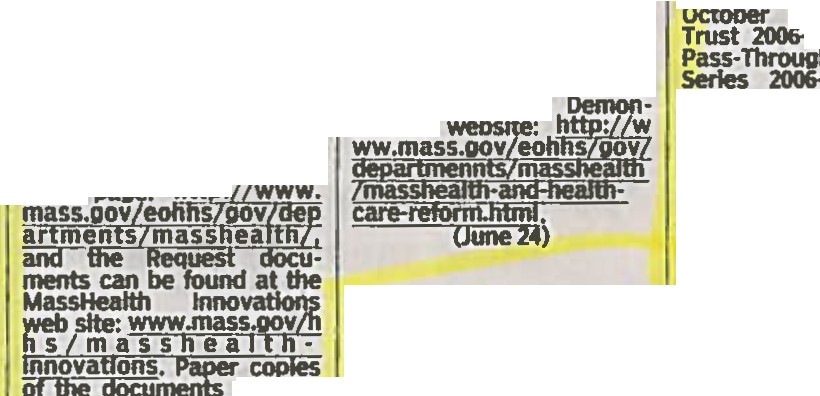 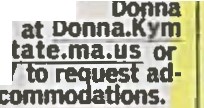 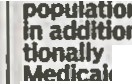 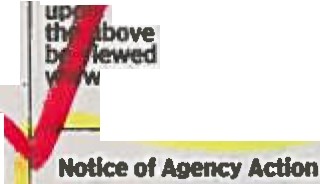 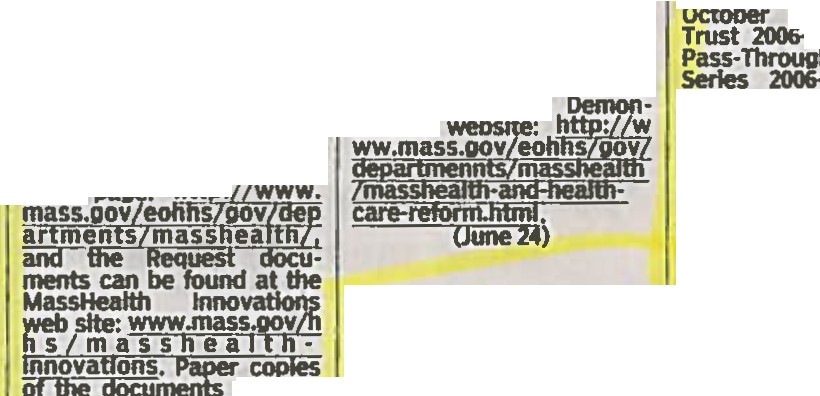 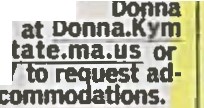 native  Benefits  state plan.'!! liteJune 30, 2017.P,!ans to ad·2011/,   Written commentsCOM 16-0040861HamPden County Registryof   l'IN!fk   at  Rnnlr  1,w;.,,_.._.   ....w--...   .·- ,.._!fescrlPtlo!1 .of .	prem-Hi Margaret,Thank you for your call and email. We have copied, date stamped and filed the attached notice. Please accept this as confirmation of receiving such notice.Thank you,Diane MartinosExecutive Assistant to Secretary Lepore Executive Office for Administration and Finance State House, Room 373Boston, MA 02133Phone: (617) 727-2040 X 35467diane.martinos@massmail.state.ma.usFrom: Carey, Margaret [mailto:Margaret.Carey@umassmed.edu]Sent: Wednesday, June 22, 2016 11:57 AMTo: Martinos, Diane (ANF)Subject: FW: EOHHS upcoming meeting notices - 1115 waiverImportance: HighThe first email I had sent bounced back to me so hopefully you will get this.Like I said on the phone, the MA Open Meeting Law requires that we notify you 48 hours before the first meeting and I need an email confirmation that you received this notification.My office is 617-886-8246 but please leave me a message if I am not there. Many thanks for your help with this.Margaret Carey UMASS Medical SchoolThis e-mail message, including any attachments, is for the sole use of the intended recipient(s) and may contain confidential, proprietary and privileged information. Any unauthorized review, use, disclosure or distribution is prohibited. If you are not the intended recipient, please contact the sender immediately and destroy or permanently delete all copies of the original message.From: Carey, MargaretSent: Wednesday, June 22, 2016 8:51 AMTo: melissa.andrade@state.ma.usSubject: FW: EOHHS upcoming meeting notices - 1115 waiverImportance: HighHi MelissaI wanted to make you received this email. Can you please confirm?This e-mail message, including any attachments, is for the sole use of the intended recipient(s) and may contain confidential, proprietary and privileged information. Any unauthorized review, use, disclosure or distribution is prohibited. If you are not the intended recipient, please contact the sender immediately and destroy or permanently delete all copies of the original message.From: Carey, MargaretSent: Tuesday, June 21, 2016 11:58 AMTo: regs@sec.state.ma.us; melissa.andrade@state.ma.usCc: Gershon, Rachel; Tierney, Laxmi (EHS)Subject: EOHHS upcoming meeting notices - 1115 waiverIn support of the Massachusetts Executive Office of Health and Human Services (EOHHS), I have attached the abbreviated notice and longer notice regarding EOHHS’ intent to submit a request to amend and extend the MassHealth Section 1115 Demonstration (“Request”) to the Centers for Medicare and Medicaid Services.There will be two public meetings:Listening session #1 (in conjunction with a meeting of the MassHealth Medical Care Advisory Committee and the MassHealth Payment Policy Advisory Board)Date:  Friday, June 24, 2016Time:  2:30 pm – 4:00 pmLocation: 1 Ashburton Place, 21st Floor, Boston MA Conference Line: 1-866-565-6580, Passcode: 9593452Listening session #2Date:  Monday, June 27, 2016Time:  2:00 – 3:30 pmLocation: Auditorium, Fitchburg Public Library, 610 Main Street, Fitchburg, MA Can each of you please confirm that this information was received by your office?Please let me know if you have any questions. My direct line is 617-886-8246. Thank you,Margaret CareySenior AssociateCenter for Health Law and Economics Commonwealth MedicineUniversity of Massachusetts Medical School Schrafft's Center, 529 Main Street, Suite 605 Charlestown, MA 02129(617) 886-8246http://chle.umassmed.eduConfidentiality Notice:This e-mail message, including any attachments, is for the sole use of the intended recipient(s) and may contain confidential, proprietary and privileged information. Any unauthorized review, use, disclosure or distribution is prohibited. If you are not the intended recipient, please contact the sender immediately and destroy or permanently delete all copies of the original message.Good afternoon.The notice was received by the State Publications and Regulations Division. Courtney MurrayState Publications and Regulations DivisionFrom: Carey, Margaret [mailto:Margaret.Carey@umassmed.edu]Sent: Tuesday, June 21, 2016 11:58 AMTo: Regulations Inquires @ SEC; melissa.andrade@state.ma.usCc: Gershon, Rachel; Tierney, Laxmi (EHS)Subject: EOHHS upcoming meeting notices - 1115 waiverIn support of the Massachusetts Executive Office of Health and Human Services (EOHHS), I have attached the abbreviated notice and longer notice regarding EOHHS’ intent to submit a request to amend and extend the MassHealth Section 1115 Demonstration (“Request”) to the Centers for Medicare and Medicaid Services.There will be two public meetings:Listening session #1 (in conjunction with a meeting of the MassHealth Medical Care Advisory Committee and the MassHealth Payment Policy Advisory Board)Date:  Friday, June 24, 2016Time:  2:30 pm – 4:00 pmLocation: 1 Ashburton Place, 21st Floor, Boston MA Conference Line: 1-866-565-6580, Passcode: 9593452Listening session #2Date:  Monday, June 27, 2016Time:  2:00 – 3:30 pmLocation: Auditorium, Fitchburg Public Library, 610 Main Street, Fitchburg, MA Can each of you please confirm that this information was received by your office?Please let me know if you have any questions. My direct line is 617-886-8246. Thank you,Margaret CareySenior AssociateCenter for Health Law and Economics Commonwealth MedicineUniversity of Massachusetts Medical School Schrafft's Center, 529 Main Street, Suite 605 Charlestown, MA 02129(617) 886-8246http://chle.umassmed.eduConfidentiality Notice:This e-mail message, including any attachments, is for the sole use of the intended recipient(s) and may contain confidential, proprietary and privileged information. Any unauthorized review, use, disclosure or distribution is prohibited. If you are not the intended recipient, please contact the sender immediately and destroy or permanently delete all copies of the original message.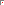 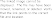 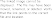 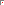 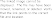 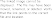 AFFORDABLE CARE ACT MASSACHUSETTS IMPLEMENTATION UPDATEJune 22, 2016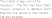 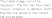 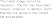 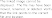 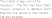 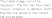 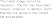 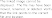 feedback, or questions for future clarification. The listening sessions are scheduled as follows:Listening session #1, in conjunction with a meeting of the MassHealth Medical Care Advisory Committee and the MassHealth Payment Policy Advisory Board:Date:  Friday, June 24, 2016Time:  2:30 pm - 4:00 pmLocation:  1 Ashburton Place, 21st  Floor, Boston MAConference Line: 1-866-565-6580, Passcode: 9593452Listening session #2:Date:  Monday, June 27, 2016Time:  2:00 - 3:30 pmLocation:  Auditorium, Fitchburg Public Library, 610 Main Street, Fitchburg, MACommunication Access Realtime Translation (CART) services and American Sign Language (ASL) interpretation will be available at both meetings.  Please contact Donna Kymalainen at Donna.Kymalainen@state.ma.us or 617-886-8247 to request additional accommodations.EOHHS will accept comments on the proposed Request through July 17, 2016.  Written comments may be delivered by email or mail. By email, please send comments to MassHealth.Innovations@state.ma.us and include "Comments on Demonstration Extension Request" in the subject line. By mail, please send comments to: EOHHS Office of Medicaid, Attn: 1115 Demonstration Comments, One Ashburton Place, 11th Floor, Boston, MA 02108. Comments must be received by July 17, 2016 in order to be considered. Paper copies of submitted comments may be obtained in person by request from 9 am-5 pm at EOHHS, One Ashburton Place, 11th Floor, Boston, MA 02108. Comments will be posted on the MassHealth 1115 Demonstration website: www.mass.gov/eohhs/gov/departments/masshealth/masshealth-and-health-care-reform.html.Bookmark the Massachusetts National Health Care Reform website at: National Health Care Reform to read updates on ACA implementation in Massachusetts.Remember to check the Mass.Gov website at: Dual Eligibles for information on the "Integrating Medicare and Medicaid for Dual Eligible Individuals" initiative.Follow MassHealth on YouTube!	Follow MassHealth on Twitter!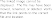 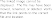 To subscribe to receive the ACA Update, send an email to: join-ehs-ma-aca-update@listserv.state.ma.us. To unsubscribe from the ACA Update, send an email to: leave-ehs-ma-aca-update@listserv.state.ma.us. Note: When you click on the sign up link, a blank e-mail should appear. If your settings prevent this, you may also copy and paste join-ehs-ma-aca-update@listserv.state.ma.us into the address line of a blank e-mail. Just send the blank e-mail as it's addressed. No text in the body or subject line is needed.AFFORDABLE CARE ACT MASSACHUSETTS IMPLEMENTATION UPDATEJune 27, 2016(and therefore coverage) under the plan.A group health plan must provide qualified COBRA beneficiaries with a COBRA election notice that describes their rights to COBRA continuation coverage and how to make a COBRA coverage election. In general, the COBRA election notice must be written in a manner “calculated to be understood by the average plan participant.”In the FAQ, the Departments state that qualified beneficiaries may want to consider health coverage alternatives that are available through the Exchanges and compare them to COBRA continuation coverage. Also, some qualified beneficiaries may be eligible for financial assistance, including premium tax credits premium tax credits (§1401, §1411) and cost-sharing reductions (ACA §1402 and §1412). DOL has a model election notice that plans may use to satisfy the requirement to provide the election notice under COBRA. On May 8, 2013, DOL published Technical Release 2013-02 that revised the model COBRA notice to include more detailed information to help make qualified beneficiaries aware of other coverage options available in the Exchanges. As described in that Technical Release and subsequent guidance, use of the model election notice will be considered by DOL to be good faith compliance with the election notice content requirements of COBRA until further rulemaking is issued and effective.Read FAQ Part 32 at: https://www.cms.gov/CCIIO/Resources/Fact-Sheets-and- FAQs/Downloads/FAQS-32_Final-6-21-16.pdf6/20/16 HHS/CMS issued a proposed rule called “Medicaid/CHIP Program; Medicaid Program and Children’s Health Insurance Program (CHIP); Changes to the Medicaid Eligibility Quality Control and Payment Error Rate Measurement Programs in Response to the Affordable Care Act.”This proposed rule updates the Medicaid Eligibility Quality Control (MEQC) and Payment Error Rate Measurement (PERM) programs based on the changes to Medicaid and the Children’s Health Insurance Program (CHIP) eligibility under the ACA. The proposed rule would also implement various other improvements to the PERM program.The ACA (including §1004, §1401, §1411 and §2001) mandated changes to the Medicaid and CHIP eligibility processes and policies to simplify enrollment and increase the share of the eligible population that is enrolled and covered.The PERM program measures improper payments in the Medicaid program and CHIP. The improper payment rates are based on reviews of the fee-for-service, managed care, and eligibility components of Medicaid and CHIP.The MEQC program is a separate eligibility review program set forth in section 1903(u) of the Social Security Act and requires states to report to the HHS Secretary the ratio of states’ erroneous excess payments for medical assistance under the state plan to total expenditures for medical assistance.Comments are due August 22, 2016.Read the proposed rule (which was published in the Federal Register on June 22, 2016) at: https://www.gpo.gov/fdsys/pkg/FR-2016-06-22/pdf/2016-14536.pdf6/17/16 HHS/CMS issued a notice under the Paperwork Reduction Act of 1995 (PRA)seeking comments on four information collection activities.Comments are due July 18, 2016.Read the notice at: https://www.gpo.gov/fdsys/pkg/FR-2016-06-17/pdf/2016-14405.pdfIn item #1, HHS/CMS is seeking comments on the revision of a currently approved information collection activity related to Student Health Insurance Coverage.The notice includes a reminder toissuers that provides student health insurance coverage that such insurance issuers are subject to the prohibition on annual dollar limits under PHS Act section 2711 and §147.126 for policy years beginning on or after January 1, 2014, per the final rule (which was published on December 2, 2015) called "The Patient Protection and Affordable Care Act; HHS Notice of Benefit and Payment Parameters for 2017.”The notice also reminds insurance issuers that the final rule further provides that, for policy years beginning on or after July 1, 2016, student health insurance coverage is exempt from the actuarial value (AV) requirements under ACA §1302(d), but must provide coverage with an AV of at least 60%. This provision also requires issuers of student health insurance coverage to specify in any plan materials summarizing the terms of the coverage the AV of the coverage and the metal level (or the next lowest metal level) the coverage would otherwise satisfy under §156.140. According to CMS, this disclosure will provide students with information that allows them to compare the student health coverage with other available coverage options.In item #2,HHS/CMS is seeking comments on the revision of a currently approved information collection activity related to the Affordable Care Act Internal Claims and Appeals and External Review Procedures for Non-grandfathered Group Health Plans and Issuers and Individual Market Issuers.Under the ACA §1001(§2719), consumers have the right to appeal decisions made by health plans created after March 23, 2010. The law governs how insurance companies handle initial appeals and how consumers can request a reconsideration of a decision to deny payment. If an insurance company upholds its decision to deny payment, the law provides consumers with the right to appeal the decisions to an outside, independent decision-maker, regardless of the type of insurance or state an individual lives in.Regulations issued by HHS, DOL and, and the Treasury standardize both an internal process and an external process that patients can use to appeal decisions made by their health plan. These rules more closely align the appeals process across all types of plans.Under the ACA, plans and issuers must comply with the state’s external review process or the federal external review process.According to the notice, information collection requirements are part of the reasonable procedures that an employee benefit plan must establish regarding the handling of a benefit claim.Additional information on the regulatory requirements for the internal claims and appeals and external review processes is available at: www.dol.gov/ebsa/healthreform/regulations/internalclaimsandappeals.htmlIn item #3,HHS/CMS is seeking comments on the revision of a currently approved information collection activity related to Minimum Essential Coverage.ACA §6055 designates certain types of health coverage as minimum essential coverage (MEC). Other types of coverage, not statutorily designated and not designated as MEC in regulation, may be recognized by the HHS Secretary as MEC if certain substantive and procedural requirements are met.To be recognized as MEC, coverage must offer substantially the same consumer protections as those enumerated in the Title I of ACA relating to non-grandfathered, individual health insurance coverage to ensure consumers are receiving adequate coverage. The final rule; "Exchange Functions: Eligibility for Exemptions; Miscellaneous Minimum Essential Coverage Provisions" (which was published in the Federal Register on July 1, 2013) requires sponsors of other coverage that seek to have such coverage recognized a MEC to adhere to certain procedures. Sponsoring organizations must submit to HHS certain information about their coverage and an attestation that the plan substantially complies with the provisions of Title I of the ACA applicable to non-grandfathered individual health insurance coverage. Sponsors must also provide notice to enrollees informing them that the plan has been recognized as MEC for the purposes of the ACA's shared responsibility requirement.In item #5, HHS/CMS is seeking comments on the revision of a currently approved information collection activity related to Rate Increase Disclosure and Review Reporting Requirements.The rate review program under §1003 requires that insurers seeking rate increases of 10% or more for non-grandfathered plans in the individual and small group markets publicly and clearly disclose the proposed increases and the justification for them. Such increases are reviewed by either state experts (or by federal experts in states that do not have a rate review program deemed effective by HHS) to determine whether they are unreasonable. The statute provides that health insurance issuers must submit to the HHS Secretary and the applicable state justifications for unreasonable premium increases prior to the implementation of the increases. Beginning with plan years beginning in 2014, the HHS Secretary, in conjunction with the states, shall monitor premium increases of health insurance coverage offered through an Exchange and outside of an Exchange.In order to obtain the information necessary to monitor premium increases of health insurance coverage offered through an Exchange and outside of an Exchange, health insurance issuers are required to submit specific documentation based on increases at the plan level that would justify any rate increases. The required documentation is outlined in the notice.6/17/16 HHS/CMS issued a notice under the Paperwork Reduction Act of 1995 (PRA) seeking comments on two information collection activities.Comments are due August 16, 2016.Read the notice at: https://www.gpo.gov/fdsys/pkg/FR-2016-06-17/pdf/2016-14409.pdfIn item #1,HHS/CMS is seeking comments on a new information collection activity related to Clearance for Evaluation of Stakeholder Training- Health InsuranceMarketplace and Market Stabilization Programs.According to CMS, the agency is committed to providing appropriate education and technical outreach to states, insurance issuers, self-insured group health plans and third-party administrators (TPA) participating in the Exchange (Marketplace) and/or market stabilization programs mandated by the ACA. CMS continues to engage with stakeholders in the Marketplace to obtain input through Satisfaction Surveys following Stakeholder Training events. The notice states that the survey results will help to determine stakeholders’ level of satisfaction with trainings, identify any issues with training and technical assistance delivery, clarify stakeholders’ needs and preferences, and define best practices for training and technical assistance. CMS will continue to modify, enhance and develop Stakeholder Event forms for future years based on feedback from stakeholders.In 2014, HHS implemented the premium stabilization programs, which are designed to stabilize premiums in the individual and small group markets and minimize the effects of adverse selection that may occur as insurance reforms and the Exchanges launch. These programs include transitional reinsurance (§1341), temporary risk corridors programs (§1342), and a permanent risk adjustment program (§1343) to provide payments to health insurance issuers that cover higher-risk populations and to more evenly spread the financial risk borne by issuers.In item #2,HHS/CMS is seeking comments on a new information collection activity related to The Health Insurance Enforcement and Consumer Protections Grant Program.ACA §1003 adds a new section 2794 to the Public Health Service Act (PHS Act) entitled, “Ensuring That Consumers Get Value for Their Dollars.” Specifically, §1003 requires the HHS Secretary, in conjunction with the states, to establish a process for the annual review of health insurance premiums (rate review program) to protect consumers from unreasonable rate increases. Under that authorization, the HHS Secretary will award grants to states for planning and implementing the insurance market reforms and consumer protections under Part A of title XXVII of the PHS Act.States that are awarded funds under this funding opportunity are required to provide CMS with four quarterly reports, one annual report per year (except for the last year of the grant) and a final report detailing the state’s progression towards planning and/or implementing the market reforms under Part A of Title XXVII of the PHS Act.Prior guidance can be found at: www.hhs.gov/healthcare/index.htmlNews6/16/16 HHS awarded nearly $156 million in funding to support 420 health centers in 47 states, the District of Columbia and Puerto Rico to increase access to integrated oral health care services and improve oral health outcomes for Health Center Program patients. Funding is authorized under ACA §4206.The funding enables health centers to expand integrated oral health care services and increase the number of patients served. With these awards, health centers nationwide will increase their oral health service capacity by hiring approximately 1,600 new dentists, dental hygienists, assistants, aides, andtechnicians to treat nearly 785,000 new patients.Today, nearly 1,400 health centers operate approximately 9,800 service delivery sites in every U.S. state, D.C., Puerto Rico, the Virgin Islands and the Pacific Basin; these health centers employ more than 170,000 staff who provide care for nearly 23 million patients. In 2014, health centers employed over 3,700 dentists, more than 1,600 dental hygienists, and over 7,400 dental assistants, technicians and aides. They served about 4.7 million dental patients and provided nearly 12 million oral health visits.There were 15 grants awarded to organizations in Massachusetts.View a list of the Massachusetts grant awardees at: http://bphc.hrsa.gov/programopportunities/fundingopportunities/oralhealth/fy16awards/ma.htmlTo learn more about HRSA’s Health Center Program, visit http://bphc.hrsa.gov/about/index.htmlCommonwealth of MA NewsMassHealth Section 1115 Demonstration ExtensionThe Massachusetts Executive Office of Health and Human Services (EOHHS) announces its intent to submit a request to amend and extend the MassHealth Section 1115 Demonstration (“Request”) to the Centers for Medicare and Medicaid Services.The MassHealth 1115 Demonstration provides federal authority for Massachusetts to expand eligibility to individuals who are not otherwise Medicaid or CHIP eligible, offer services that are not typically covered by Medicaid, and use innovative service delivery systems that improve care, increase efficiency, and reduce costs as a part of MassHealth restructuring. Federal authorization and funding for key aspects of the current 1115 Demonstration are only approved through June 30, 2017.MassHealth plans to advance alternative payment methodologies and delivery system reform through accountable care organizations and community partners for behavioral health and long term services and supports. A significant focus will be placed on improving integration and delivery of care for members with behavioral health needs and those with dual diagnoses of substance abuse disorder; as well as integration of long term services and supports and health-related social services. In addition, MassHealth plans to expand treatment for individuals affected by substance use disorder and opioid addiction.The Request does not affect eligibility for MassHealth. A more detailed public notice can be found at MassHealth’s home page: www.mass.gov/eohhs/gov/departments/masshealth/, and the Request documents can be found at the MassHealth Innovations web site: www.mass.gov/hhs/masshealth- innovations. Paper copies of the documents may be obtained in person from 9 am-5 pm at EOHHS, One Ashburton Place, 11th Floor, Boston, MA 02108.Public Comment PeriodEOHHS will host two public listening sessions in order to hear public comments on the Request. Stakeholders are invited to review the Request in advance and share with program staff at the listening sessions any input and feedback, or questions for future clarification. The listening sessionsare scheduled as follows:Listening session #2 (note that the first session was June 24, 2016) Date:  Monday, June 27, 2016Time:  2:00 – 3:30 pmLocation:  Auditorium, Fitchburg Public Library, 610 Main Street, Fitchburg, MACommunication Access Realtime Translation (CART) services and American Sign Language (ASL) interpretation will be available at both meetings. Please contact Donna Kymalainen at Donna.Kymalainen@state.ma.us or 617-886-8247 to request additional accommodations.EOHHS will accept comments on the proposed Request through July 17, 2016. Written comments may be delivered by email or mail. By email, please send comments to MassHealth.Innovations@state.ma.us and include “Comments on Demonstration Extension Request” in the subject line. By mail, please send comments to: EOHHS Office of Medicaid, Attn: 1115 Demonstration Comments, One Ashburton Place, 11th Floor, Boston, MA 02108. Comments must be received by July 17, 2016 in order to be considered. Paper copies of submitted comments may be obtained in person by request from 9 am-5 pm at EOHHS, One Ashburton Place, 11th  Floor, Boston, MA 02108. Comments will be posted on the MassHealth 1115 Demonstration website: www.mass.gov/eohhs/gov/departments/masshealth/masshealth-and-health-care-reform.html.Upcoming EventsIntegrating Medicare and Medicaid for Dual Eligible Individuals (also known as One Care) Implementation Council MeetingJuly 22, 20161:00 PM -3:00 PM1 Ashburton Place, 21st Floor Boston, MAWe welcome attendance from all stakeholders and members of the public with an interest in One Care. Reasonable accommodations will be made for participants who need assistance. Please send your request for accommodations to Donna Kymalainen at Donna.Kymalainen@state.ma.us.Money Follows the Person (MFP) Semi-Annual Informational MeetingJune 29, 20162:00 PM – 3:30 PMJohn W. McCormack BuildingOne Ashburton Place - 21st floor Conference Rooms Boston, MA 02108Please contact MFP@state.ma.us for more information.Click link for directions and parking information.Bookmark the Massachusetts National Health Care Reform website at: National Health CareReform to read updates on ACA implementation in Massachusetts.Remember to check the Mass.Gov website at: Dual Eligibles for information on the "Integrating Medicare and Medicaid for Dual Eligible Individuals" initiative.Follow MassHealth on YouTube!	Follow MassHealth on Twitter!To subscribe to receive the ACA Update, send an email to: join-ehs-ma-aca-update@listserv.state.ma.us. To unsubscribe from the ACA Update, send an email to: leave-ehs-ma-aca-update@listserv.state.ma.us. Note: When you click on the sign up link, a blank e-mail should appear. If your settings prevent this, you may also copy and paste join-ehs-ma-aca- update@listserv.state.ma.us into the address line of a blank e-mail. Just send the blank e-mail as it's addressed. No text in the body or subject line is needed.From:	MassHealth.Innovations (EHS)To:	MassHealth.Innovations (EHS)Subject:	Notice of Submission of a Request to extend the MassHealth Section 1115 DemonstrationDate:	Wednesday, June 15, 2016 7:11:10 PMDear Colleagues,The Massachusetts Executive Office of Health and Human Services (EOHHS) announces its intent to submit a request to amend and extend the MassHealth Section 1115 Demonstration (“Request”) to the Centers for Medicare and Medicaid  Services.The MassHealth 1115 Demonstration provides federal authority for Massachusetts to expand eligibility to individuals who are not otherwise Medicaid or CHIP eligible, offer services that are not typically covered by Medicaid, and use innovative service delivery systems that improve care, increase efficiency, and reduce costs as a part of MassHealth restructuring.  Federal authorization  and funding for key aspects of the current 1115 Demonstration are only approved through June 30, 2017.MassHealth plans to advance alternative payment methodologies and delivery system reform through accountable care organizations and community partners for behavioral health and long  term services and supports. A significant focus will be placed on improving integration and delivery of care for members with behavioral health needs and those with dual diagnoses of substance   abuse disorder; as well as integration of long term services and supports and health-related social services. In addition, MassHealth plans to expand treatment for individuals affected by substance use disorder and opioid  addiction.The Request does not affect eligibility for MassHealth. A more detailed public notice can be found at MassHealth’s home page: http://www.mass.gov/eohhs/gov/departments/masshealth/, and the Request documents can be found at the MassHealth Innovations web site: www.mass.gov/hhs/masshealth-innovations.Public Comment Period:	EOHHS will host two public listening sessions in order to hear public comments on the Request. Stakeholders are invited to review the Request in advance and share with program staff at the listening sessions any input and feedback, or questions for future clarification. The listening sessions are scheduled as follows:Listening session #1, in conjunction with a meeting of the MassHealth Medical Care Advisory Committee and the MassHealth Payment Policy Advisory   Board:Date:  Friday, June 24,  2016Time:  2:30 pm – 4:00 pmLocation: 1 Ashburton Place, 21st Floor, Boston MA Conference  Line:  1-866-565-6580, Passcode: 9593452Listening session #2:Date:  Monday, June 27,  2016Time:  2:00 – 3:30 pmLocation:   Auditorium, Fitchburg Public Library, 610 Main Street, Fitchburg,  MACommunication Access Realtime Translation (CART) services and American Sign Language (ASL) interpretation will be available at both meetings. Please contact Donna Kymalainen at Donna.Kymalainen@state.ma.us or  617-886-8247 to request additional   accommodations.EOHHS will accept comments on the proposed Request through July 15, 2016. Written comments may be delivered by email or mail. By email, please send comments to MassHealth.Innovations@state.ma.us and include “Comments on Demonstration Extension  Request” in the subject line. By mail, please send comments to: EOHHS Office of Medicaid, Attn:  1115 Demonstration Comments, One Ashburton Place, 11th Floor, Boston, MA 02108. Comments must be received by 5 pm on July 15, 2016 in order to be considered. Paper copies of submitted comments may be obtained in person by request from 9 am-5 pm at EOHHS, One Ashburton Place, 11th Floor, Boston, MA 02108. Comments will be posted on the MassHealth 1115 Demonstration website: http://www.mass.gov/eohhs/gov/departments/masshealth/masshealth-and-health-care- reform.html.From:	MassHealth.Innovations (EHS)Subject:	MassHealth 1115 Demonstration - Updated date to receive public commentsDate:	Tuesday, June 21, 2016 12:53:07 PMMassHealth 1115 Demonstration Extension (UPDATED DATE TO RECEIVE PUBLIC COMMENTS)The Massachusetts Executive Office of Health and Human Services (EOHHS) announces its intent to submit a request to amend and extend the MassHealth Section 1115 Demonstration (“Request”) to the Centers for Medicare and Medicaid Services. aabrams@bidmc.harvard.eduThe MassHealth 1115 Demonstration provides federal authority for Massachusetts to expand eligibility to individuals who are not otherwise Medicaid or CHIP eligible, offer services that are not typically covered by Medicaid, and use innovative service delivery systems that improve care, increase efficiency, and reduce costs as a part of MassHealth restructuring. Federal authorization and funding for key aspects of the current 1115 Demonstration are only approved through June 30, 2017.MassHealth plans to advance alternative payment methodologies and delivery system reform through accountable care organizations and community partners for behavioral health and long term services and supports. A significant focus will be placed on improving integration and delivery of care for members with behavioral health needs and those with dual diagnoses of substance abuse disorder; as well as integration of long term services and supports and health-related social services. In addition, MassHealth plans to expand treatment for individuals affected by substance use disorder and opioid addiction.The Request does not affect eligibility for MassHealth. A more detailed public notice can be found at MassHealth’s home page: http://www.mass.gov/eohhs/gov/departments/masshealth/, and the Request documents can be found at the MassHealth Innovations web site: www.mass.gov/hhs/masshealth- innovations. Paper copies of the documents may be obtained in person from 9 am-5 pm at EOHHS, One Ashburton Place, 11th Floor, Boston, MA 02108.Public Comment Period:EOHHS will host two public listening sessions in order to hear public comments on the Request. Stakeholders are invited to review the Request in advance and share with program staff at the listening sessions any input and feedback, or questions for future clarification. The listening sessions are scheduled as follows:Listening session #1, in conjunction with a meeting of the MassHealth Medical Care Advisory Committee and the MassHealth Payment Policy Advisory Board:Date: Friday, June 24, 2016Time: 2:30 pm – 4:00 pmLocation: 1 Ashburton Place, 21st Floor, Boston MA Conference Line: 1-866-565-6580, Passcode: 9593452Listening session #2:Date: Monday, June 27, 2016Time: 2:00 – 3:30 pmLocation: Auditorium, Fitchburg Public Library, 610 Main Street, Fitchburg, MACommunication Access Realtime Translation (CART) services and American Sign Language (ASL) interpretation will be available at both meetings. Please contact Donna Kymalainen at Donna.Kymalainen@state.ma.us or 617-886-8247 to request additional accommodations.EOHHS will accept comments on the proposed Request through July 17, 2016. Written comments may be delivered by email or mail. By email, please send comments to MassHealth.Innovations@state.ma.us and include “Comments on Demonstration Extension Request” in the subject line. By mail, please send comments to: EOHHS Office of Medicaid, Attn: 1115 Demonstration Comments, One Ashburton Place, 11th Floor, Boston, MA 02108. Comments must be received by July 17, 2016 in order to be considered. Paper copies of submitted comments may be obtained in person by request from 9 am-5 pm at EOHHS, One Ashburton Place, 11th Floor, Boston, MA 02108. Comments will be posted on the MassHealth 1115 Demonstration website: http://www.mass.gov/eohhs/gov/departments/masshealth/masshealth-and-health-care-reform.html.www.mass.gov/eohhs/gov/deparbnents/masshealth/masshealth -and-health-care-reform.hbnl	eThe Officia:I Websiteof the Executive Off,oe of Healthand Human Servioe'S {EOHHS)Health and Human Services	(,-. Search...	in Health & Human Services	f1@;Mi+A-Z Topic Index	Health Care &InsuranceConsumer	Licensing	Provider	Re.se.al"Cher	GovernmentAgenciesDepartments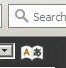 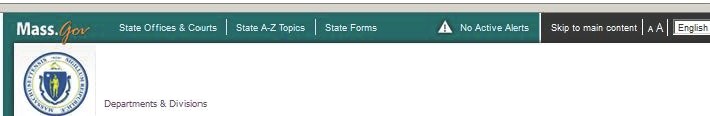 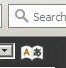 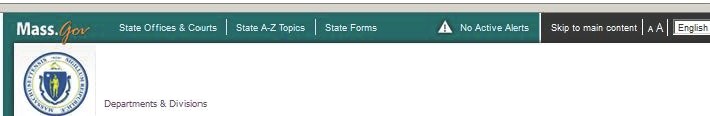 11 Ho > Governm<:.nt	>   Ol:partm':11ts & Divrsions  >  UassHwth > UassH:'alth aoo H:>alth Care ReformMassHealthand State Health Care Reform1115 Demonstration ("Waiver") Extension Request (as posted for pubric comment June 15,2016)The public comment period is now open and will close on Sunday,July 17,2016.Public   otice for 1115 Demonstrstion Extension R!:9uestSection 1115  Demon-stration Extension Request	1MBAppen-dix 8:Budget Neutrality Wortshets	HlB1115 Demonstration ("Waiver") Extension Technical Corrections Approval (January 20,2015)1115 Demonsttation Extension Tedinical Corrections Apptovel	1MB !m:} 1M.51115 Demonstration ("Waiver") Extension Approval (October 30,2014)1115 Demonstration Extension Approval	111..iS	1M51115 Demonstration ("Waiver") Extension Request (September 30,2013)Cover Lette-rSection 1115 Demonstration Extension Request  Submitted to CMSAppendix A. List of  Freouently UsedAbbceviations  ,z!jiJAppendix B.Interim Evaluation of  the Demonstration	H.M5	71.5Appendix C.Safety Net Care Pool FundingAppendix 0.Budget Neutrality Wort:sheetsAppendix E.Publ c Notice MateJ'ials	W.5	1MS1115 Demonstration ("Waiver") Amendment Approved (October 1,2013)1115   Demonstration  Amendment  Approval   Documents	2M5	SJ.Gwww.mass.gov/eohhs/gov/departments/masshealth/1  115-waiver-proposal-information .htmlThe OfficialWebsite of the Executive Office of Healthand Human Services {EOHHS)Health and Human Services(ct SeSic:h..in Health & Human Services	f1§;{%+A Z Topic Index	Health  Care &ConsumerlicensingPl"Ovider	ResearcherGovernment AgenciesDepartmentsft Horr,:>  Gov=trtrnenl    ..nci:s   >   Da,p.am1*:nts & Divisiort5   >   Ma'$sH:-alth >  \U5 Waivei Proposal Information1115 Waiver Proposal InformationSubmission of a Request to Amend and Extend the Massachusetts 1115 Demonstration: Summary and Public Comment Period (Updated date for submitting comments below)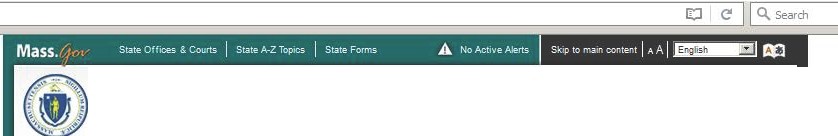 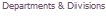 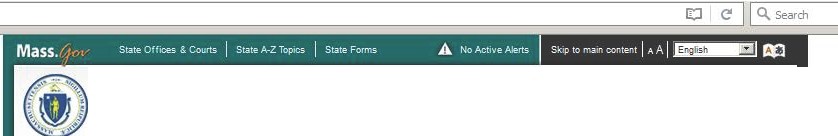 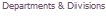 Ttle M-8»8chusetts Executive Off ice of Health and Hum.an Savices (EOHHS) announces its intent to submit a request to amend a.nd extend the MassHealth Section 1115 Demonstration {"Request") to the Centers for Medicare and Medicaid Services.The MassHealth 1115 Demonstration pcovides federalauthority foe Massachusetts to expa.nd eligibility to individuals who are not otherwise Medicaidor CHIP eligible,offer services th.at are not typically coveted by Medicaid, and use innovative  s     ice delivay systems th.at improve care.inaease efficieno;.and reduce costs as a part of MassHealth restructuring.Federal authocization and fundin.g fo,key aspects of the current 1115 Demonstration are only approved through June 30.2017.MassHealth plans to advance alternative payment methodologies and delivery systemrefocm through ao:::ountable care otganizations and community partners few behavioralhealth and long term services andsupports. A significant focuswill be placed on improving integration a.nddelivery of care foe members with behaviocalhealth needs a.nd those with dualdiagnoses of substance abuse dis.order; as well as integrationof long term services and supports and health..elated socials     ices.In addition. MassHealth  plans to expand treatment for individuals affected by substance use disorder andopioid addiction.The Request does not affect eligibility fo, MassHealth.The Request documents canbe found at the MassHealthInnovations website:W\VIV.maS>.gov/hhsJmassheelth-innovations.Paper copies of the documents may beobtained in person from 9 am-5 pm at EOHHS,One As.hburton Place,11th FIOOf, Boston,MA 02108.Public Comment PeriodEOHHSwill host two public listening sessions in o,der to hear public comments on the Request.Stakeholders are invited to review the Reques1in advance and share with program staff at the listening sessions any input and feed bad:,Of questions for future darification.The listening sessions ate scheduled as follows:Listening session #1,in conjunct on with a meeting of the MassHealth Medical care Advisory Committee and the MassHealth Payment Por,cy Advisory BoardDate:Ftiday.June 24.2016Time:2:30 pm- 4:00 pmLocation:1Ashburton Place. 21s; Flo«,Boston MA Conf   ence Line:1-8565-6580, Passcode:9593452Listening session #2Date:Monday,June 27.2016Time:2:00 - 3:30 pmLocation:Auditocium.Fitchburg Public library.610 Main StrK:t, Fitchburg. MA Conf   ence Line:1-720-279-0026, Passcode:975296Communication Access Reeltime: Translation {CART)services end American Sign Language {ASL) interpcetationwill be available at both meetings.Please contact Donna Kymalainen at Donns.Kymalsinen@s1ate.ma.us«617-886-8247 to reques1additional ao:::ommodations.EOHHSwill acce-pt comme_pts oni the p,oposed Re-Quest throu:Qh July 1?.2016.Written comments may bedeliveted byMassHealth and Health CareReformMassHealth InnovationsIwww.mass.gov/eohhs/gov/departments/masshealth/lllS-wa,v eri)(oposal1nfurmation.html		0. Searchre.quest additional accommodations.EOHHSwill accept comments on the pcopose,d Re,ques-t thtough July 17,2016.Written comments may bedelivered by emailor mail. By email,please send comments to  MessHealth.lnnovations@state.ma.us and indude  eomments on Demonstration Extension Re,ques-r in the subject line.By mail,please send comments to: EOHHS Officeof Medicaid, Attn: 1115 Demonstration Com.ments, One Ashburton Place, 11a Floot,Bos1on, MA 02108. Comments must be,eceivedby July 17,2016 in 0<der to be considered. Paper copies of submitted comments may be obtained in person by request from 9 am to 5 pm at EOHHS,OneAshburton Place, 11 FIOOf, Bos-ton, MA 02108. Comments will be pos-ted on the MassHeelth and State Health Care Reformweb page.BackgroundM8$$liealth provides health insurance and access to health care for over 1.8 million residents of Msssachusetts, mote th.an one-quarter of the Commonwealths population. It is an essential safety net for 40 percent of children and moC'e th.an h.alf of peoplewith disabilities. Ho\vever.MassHealth sspending h.as grown unsustainably and. at m-oce than $15 billion, is now almost 40 perce:nt of Massachusetts·budget. M-8$8.chusetts also faces a burgeoningopioid addictionepidemic, and continued fragmentation between primary and behavioral health csre for M.assHealth members. Over the past year,MassHealth has unadectaten  an extensive publicstakeholder engagement and policy development p<ocess to devise strategies to address these challenges a.nd pu1M.assHeelth on a path to sustainability.MassHealth s 1115 demonstration pcovides an opportunity to restructure MassHealth to emph.esize value in csredelivay,a.nd better meet members'needs through more integrated and co«dineted csre, while moderating the cost trend. Massachusetts seeks to amenad and extend the MessHealth 1115 demonstration for five yea.rs inorder to advance these goals. This proposal seas to a mend the current demonstration through June 30, 2017 and begin a new five-year extension effective July 1,2017.MassH.ealth plans to implement alternative payment methodologies and delivecy system reform through ao:ountable care otganizations end community partners for behavioral health and long term services andsupports. A significant focus will be placedon impcoving in:tegration and delivgy of csre for me.mbers with beh.avioral health n  and those withdual diag.noses of substance abusedisorder: aswell as integration of long term secvices andsupports and healthelatedsocial se,vicei.In addition.MassHealth pla.ns to expa.nad treatment for individuals affected bysubstance use disorder, induding opioid addiction.Summary of Requested Changes to the DemonstrationAdvancing Accountable Care. MassHealth is transitioning from fee-for-se,vi ce, siloe<I csre and into intrat ao:ountable csre, as pcoviders form accountable careotganizations {ACOs).ACOs are pcovider-ledorganizations that sre held contrsctually responsible for the quality,coordination and total cost of members·care.MassHe.alth*s ACO app,oschplaces a significant focus on imp,oving integration and delivecy of care for members with behavi0tsl hesIth nee-ds and those with dual diagnoses of substance abuse disocder: es well as integration of long term services and supports (LTSS) and healUHelated social services. ThE!C'efo,e, ACOswill be required to maintain fo,mal relationships withcommunity-based behavioralhealth and LTSS p,oviders certified by MassHealth as Community Partnas, furthering theinteg1etion of csre.This shift from fee.--for-servi ce to ao:ounteble, total cost of csre models at the pcovider level is central to the demonstration extension request. and to the Commonwealths goalsof a sustainable MassHealth p,og am.Massachusetts seeks new waiver a.nd expenditure authority necessary to authorize ACOs.Delivery System Reform Incentive Program (DSRJPJ. Massachusetts  goalis to achieve meaningful delivecy system reform thtough p,ovider partn.ef'Ships aaoss the care continuum and U e implementation of broad participation in alternative payment models. Massad"lusetts is committed to conaete targets for cost, quality and member experie.nce to measure p,og ess toward this vision.To fund the changes to thedelivery system,Massachusetts p,oposes partnering with the federal government in a DSRIP program.This five-year fedefal investment will catalyze change, after whichour reformshould beself-sustaining a.ndsupported by p,ojected savings. MassHealth p,oposes a S1.8 billion DSRIPinvestment over five years to support the transition toward ACO models. induding direct funding for community-bssed pcovidersof behavioral health  LTSS,in addition to ACOs.Enhanced Benefits to Treat Substance Use Disorders. A tey feature of the p,oposed demonstration extension is to address the growing aisis related to opioid addiction.Massachusetts proposes enhanced MassHeelth substance usedisorder {SUD)services to pcomote treatment andrecovery,specifically by increasing treatment services and expending access to various services, such as 24-hour community basedservices, Medication Assisted Treatment. care management_w_w_w_._m_a_ss_._go_v_/e_o_hhsf_go_v_f_de_p_a_rt_m_e_n_ts_/_ma_sshe_a_lth/1_1_1_s-_w_a_iv_e_r-pro_po_sa1_·,n_fo_rm   a_bo_n_._html  	 _	_1_,.0   _	IQ.SearchEnhanced Benefits to Treat Substa<nce Use Disorders. A tey feature of the proposed demonstration extension is to address the growing crisis related to opioid addiction. Massachusetts p,oposes enh.ance-d MsssHealth substance use disorde< {SUD)services to promote treatment and recoveey,specifically by increasing treatment services and expanding access to VSJious services, such as 24hour oommunity based services, Medication Assisted Treatment. care management and othe< recoveey support. Additionally,Massachusetts will engage in SUDwodiorce development aaoss th.e health caresystem.Safety Net Care Poor Redesign. MassHealth p,oposes to restructure its payments to p,oviders under the SNCP,as require-d in the Octobet 2014 waiver extension agreement with CMS.DSRIPwill replace existing programs focused on delivery system reform,induding lnha.structure and Capacity Building grants and the Delivery System Transfo,mationInitiatives {OSTI) program.MassHea Ith will continue to provide necessary andongoing fundingsupport to safety net providers through a new funding stream available to an expanded group of providers. The combinationof DSRIP and restructuredsafety net provide, payments through the SNCPwill p,ovide aglide path to a moresustainable funding level for current DSTI hospitals over the five-year demonstration term.MassHealth requests to continue corrently authocfaed funding for uncompensated care,induding the Health Safety !'let, and to continue the current Public Hospital Transfoemation a.nd Incentive Initiatives. In addition,MessHealth proposes to mote fully recognize the Commonwealths commitment to reimburse providers 1or otherwise uncompensated care by aeating a new Uncompensated Care Pool.Finally,MassHealth proposes to expend federal financial participation foe ConriectocCsre by indudingstate cost sharing subsidies inaddition to state premiumsubsidies foe la.'t'et income Health Connector enrollees.Addi6onal  Changes. MassHealth proposes additional changes, induding the following:Mas.sHealth proposes to extend CommonHealth coverage foe working adults age 65 andolder.MassHealth requests authocity to provide premium assistance through the Student Health Insurance Program {SHIP), combined with cost sharing assistance and a benefit wrap,for students with access to student individual health plans, to the extent that MassHealthde1ermines that thisis cost.effective.As part of its continuing ACA implementationwort. Mas.sHealth plans to update the out-ofpod:et cost sharing schedule,which indudes premiu:ms and copayments, in 2018. These updates will encourage members to enroll in integrated and coordinated sys1e:ms of care.In «de, to enoou1age eligible M.as.sHealth members to enroll in an MCOor ACOrather than the PCC Plan, MassHealth also proposes to provide selected fewer covered benefits to members who choose the PCC Plan. such as chiropracticservices, eye glss.ses and hearing aids. Members whoselect the Primary Care Clinician {PCC) Plan as their managed care option can choose to dinroll from the PCC Plan and enroll in an MCOor ACO at any time.Impact on MassHealth Enrollment.and Expenditures. In SFY 2015,MassHealth enrollment induded 16.6 million waive, member months. This figwe is expected to increase by approximately 2.8% per year.Actual waiver expenditures were S6.6 billion in SFY 2015 and are expected to increase by approximately 5.4% per year. The dianges to the demonstration in total are expected to add S581 million per year,due to the impacts of the Substance Use Disorder request, indusionof LTSS and expanding the CommonHealth population.Hypothesis and Evaluation Parameters.MassHealth has e.ngaged the University of Massachusetts Medical Sdiool's Center foe Health Policy and Research {UM.ass) to evaluate the current Demonstration extension.The evaluation will examine MassHealth initiatives against the Demonstration's goals of coverage,movement away from uncompensated care,delivery systemrefocm,and payment tefocm.This information is provided by MassHealth.Didyou find the information you werelooking for on this page?•C Yesr NoSend Feedback_w_w_w_.m_as_s_.g_o_v_J_eo_h_h_s_/g_o_v_/c_o_m_m_i_ss_,ons_-a_n_d__n_iti_a_tiv_e_s_fh_e_a_lthca_r_e   •_fo_r_m_/m_as_shea_l_th_-111n_o_va_t_i·o_n_s_/1_1_1_s_.,_,,a_,v_e_,_il'o_po_sa1_,n_fo_r_m_a_ti_o_n_.h_tm_l ------------------------------------1_'.0 	_, I	 Search...	•A·Z T()pie Index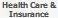 Health and Human Serviceser/.°$& CM:icr'e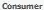 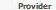 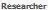 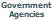 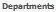 in Health & Human Selv.:]JiSijfi\+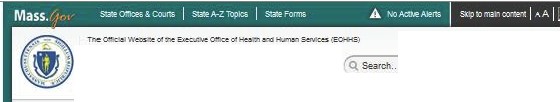 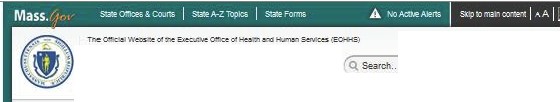 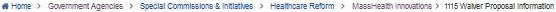 1115 Waiver Proposal Information{Updated date for submitting comments below>TM Massachusetts Executive Officeof He.;.fth and Human Servioe'S {EOHHS) aMOtmeeS itsintent to submit a reqLt.est to	J)d aAd at-=nd theMasstieafth Section nt5 Demonstration ('Reqt") to the Cente.rs for M.	reand M icaid Servio::s.The MassHeafth tt 15 Demonstration prov"id-e:s federalat.rthority for Massachusetts to exp.and ef ibiity toindividuals,• :ho are not otherwMM.:d"icaxf or CHIP eligible, offe,:r services that are not typiC3:1ty covered by >.ledicaid, and ti:* iMovative service delivery syst-e:ms thatimprove care, increase efficiency,atKI red:uoe costs as a part of MassHeattt\ restructuring.Federalauthorization and funding fot key   pects of the CUfl'ent  1115 Demonstration are onty approved through June 30.  20t7.MassHeafth plans toadvaooe alternative payment meanddelivery syst,s,m reform through acoountabl:> care orgartiz.ations andoommunity partners for behav IOfal !ieatth and	term services andsupports. A	nificant focuswill be placedon improving integrationartd deliv  ryof care for m-..-.rrtbers with behavioral W.".alth ne:ds and those with du.al diagnoses of strbstaooe abuse disot'<w; as •'ell as integration of king tm services and supportsand heatt:h-related social services.In addition, u.a--  Heafttl plans to expand treatment for individ affected by substaooe tt5e disorder and opioid adaiction.TM Request does not affect eligibility for UassH:aJth.A mot'e d:taii:d public r.otacan be founc:I at MassHeafth"s home paige:Massa!th ,and tM'Requ,est docum=_-_nts can be found below.Public Comment PeriodEOHHSwil  "6$t N.'O pu:blie li$t.;,nir.g *Sfflons in orMI'  to h,Q;ar  i=,uMe OOMffl,Q,llt -S M t R.;_.qu.;.st. Suk.;,..o'd-s	invrt to r;.vN t R.;,qt.18t in advance and stwe •'ilh prog:ram staff at the listening sessions any input aoo feedb'3:ck. or qu-estions for future clarification.The rist..,riing s::s.sions are scftedtded as follwJs:listening session #1, in oonjunction with a meeting of the MassHealth Medical Care Advisory Committee and the Ma.ssHealth Payment Policy Advisory BoardDate: Frid.ay.J11ne 24.	16Tim :2:30 PU- 4:00 PMLocation: 1A$f-,burton Plaoe, 21st Floor. Boston MA Conf erence Line: 1	565-6580. Pas-sooc!e: 9593452listening sessio·n #2Date: Monday.Junie 27. 2016n:2:00 PM- 3:30 PMLocation:AOOrtoriurn.Fitch.burg Public Ubrary,610 Main Street. Frtcttbwg.  MA Confereooe Line:  1-7279-0026.   Passoocle:&75296Communication Aocess Re.att me Translation (CART) services andArican Sign Language {ASt} interpretation 'Ai' llbe availabk> at both	tings. Pk-a*'contact Donna Kynu.tainen at Donr.a.Kynu!ai     rt@state.m.a.us or 617-886-8247 to request additionalacoommodations.EOHHS will aeo:ptcomments on the proposed Request through July  17, 2016.Written comments may b: d,etive!Mby   mai or mail. By emaa. pjea*' s=..-nd comments to Ma.ssH  :;.!th.lnnovatio@state..n\3.usand inclOO   "Comments on Demonstration ExtRequest" in the subject lioe. By mail. pk-as& send oomtT1P...nts to: EOHHSOffice of Medica.jd,  Attn: itt5 Demonstration Comments.OM Ashburton Piao:. ntn Fk>or. Boston.MA 02108.Corr.ments must be received by July 17,2016 in 01*r to be considered.Paper copjes of SLtbmitted comments may beobtained in person by request from 9AM to 5 PJA at EOHHS.One Ashburton Place,  Utn Floor. Boston,MA 02108.CotnrM>ntswiH be post":'d on th: MassHeatth 1U5 Demonstration we.bsit,e:  MassHealthar:d Stat: H a1thCare ReformUPDATE:The pubJi.c oommen1period is 001•, open andwillclose on Sunday.Juty t7. 2018.015Waiver Summary  ,ai,IjFull 1115 Wai\•e,r Prooosal	u.1s i:JAp?fndix:Soo;,§:t Neutral ty WorksM':ts  'Pd1115 Waiver Proposal- Slides for Public list='ning S::.sioru.This information is provded by the Ex:eutive Office of H.ealtll arl.f Human S:rvioes.Quick LinksMA-ACA WebsiteThese Updates, published by the Executive Office of Health and Human Services (EOHHS) in consultation with the other state agencies involved in ACA implementation, will bring you news related to the implementation of provisions of the ACAhere in Massachusetts.Commonwealth of MA NewsMassHealth Section 1115 Demonstration Extension (UPDATED DATE TO RECEIVE PUBLIC COMMENTS)The Massachusetts Executive Office of Health and Human Services (EOHHS) announces its intent to submit a request to amend and extend the MassHealth Section 1115 Demonstration ("Request") to the Centers for Medicare and Medicaid Services.The MassHealth 1115 Demonstration provides federal authority for Massachusetts to expand eligibility to individuals who are not otherwise Medicaid or CHIP eligible, offer services that are not typically covered by Medicaid, and use innovative service delivery systems that improve care, increase efficiency, and reduce costs as a part of MassHealth restructuring. Federal authorization and funding for key aspects of the current 1115 Demonstration are only approved through June 30, 2017.MassHealth plans to advance alternative payment methodologies and delivery system reform through accountable care organizations and community partners for behavioral health and long term services and supports. A significant focus will be placed on improving integration and delivery of care for members with behavioral health needs and those with dual diagnoses of substance abuse disorder; as well as integration of long term services and supports and health-related social services. In addition, MassHealth plans to expand treatment for individuals affected by substance use disorder and opioid addiction.The Request does not affect eligibility for MassHealth. A more detailed public notice can be found at MassHealth's home page: www.mass.gov/eohhs/gov/departments/masshealth/, and the Request documents can be found at the MassHealth Innovations web site: www.mass.gov/hhs/masshealth-innovations. Paper copies of the documents may be obtained in person from 9 am-5 pm at EOHHS, One Ashburton Place, 11th Floor, Boston, MA 02108.Public Comment Period:EOHHS will host two public listening sessions in order to hear public comments on the Request. Stakeholders are invited to review the Request in advance and share with program staff at the listening sessions any input andCommonwealth of MA NewsMassHealth Section 1115 Demonstration Extension (UPDATED DATE TO RECEIVE PUBLIC COMMENTS)The Massachusetts Executive Office of Health and Human Services (EOHHS) announces its intent to submit a request to amend and extend the MassHealth Section 1115 Demonstration ("Request") to the Centers for Medicare and Medicaid Services.The MassHealth 1115 Demonstration provides federal authority for Massachusetts to expand eligibility to individuals who are not otherwise Medicaid or CHIP eligible, offer services that are not typically covered by Medicaid, and use innovative service delivery systems that improve care, increase efficiency, and reduce costs as a part of MassHealth restructuring. Federal authorization and funding for key aspects of the current 1115 Demonstration are only approved through June 30, 2017.MassHealth plans to advance alternative payment methodologies and delivery system reform through accountable care organizations and community partners for behavioral health and long term services and supports. A significant focus will be placed on improving integration and delivery of care for members with behavioral health needs and those with dual diagnoses of substance abuse disorder; as well as integration of long term services and supports and health-related social services. In addition, MassHealth plans to expand treatment for individuals affected by substance use disorder and opioid addiction.The Request does not affect eligibility for MassHealth. A more detailed public notice can be found at MassHealth's home page: www.mass.gov/eohhs/gov/departments/masshealth/, and the Request documents can be found at the MassHealth Innovations web site: www.mass.gov/hhs/masshealth-innovations. Paper copies of the documents may be obtained in person from 9 am-5 pm at EOHHS, One Ashburton Place, 11th Floor, Boston, MA 02108.Public Comment Period:EOHHS will host two public listening sessions in order to hear public comments on the Request. Stakeholders are invited to review the Request in advance and share with program staff at the listening sessions any input andCommonwealth of MA NewsMassHealth Section 1115 Demonstration Extension (UPDATED DATE TO RECEIVE PUBLIC COMMENTS)The Massachusetts Executive Office of Health and Human Services (EOHHS) announces its intent to submit a request to amend and extend the MassHealth Section 1115 Demonstration ("Request") to the Centers for Medicare and Medicaid Services.The MassHealth 1115 Demonstration provides federal authority for Massachusetts to expand eligibility to individuals who are not otherwise Medicaid or CHIP eligible, offer services that are not typically covered by Medicaid, and use innovative service delivery systems that improve care, increase efficiency, and reduce costs as a part of MassHealth restructuring. Federal authorization and funding for key aspects of the current 1115 Demonstration are only approved through June 30, 2017.MassHealth plans to advance alternative payment methodologies and delivery system reform through accountable care organizations and community partners for behavioral health and long term services and supports. A significant focus will be placed on improving integration and delivery of care for members with behavioral health needs and those with dual diagnoses of substance abuse disorder; as well as integration of long term services and supports and health-related social services. In addition, MassHealth plans to expand treatment for individuals affected by substance use disorder and opioid addiction.The Request does not affect eligibility for MassHealth. A more detailed public notice can be found at MassHealth's home page: www.mass.gov/eohhs/gov/departments/masshealth/, and the Request documents can be found at the MassHealth Innovations web site: www.mass.gov/hhs/masshealth-innovations. Paper copies of the documents may be obtained in person from 9 am-5 pm at EOHHS, One Ashburton Place, 11th Floor, Boston, MA 02108.Public Comment Period:EOHHS will host two public listening sessions in order to hear public comments on the Request. Stakeholders are invited to review the Request in advance and share with program staff at the listening sessions any input andCommonwealth of MA NewsMassHealth Section 1115 Demonstration Extension (UPDATED DATE TO RECEIVE PUBLIC COMMENTS)The Massachusetts Executive Office of Health and Human Services (EOHHS) announces its intent to submit a request to amend and extend the MassHealth Section 1115 Demonstration ("Request") to the Centers for Medicare and Medicaid Services.The MassHealth 1115 Demonstration provides federal authority for Massachusetts to expand eligibility to individuals who are not otherwise Medicaid or CHIP eligible, offer services that are not typically covered by Medicaid, and use innovative service delivery systems that improve care, increase efficiency, and reduce costs as a part of MassHealth restructuring. Federal authorization and funding for key aspects of the current 1115 Demonstration are only approved through June 30, 2017.MassHealth plans to advance alternative payment methodologies and delivery system reform through accountable care organizations and community partners for behavioral health and long term services and supports. A significant focus will be placed on improving integration and delivery of care for members with behavioral health needs and those with dual diagnoses of substance abuse disorder; as well as integration of long term services and supports and health-related social services. In addition, MassHealth plans to expand treatment for individuals affected by substance use disorder and opioid addiction.The Request does not affect eligibility for MassHealth. A more detailed public notice can be found at MassHealth's home page: www.mass.gov/eohhs/gov/departments/masshealth/, and the Request documents can be found at the MassHealth Innovations web site: www.mass.gov/hhs/masshealth-innovations. Paper copies of the documents may be obtained in person from 9 am-5 pm at EOHHS, One Ashburton Place, 11th Floor, Boston, MA 02108.Public Comment Period:EOHHS will host two public listening sessions in order to hear public comments on the Request. Stakeholders are invited to review the Request in advance and share with program staff at the listening sessions any input andQuick LinksMA-ACA WebsiteThese Updates, published by the Executive Office of Health and Human Services (EOHHS) in consultation with the other state agencies involved in ACA implementation, will bring you news related to the implementation of provisions of the ACA here in Massachusetts.Grants and DemonstrationsThe ACA provides funding opportunities to transform how health care is delivered, expand access to care and support healthcare workforce training.Grants and DemonstrationsThe ACA provides funding opportunities to transform how health care is delivered, expand access to care and support healthcare workforce training.Grants and DemonstrationsThe ACA provides funding opportunities to transform how health care is delivered, expand access to care and support healthcare workforce training.Grant ActivityFor information about ACA grants awarded to and grant proposals submitted by the Commonwealth, visit the Grants page of the Massachusetts National Health Care Reform website at: www.mass.gov/eohhs/gov/commissions-and-initiatives/healthcare-reform/national-health-care-reform- plan/grants-and-demonstrations.htmlGrant ActivityFor information about ACA grants awarded to and grant proposals submitted by the Commonwealth, visit the Grants page of the Massachusetts National Health Care Reform website at: www.mass.gov/eohhs/gov/commissions-and-initiatives/healthcare-reform/national-health-care-reform- plan/grants-and-demonstrations.htmlGrant ActivityFor information about ACA grants awarded to and grant proposals submitted by the Commonwealth, visit the Grants page of the Massachusetts National Health Care Reform website at: www.mass.gov/eohhs/gov/commissions-and-initiatives/healthcare-reform/national-health-care-reform- plan/grants-and-demonstrations.htmlGuidance6/21/16 HHS/DOL/Treasury (“the Departments”) issued FAQ Part 32 regarding the implementation of the ACA and the Consolidated Omnibus Budget Reconciliation Act of 1985 (COBRA).The Health Insurance Exchanges (ACA §1311, also known as Marketplaces) are designed to ensure that individuals and small businesses have access to affordable coverage through a competitive private health insurance market. The Exchanges offer “one-stop shopping” to assist individuals in finding, comparing and enrolling in private health insurance options.In general, COBRA requires most group health plans to provide a temporary continuation of group health coverage that otherwise might be terminated. COBRA requires continuation coverage to be offered to covered employees, their spouses, their former spouses, and their dependent children when group health coverage would otherwise be lost due to certain specific events. Those events include the death of a covered employee, termination or reduction in the hours of a covered employee's employment for reasons other than gross misconduct, divorce or legal separation from a covered employee, a covered employee's becoming entitled to Medicare, and a child's loss of dependent statusGuidance6/21/16 HHS/DOL/Treasury (“the Departments”) issued FAQ Part 32 regarding the implementation of the ACA and the Consolidated Omnibus Budget Reconciliation Act of 1985 (COBRA).The Health Insurance Exchanges (ACA §1311, also known as Marketplaces) are designed to ensure that individuals and small businesses have access to affordable coverage through a competitive private health insurance market. The Exchanges offer “one-stop shopping” to assist individuals in finding, comparing and enrolling in private health insurance options.In general, COBRA requires most group health plans to provide a temporary continuation of group health coverage that otherwise might be terminated. COBRA requires continuation coverage to be offered to covered employees, their spouses, their former spouses, and their dependent children when group health coverage would otherwise be lost due to certain specific events. Those events include the death of a covered employee, termination or reduction in the hours of a covered employee's employment for reasons other than gross misconduct, divorce or legal separation from a covered employee, a covered employee's becoming entitled to Medicare, and a child's loss of dependent statusGuidance6/21/16 HHS/DOL/Treasury (“the Departments”) issued FAQ Part 32 regarding the implementation of the ACA and the Consolidated Omnibus Budget Reconciliation Act of 1985 (COBRA).The Health Insurance Exchanges (ACA §1311, also known as Marketplaces) are designed to ensure that individuals and small businesses have access to affordable coverage through a competitive private health insurance market. The Exchanges offer “one-stop shopping” to assist individuals in finding, comparing and enrolling in private health insurance options.In general, COBRA requires most group health plans to provide a temporary continuation of group health coverage that otherwise might be terminated. COBRA requires continuation coverage to be offered to covered employees, their spouses, their former spouses, and their dependent children when group health coverage would otherwise be lost due to certain specific events. Those events include the death of a covered employee, termination or reduction in the hours of a covered employee's employment for reasons other than gross misconduct, divorce or legal separation from a covered employee, a covered employee's becoming entitled to Medicare, and a child's loss of dependent status